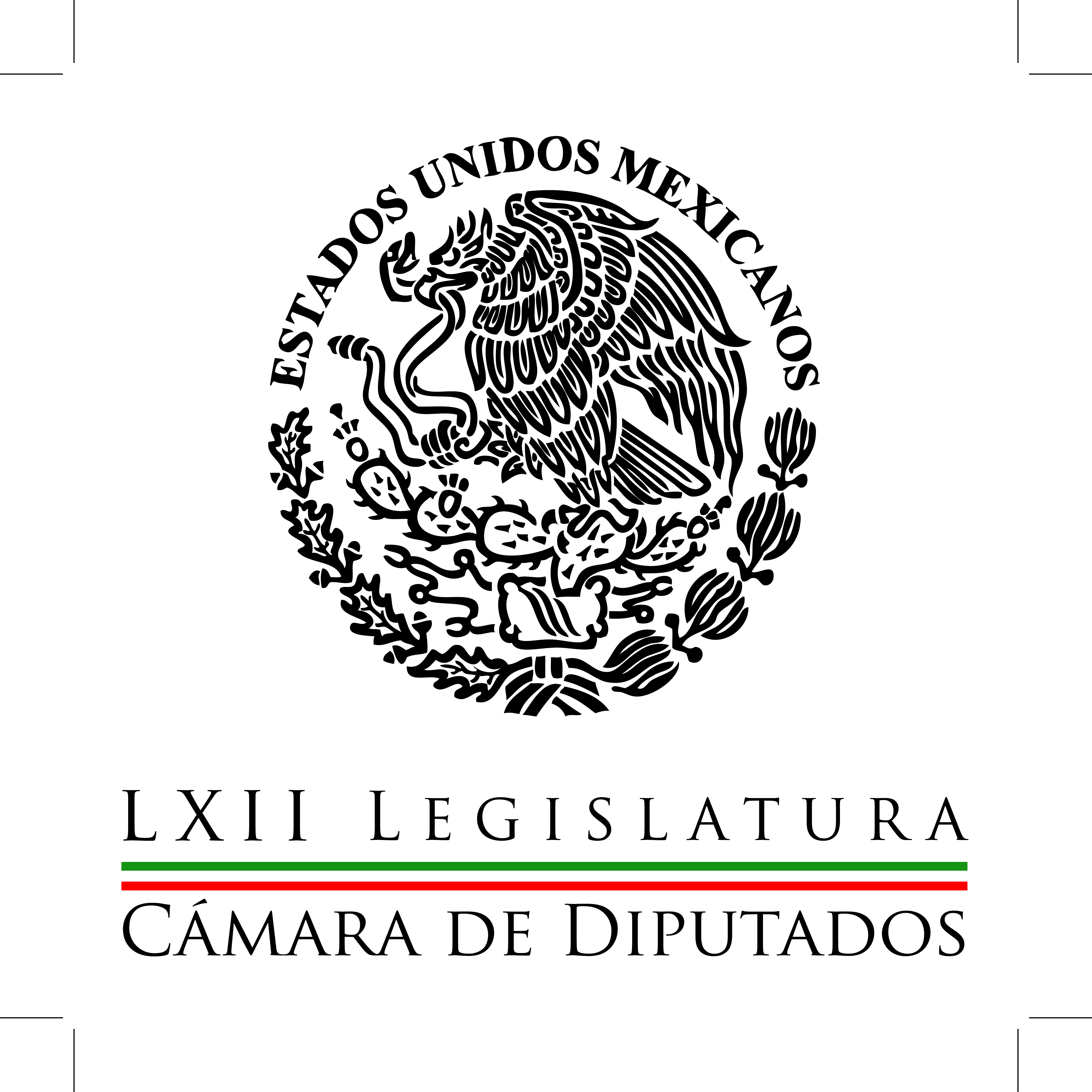 Carpeta InformativaPrimer CorteResumen: Citan a comparecer a titulares Segob, Defensa, PGR y Cisen. Derrame de tóxicos en Sonora no debe quedar en el olvido: PANAmaga diputado del PAN con exhibir a contralor capitalino con una grabaciónDemanda Dolores Padierna comparecencia de ColdwellJoaquín López-Dóriga: Obligaciones de los despachos de cobranza 09 de octubre de 2014TEMA(S): Trabajo LegislativoFECHA: 08/10/14HORA: 7:17NOTICIERO: Grupofórmula.comEMISIÓN: Primer Corta ESTACION: onlineGRUPO: Fórmula 0Citan a comparecer a titulares Segob, Defensa, PGR y Cisen. La Junta de Coordinación Política de la Cámara de Diputados citó a los titulares de Segob, Defensa, PRG y Cisen.Los titulares fueron citados para abordar los hechos ocurridos tanto en Tlatlaya, donde fueron asesinados 22 presuntos delincuentes, como en Ayotzinapa, donde fueron secuestrados 43 normalistas. Ma.m TEMA(S): Trabajo Legislativo FECHA: 08/10/14HORA: 00:00NOTICIERO: MVS NoticiasEMISIÓN: Primer CorteESTACION: OnlineGRUPO: MVS  0Derrame de tóxicos en Sonora no debe quedar en el olvido: PANEl tema del derrame de tóxicos en ríos del estado de Sonora, provocado por la empresa Buenavista del Cobre, no debe pasar a segundo plano ni quedar en el olvido, y por ello es relevante que el titular de la Secretaría del Trabajo y Previsión Social (STPS), acuda a reunirse con la comisión especial para dicho asunto, de la Cámara de Diputados, planteó el coordinador parlamentario del Partido Acción Nacional (PAN), José Isabel Trejo.El legislador recordó que este jueves 9 de octubre, el secretario Alfonso Navarrete está citado en calidad de comisionado del Ejecutivo Federal para vigilar las tareas de resarcimiento del daño en Sonora y la aplicación del fideicomiso de 2 mil millones de pesos, capitalizado por el Grupo México.De modo que su presencia en San Lázaro es muy relevante. “Entonces tenemos que abrirnos paso para no dejar los temas también como el de Sonora y otros”, abundó.Consideró que la designación de Navarrete Prida ayudó a restablecer el diálogo entre la Federación y el gobierno de Sonora, por lo que es conveniente y adecuado que el titular de la STPS, reporte cómo avanza la aplicación del fideicomiso.“Es importante que el Secretario del Trabajo sí informe y se le dé seguimiento porque evidentemente hay secuelas ecológicas muy importantes y sobre todo, también, bueno pues cómo nos vamos a comportar ante empresas que finalmente están violando flagrantemente algunas leyes. Cómo es que se les va a someter al orden”, expuso.En cuanto a las críticas respecto a los nulos resultados que las comisiones especiales del Congreso suelen dar, el diputado Trejo Reyes señaló que no hay que dar “por muerto” ningún tema ni ningún esfuerzo.Porque “hay comisiones que han funcionado, esta de Sonora funcionó de inmediato, actuó en consecuencia, rindió un informe y en función de eso se han tomado algunos acuerdos”, enfatizó. ys/m.TEMA(S): Trabajo Legislativo FECHA: 09/10/14HORA: 00:00NOTICIERO: MVS NoticiasEMISIÓN: Primer CorteESTACION: OnlineGRUPO: MVS  0Amaga diputado del PAN con exhibir a contralor capitalino con una grabaciónEl diputado federal del Partido Acción Nacional (PAN), Jorge Sotomayor, advirtió que presentará una grabación en la que se escucha la voz del titular de la Contraloría General del Distrito Federal, Hiram Almeida, sosteniendo una charla con otra persona y en la que habla de los casos en investigación sobre las fallas en la Línea 12 del Metro.Al participar en la comparecencia del funcionario capitalino, en el marco de la Comisión especial de seguimiento al tema, el diputado Sotomayor Chávez afirmó que entregará el material en audio al Jefe de Gobierno, Miguel Ángel Mancera, para que tome las medidas correspondientes.Agregó que la grabación, que llegó a sus manos la mañana de éste mismo miércoles, de manera anónima.Indicó que el materia deja en claro que en el caso de la Línea 12, la autoridad capitalina está aplicando un criterio de “justicia selectiva”, eligiendo a quienes serán sancionados y quienes no, por los desperfectos en la obra.El legislador del albiazul aseveró que el contralor Almeida Estrada está “encubriendo” a los responsables del “fracaso” en la Línea 12, en particular al ex gobernante capitalino, Marcelo Ebrard y su entonces secretario de Finanzas, Mario Delgado.Durante la reunión, el panista llamó “mentiroso” al titular de la Contraloría capitalina, por negarse a reconocer que ha presentado tres denuncias distintas y no solo una, contra los responsables de las irregularidades en la renta de los trenes para la fallida línea.Respecto a las cifras presentadas por el director del Proyecto Metro, Marco Antonio Ciriaco, sobre el número de afectados en distintas colonias capitalinas a causa de las obras del Metro, el congresista aseveró que no solo 600 ciudadanos quedaron en calidad de damnificados, sino que hay más de 850 casos. ys/m.INFORMACIÓN GENERALTEMA(S): Trabajo LegislativoFECHA: 08/10/14HORA: 7:49NOTICIERO: Grupofórmula.comEMISIÓN: Primer Corta ESTACION: onlineGRUPO: Fórmula 0Demanda Dolores Padierna comparecencia de Coldwell. La senadora perredista, Dolores Padierna demandó la comparecencia del secretario de Energía, Pedro Joaquín Coldwell.Lo anterior, con el fin de que explique las razones de la cancelación de la refinería Bicentenario en Tula, Hidalgo.Así como el destino de los 6 mil 200 millones de pesos que aprobó el Congreso para la construcción de esta refinería.El funcionario federal anunció que en lugar de construir la refinería, anunciada durante el sexenio de Felipe Calderón, sólo se reconfigurará la ya existente. Ma.m. TEMA(S): Trabajo LegislativoFECHA: 09/10/14HORA: NOTICIERO: En los Tiempos de la RadioEMISIÓN: Primer Corta ESTACION: 103.3 FMGRUPO: Fórmula 0Joaquín López-Dóriga: Obligaciones de los despachos de cobranza Joaquín López-Dóriga, colaborador: Esto es muy importante para todos porque la Comisión Nacional para la Protección y Defensa de los Usuarios de Servicios Financieros ha publicado en el Diario Oficial las disposiciones generales que deberán cumplir las entidades financieras en relación a los despachos de cobranza que gestionan su cartera. Los despachos tendrán ya la obligación de documentar por escrito, con el deudor, el acuerdo de pago, negociación o reestructuración de los créditos, préstamos o financiamiento. Los despachos no podrán utilizar nombres o denominaciones que se asemejen a las de instituciones públicas, utilizar números de teléfono que aparezcan en el identificador de llamadas como confidencial, oculto, privado o cualquier otra expresión que impida su identificación. Tampoco podrán amenazar, ofender o intimidar al deudor, a sus familiares a cualquier otra persona que no tenga relación con la deuda -vamos- no podrán amenazar, ofender o intimidar, como hacen hoy, a nadie y tampoco podrán enviar documentos que aparenten ser escritos judiciales u ostentarse como representantes de algún órgano de jurisdicción o autoridad como ocurre en la actualidad, que se dicen judiciales o representantes de juzgados que no lo son porque la mayoría son unos maleantes. 1’ 28”, Ma.m.TEMA(S): Trabajo LegislativoFECHA: 09/10/14HORA: NOTICIERO: En los Tiempos de la RadioEMISIÓN: Primer Corta ESTACION: 103.3 FMGRUPO: Fórmula 0Herbert Bettinger: El SAT llevará a cabo auditorías a empresas multinacionales Herbert Bettinger, colaborador: El Servicio de Administración Tributaria, SAT ha hecho del conocimiento a través de diversas pláticas y medios impresos, que va a llevar a cabo auditorías a empresas multinacionales y que contará con la colaboración de la Procuraduría General de la República. Esta información nos lleva a pensar que lo que busca la autoridad fiscal, son actos defraudatorios y basado en ello, no se han pagado el Impuesto Sobre la Renta que corresponde en nuestro país. Si efectivamente estas empresas multinacionales han evadido el pago del impuesto en México, no queda duda que la participación de la Procuraduría General es correcta y apropiada, sin embargo debemos considerar que la operación de las multinacionales y de acuerdo a su actividad, lo que finalmente provoca es que se paguen los impuestos en su totalidad, en el país donde se encuentra su matriz; que en realidad es la propietaria de los capitales invertidos en el extranjero y este pago se hace bajo el principio de la universalidad del ingreso. La operación propia de una multinacional, no obedece exclusivamente a un mercado territorial, como es el caso de México, sino que ésta tiene la amplitud universal, lo que puede provocar actos de elusión y no necesariamente de evasión fiscal. El tratar temas impositivos a empresas nacionales y observar su actitud con el ánimo defraudatorio no es la mejor aproximación para empresas que han confiado en nuestro país, invirtiendo y generando fuentes de trabajo. Si se trata de una elusión, es conveniente analizar el caso no bajo una visión de defraudación, sino todo lo contrario y en su caso cobrar los impuestos que corresponden y no llevar a las empresas por una actuación de esta naturaleza a los tribunales penales. 2’ 00”, Ma.m. TEMA(S): Trabajo LegislativoFECHA: 09/10/14HORA: NOTICIERO: En los Tiempos de la RadioEMISIÓN: Primer Corta ESTACION: 103.3 FMGRUPO: Fórmula 0Carlos Alberto Martínez: Política Energética Integral Oscar Mario Beteta, conductor: El doctor Carlos Alberto Martínez con su análisis. Carlos Alberto Martínez, colaborador: Buenos días, Oscar Mario, amable auditorio, mi comentario esta mañana. México se propone desarrollar una política energética integral en la que se detonarán empleos y los recursos se manejarán con mayor vigilancia y transparencia. La magnitud del impacto dependerá de la implementación prudente y oportuna de la Reforma Energética, así como en el grado que el sector privado aprovechará las oportunidades que se le han entregado por la liberalización del sector energético. A esto, la vigilancia y la operación del Fondos Mexicano del Petróleo para la estabilización y el desarrollo tendrá un efecto positivo sobre los llamados "colchones fiscales" del país en el mediano plazo y así fortalecer nuestra posición fiscal como nación. Incluso la apertura de un sector que tradicionalmente estuvo dominado por entidades públicas, es prometedor y podría llevar a un mayor dinamismo económico tan necesario para reducir la brecha de ingresos con respecto a otros países, con calificaciones más altas y facilitar una rápida reducción de la carga de endeudamiento de Gobierno. La creación del Fondo Mexicano del Petróleo para la estabilización el desarrollo, por ejemplo, permitirá disponer de un monto de ingresos petroleros equivalente a 4.7 por ciento del Producto Interno Bruto para el presupuesto público. Además, se ha comenzado a trabajar en un modelo de energías alternas, en México ha habido una mayor participación con hidroeléctricas, energía eólica y solar, sin embargo, el tema de los combustibles está rezagado. El empleo de las energías renovables con fines comerciales impulsa a las grandes trasnacionales a bloquear las tecnologías y las inversiones para evitar que su bajo costo atente contra los altos precios de otros recursos naturales como el gas y el petróleo, esa es la regla del juego que nos tienen las grandes multinacionales. La realidad indica que desarrollar plantas de producción energética, a partir de fuentes renovables es costoso pero al final sustentable y aún así las grandes empresas aún apuestan por explotar recursos perecederos y esta es una tendencia que hay que revertir, todos como sociedad. El desarrollo de energías renovables es una de las áreas de la ingeniería que más crecimiento tendrá en los próximos años como parte de la Reforma Energética. La necesidad de opciones amigables para la generación de energía, a fin de reducir costos de generación de la misma y de la emisión de los llamados gases con efecto invernadero, demandan soluciones integrales y multifactoriales. En esos temas se trabaja para mejorar el uso de energías y no sólo depender de una de ellas, aunque la mejora en los costos de producción de ciertos tipos de energías renovables bajaría los precios de la electricidad hasta la mitad de su costo. El tema energético en México tiene un rezago muy importante y esto hay que decirlo, así que es tiempo de acelerar el paso para recuperar el tiempo perdido y generar las mejoras en la calidad de vida que todos los mexicanos merecemos. Hasta aquí mi cometario Oscar Mario, amable auditorio, les habló Carlos Alberto Martínez.  3’ 13”, Ma.m. TEMA(S): Información GeneralFECHA: 09/10/2014HORA: 07:07NOTICIERO: Formato 21EMISIÓN: Primer CorteESTACION: 790 AMGRUPO: Radio Centro0Sergio Sarmiento: Marcha para exigir la aparición de los normalistas de Ayotzinapa Sergio Sarmiento, colaborador: Miles de manifestantes desfilaron ayer por el Paseo de la Reforma de la Ciudad de México en protesta por la desaparición de 43 estudiantes normalistas en Iguala. Los normalistas de Ayotzinapa, que exigen se les otorguen plazas como maestros sin presentar examen, fueron apoyados en esta ocasión por distintas organizaciones, desde el Sindicato Mexicano de Electricistas hasta el Ejército Zapatista de Liberación Nacional. No hay, por supuesto, ninguna justificación para que se haya disparado en contra de los normalistas o se haya secuestrado y quizá asesinado a los 43 desaparecidos; sin embargo esto no significa que la Secretaría de Educación Pública deba regresar a la costumbre de entregar plazas de maestros como si fueran propiedad de algún sindicato o de alguna escuela. Las autoridades tienen la obligación de encontrar y castigar con severidad a los asesinos de los normalistas, pero también tienen obligación de dar las plazas de maestros solamente a aquellos que estén capacitados para ocuparlas. Duración 1’18’’, nbsg/m. TEMA(S): Información General FECHA: 09/10/14HORA: 00:00NOTICIERO: MVS NoticiasEMISIÓN: Primer CorteESTACION: OnlineGRUPO: MVS0Se reunirán autoridades federales y estatales con normalistas de Ayotzinapa y familiaresEn busca de reforzar el diálogo, autoridades estatales y federales se reunirán este jueves con representantes de los alumnos de la normal rural Raúl Isidro Burgos de Ayotzinapa, Guerrero.El encuentro se realizará al sur de la ciudad de México, en las instalaciones de Servicios y Asesoría para la Paz (Serapaz), organismo civil que realiza actividades de interlocución con los diversos actores políticos y sociales relacionados con los conflictos que se generen en el país.Al encuentro asistirán dirigentes de la Sociedad de Alumnos de la Normal Rural de Ayotzinapa, y representantes del Comité de Padres de Familia de hijos fallecidos, heridos y desaparecidos.También se espera que acudan autoridades del gobierno federal y por parte del gobierno de Guerrero, está programada la llegada del secretario general de Gobierno, Jesús Martínez Garnelo, e integrantes de la Comisión Civil de Interlocución. ys/m.TEMA(S): Trabajo LegislativoFECHA: 09/10/2014HORA: 06:36NOTICIERO: El MañaneroEMISIÓN: Primer CorteESTACION: Canal 4GRUPO: Televisa0Galería Mañanera: Margarita Zavala podría ser coordinadora de diputados del PAN en la próxima Legislatura Víctor Trujillo (Brozo), conductor: Chamacos, este "rolonononón" que hoy ha elegido Ramiro Gómez para enmarcar esta siguiente obra, la obra se llama "En busca de la unidad perdida". Uno de tantos lugares de la geografía política en donde las cosas no van bien es en el PAN. Bueno, aquí ahorita la pregunta es ¿qué va bien? Bueno, también en el PAN están en malas. La salida de Gustavo Madero, que es temporal, en lo que se pepena una candidatura a diputado, tiene agitadas las aguas del panismo. La esposa del expresidente "Felipón El Calderón", Margarita, tal vez... tal vez una de las pocas figuras del panismo que no genera desconfianza entre sus correligionarios, se reunió con... ¿cómo se llama este niño, el que se quedó en vez de Gustavo? Staff: Anaya. Ricardo Anaya. Brozo: Anaya, Anaya. Se reunió con Ricardo Anaya para tratar de ser agente de la unidad entre los panistas; los escándalos, las acciones y desacciones, los descalabros que le han dado una pésima imagen al PAN, son entre otras cosas lo que le está preocupando a Margarita Zavala. Muchos han visto en ella a una militante que a lo mejor podría amalgamar las diferentes expresiones, si les quieren llamar ustedes así, del panismo, al grado que muchos piensan que pudiera ser la coordinadora de los diputados del PAN en la próxima Legislatura. Y ahí viene otra vez la pelea de gallos, porque acuérdense que algo muy similar pasó ahora que estuvo la dirigencia del PAN en votación también estaban las mismas partes enfrentándose. En semanas veremos si Margarita tiene éxito. No falta mucho para que comiencen las disputas internas en el PAN y en todos los partidos, porque además todos los partidos no están en crisis, es caos lo que tienen todos los partidos, y tratarán de alcanzar una candidatura que los lleven ocupar un lugar en San Lázaro a varios de ellos. Ya veremos, porque además la temporada electoral ya comenzó, chamacos, y así que no tarda en llover lodo. ¡Órale!. Duración 22’’, nbsg/m. TEMA(S): Trabajo LegislativoFECHA: 09/10/14HORA: 7:21NOTICIERO: Grupofórmula.comEMISIÓN: Primer Corta ESTACION: onlineGRUPO: Fórmula 0Pide Margarita Zavala abogar por unidad del PAN.Margarita Zavala, esposa del ex presidente Felipe Calderón, se entrevistó con el líder nacional del PAN, Ricardo Anaya.Durante esta reunión, Margarita Zavala pidió abogar por la unidad del partido y para lo cual ofreció su apoyo.Asimismo, quien fuera la primera dama de México, pidió a los panistas no desertar. Ma.m. TEMA(S): Trabajo LegislativoFECHA: 08/10/14HORA: NOTICIERO: Grupofórmula.comEMISIÓN: Primer Corta ESTACION: onlineGRUPO: Fórmula 0Chuayffet reitera disposición a precisar respuesta a alumnos del IPN El secretario de Educación Pública, Emilio Chuayffet, reiteró que el gobierno federal está dispuesto a precisar los términos, alcances y consideraciones de su respuesta a los estudiantes del Instituto Politécnico Nacional.Durante su comparecencia ante comisiones unidas del Senado, el funcionario comentó que se ha dicho que la respuesta del gobierno federal "es ambigua, que es de algún modo imprecisa".Sin embargo recordó que "el gobierno volvió a contestar que entonces queremos precisar con ellos cuáles son los términos, cuáles son los alcances, cuáles son las aspiraciones de esa comunidad de excelencia".Chuayffet Chemor también declaró que la reforma educativa está en marcha y consideró que si bien hay inercias qué vencer, negó que sea incipiente o esté derrotada de antemano pues hay una gran conciencia colectiva para elevar la calidad de la educación y ampliar su cobertura.Ante los integrantes de las comisiones de Educación, de Cultura y de Juventud y Deporte del Senado, convocó además a revisar el acuerdo de modernización educativa y subrayó que sin duda la educación es un tema que rebasa la escuela.Sobre el acoso escolar comentó que "no puede simplemente decirse que desde la escuela habrá de combatirse la violencia, porque si la escuela es el segundo hogar, el hogar debe de ser la primera escuela. En consecuencia, es fundamental lograr que simultáneamente los temas educativos vayan más allá del propio plantel". Ma.m. TEMA(S): Trabajo LegislativoFECHA: 09/10/14HORA: 8:00NOTICIERO: Milenio.comEMISIÓN: Primer Corta ESTACION: onlineGRUPO: Milenio 0No me arrepiento de marchar por normalistas: CárdenasCuauhtémoc Cárdenas afirmó que no se arrepiente de asistir a la marcha en apoyo a los 43 normalistas desaparecidos, pese a que fue agredido.Consideró como “muy grave que en una manifestación en la que se está pidiendo respeto a la vida, a los derechos humanos, surjan estos hechos violentos, intolerantes, sectarios”.En entrevista con Adela Micha para Imagen Radio, aseguró que lo importante es que aparezcan los desaparecidos y se sancione a los responsables de las desapariciones y de los asesinatos.“Yo creo que habría que buscar que la ley de aplique con todo rigor y que sean presentados con vida los 43 estudiantes normalistas”, afirmó.Cárdenas consideró que existe una responsabilidad política que tiene “nombres y apellidos”, por lo cual llamó a tomar medidas y aplicar todo el peso de la ley a los responsables.“Cuando hay una convocatoria abierta a la sociedad, a la población, se tienen que  manifestar las personas pero también las instituciones. No solo el PRD, sino también otros partidos”, aseguró.Respecto a las fosas encontradas en Iguala, dijo que “la bestialidad” con la que fueron ultimadas las personas, “tiene que ver con cómo se ha venido desarrollando el país en los últimos años”. Ma.m. TEMA(S): Trabajo LegislativoFECHA: 08/10/14HORA: 8:35NOTICIERO: Grupofórmula.comEMISIÓN: Primer Corta ESTACION: onlineGRUPO: Fórmula 0El único que puede parar la violencia es AMLO y no quiere: Arreola. Luego de que ayer, el ingeniero Cuauhtémoc Cárdenas, fuera agredido durante la marcha que se realizó en el Distrito Federal para condenar lo ocurrido en Iguala, Guerrero, el director de SDP Noticias, Federico Arreola, comentó que los autores de estos hechos fueron fanáticos de la izquierda, quienes no toleran que haya gente que no piense igual a ellos.En entrevista con Ciro Gómez Leyva, Arreola hizo un recuento de agresiones, por ejemplo, contra Carlos Marín, durante el mitin de cierre de campaña de Andrés Manuel López Obrador. A decir de Arreola, en la izquierda hay "pocas personas con un nivel intelectual destacable, uno es Cuauhtémoc (Cárdenas), y fue agredido; otro Adolfo Gilly, y fue descalabrado; otro Andrés Manuel y se tardó horas en condenar los hechos."La izquierda ha encumbrado a líderes muy vanidosos", agregó al tiempo que señaló que el único que puede para la violencia es Andrés Manuel y no quiere hacerlo.Arreola recordó que fue parte del movimiento de la izquierda que encabeza el político tabasqueño y que en el 2006, también fue víctima de algunas agresiones por no estar de acuerdo en que la cadena Walmart fuera parte de un supuesto fraude en la elección presidencial."En el caso de la izquierda mexicana, en particular de Andrés Manuel, el tiempo ha resultado mucho muy destructor. El tiempo está resultando para la izquierda mexicana, sobre todo en Iguala, una masacre", señaló el director de SDP Noticias, al reprochar la agresión contra Cárdenas Solórzano y Adolfo Gilly.En torno a la respuesta de AMLO, condenando la agresión contra Cuauhtémoc Cárdenas, Arreola reconoció que aunque estuvieron molestos con el líder moral del PRD, ahora calificó la respuesta del líder de Morena como una "falta de reflejos, a Andrés le encanta ser el personaje central y si va al entierro y no es el muerto, se enoja".Federico Arreola, señaló que "toda la izquierda está inmiscuida en los hechos de Iguala". Calificando como "ridículo" lo hecho por Carlos Navarrete, al ofrecer disculpas a la población.El periodista consideró que AMLO y sus simpatizantes "hemos contribuido bastante a una especie de siembra de odio, en la que, desde luego, también han contribuido estos ‘antipejistas' profesionales como Pablo Hiriart, o Pablo Marín". Ma.m. TEMA(S): Información General FECHA: 09/1014HORA: 00:00NOTICIERO: MVS NoticiasEMISIÓN: Primer CorteESTACION: OnlineGRUPO: MVS0Anuncian politécnicos nueva marcha en Estela de TlatelolcoTras aproximadamente 48 horas de sesión permanente --con recesos y análisis-- concluyeron los trabajos de los representantes de 44 escuelas superiores y vocacionales del Instituto Politécnico Nacional (IPN) con un llamado a realizar una marcha de la Estela de Luz a la Plaza de las Tres Culturas este viernes 10 de octubre a partir de las 15 horas para hacer entrega de la resolución de los representantes de la Asamblea General Politécnica (AGP), sobre la respuesta del Gobierno Federal a su pliego petitorio de 10 puntos.A las 00:15 horas de este jueves 9 de octubre, a las puertas de la Escuela Nacional de ciencias Biológicas, los jóvenes citaron a la base estudiantil a un foro informativo a realizarse el próximo sábado 11 de octubre en Zacatenco.   Este jueves 9 de octubre los representantes de las 44 escuelas superiores y vocacionales politécnicas darán a conocer los detalles del documento final para su discusión en asambleas locales; formalmente no se dio a conocer como se hará entrega de la contra respuesta al gobierno federal, pero algunos alumnos señalan que se planteó la posibilidad de que se formen comisiones para entregar el documento no solo al titular de Gobernación, Miguel Ángel Osorio Chong,  sino que también se le podría tomar la palabra al Secretario de Educación Pública, Emilio Chuayffet y abrir una mesa de discusiones con la SEP.“Todos queremos regresar a clases pero queremos regresar con soluciones”, se escuchó decir a un estudiante politécnico. ys/m.Carpeta InformativaSegundo CorteResumen: Iniciativa de ley de juegos y sorteos tiene avance de 98% en comisiónEntregan a Sánchez Cordero medalla al mérito cívicoManuel Añorve: La Crisis en GuerreroDiputados se pronuncian por más presupuesto para el campoPosponen discusión para convocatoria de nuevo OmbudsmanQue guerrerenses decidan si me voy o me quedo: AguirreRené Bejarano: Asesinato de líderes sociales de GuerreroCuauhtémoc Cárdenas: Lo importante es que aparezcan los jóvenesEl nuevo avión presidencial, a punto de llegar09 de octubre de 2014TEMA(S): Trabajo Legislativo FECHA: 09/10/14HORA: 13:26NOTICIERO: Notimex / YahooEMISIÓN: Segundo Corte  ESTACION: Online GRUPO: Notimex 0Iniciativa de ley de juegos y sorteos tiene avance de 98% en comisiónLa comisión especial sobre juegos y sorteos de la Cámara de Diputados acordó instalarse en sesión permanente e informó que la propuesta de la nueva ley en la materia tiene un avance de 98 por ciento.Asimismo, anunció que el próximo martes se reunirá con funcionarios de las secretarías de Gobernación (Segob) y de Hacienda y Crédito Público (SHCP) para ultimar detalles en torno a una nueva ley sobre el tema y presentarla al pleno en este mes.El presidente de la Comisión Especial para Indagar el Funcionamiento de las Instancias del gobierno federal relacionadas con el Otorgamiento de Permisos para Juegos y Sorteos, Fernando Zárate Salgado, informó que la iniciativa de la nueva Ley Federal de Juegos y Sorteos tiene un avance de 98 por ciento.La nueva legislación permitirá recuperar la rectoría del Estado en la materia, sostuvo el diputado del Partido de la Revolución Democrática (PRD) en declaraciones a la prensa poco antes de iniciar la reunión de la comisión.Está previsto que el dictamen de la ley “sea sometido lo antes posible al pleno de la Cámara de Diputados, para su aprobación antes de que concluya octubre”, añadió.Entre los aspectos más importantes de la nueva legislación, destacó que “se recupera la rectoría del Estado en materia de juegos y sorteos, en beneficio de la sociedad”.También se modifica “la ley para incorporar un Instituto de Juegos y Sorteos, que será el órgano desconcentrado de la Secretaría de Gobernación y que deberá regir toda la actuación en materia de licencias, supervisión y ejecución de la propia ley”.El legislador federal aseguró que también “se incorpora un consejo consultivo plural, que incluye a órganos de la sociedad civil”.Hizo notar que ese instituto reemplaza a la Dirección General de Juegos y Sorteos de la Secretaría de Gobernación, “contará con mayores facultades y será la encargada de dar cumplimiento a la nueva legislación, que sustituye a la aprobada en 1947”.Asimismo, agregó el legislador perredista, “se modificará la duración de las licencias; no se permitirá que una sola licencia ampare la apertura de más de un establecimiento, como se ha dado.También existirá un registro público que permitirá a los ciudadanos saber quiénes son los accionistas de cada establecimiento, cuáles son sus ingresos, y qué porcentaje tiene cada accionista, etcétera”.Agregó que “hay un capítulo de sanciones para hacer vigente la ley y no tener una legislación de oropel. Las sanciones ya están definidas y sólo falta discutir el monto de las mismas”.Zárate Salgado explicó que “la nueva ley tiene el reto de evitar fenómenos como la trata de personas, el narcomenudeo, el lavado de dinero y la falta de seguridad en los establecimientos y en su entorno”.Con esa ley, acotó, “se reconoce que existe el juego en México, no se trata de prohibirlo ni evitarlo, se acepta que estamos ante el ejercicio de una libertad, pero ésta debe estar regulada para que funcione con seguridad en beneficio de los ciudadanos y de los inversionistas”.Sobre los puntos en los que aún falta alcanzar consenso entre los integrantes de la Comisión Especial, citó “el plazo de los permisos; los principios de defensa de animales en los hipódromos y en el régimen transitorio para respetar los derechos actuales de los permisionarios”. /gh/mTEMA(S): Información GeneralFECHA: 09/10/14HORA: 11:38NOTICIERO: El Universal.comEMISIÓN: Segundo  CorteESTACION: OnlineGRUPO: El Universal0Entregan a Sánchez Cordero medalla al mérito cívicoHoracio Jiménez y Francisco Nieto, reporteros: En sesión solemne, el pleno de la Cámara de Diputados entregó la medalla al mérito cívico Eduardo Neri "Legisladores 1913" a la ministra de la Suprema Corte de Justicia de la Nación, Olga Sánchez Cordero.Al emitir su discurso ante el pleno de San Lázaro y en el marco de la desaparición de más de 40 normalistas de Ayotzinapa, Sánchez Cordero comentó que para que nuestro país tenga una administración fuerte, una correcta impartición de justicia y leyes que permitan la igualdad, es necesario reforzar la perspectiva de derechos humanos en todas las acciones del Estado.Destacó que los poderes constituidos en nuestro país tienen la innegable función de  evitar que se atente contra la dignidad humana, especialmente, de las personas o grupos en situación de vulnerabilidad."Lo digo enfáticamente. Aun en estos tiempos, ser mujer, anciano, niño o niña, persona con discapacidad, indígena, migrante o encontrarse en situación de pobreza en México es ser altamente vulnerable", declaró la ministra.En la máxima tribuna del país, Olga Sánchez Cordero comentó que quien vulnera la integridad física de un niño o niña o de un adolescente de manera violenta, "aniquila sus emociones y acaba con el futuro del país; quien no es sensible a la condición de las personas en situación de pobreza o discapacidad, elimina la condición humana", resaltó.La ministra pidió a Silvano Aureoles, presidente de la Mesa Directiva de la Cámara de Diputados, que realice las gestiones necesarias para que el premio económico que se le otorga por esta presea sea entregado íntegramente al programa que protege a la niñez migrante de la UNICEF.  agb/mTEMA(S): Trabajo Legislativo FECHA: 09/10/14HORA: 07:44NOTICIERO: Ciro Gómez Leyva por la MañanaEMISIÓN: Segundo CorteESTACION: 104.1 FMGRUPO: Radio Fórmula0Manuel Añorve: La Crisis en GuerreroEn entrevista vía telefónica Manuel Añorve, diputado federal por el PRI comentó sobre las manifestaciones por hechos ocurridos en Guerrero: Me da gusto saludarte con mucho afecto a tí y a todo tu auditorio, quiero comentarte que es muy lamentable los sucesos que han enlutado al estado de Guerrero, los sucesos de Iguala, el ataque a los alumnos de Ayotzinapa, yo como padre de familia, es muy doloroso saber el sentimiento de frustración, de incertidumbre de los padres de 43 muchachos desaparecidos, porque además, no olvidemos que son 28 cuerpos que se encontraron en estas fosas clandestinas, que todavía no sabemos si son o no son los alumnos de Ayotzinapa, esperando que no lo sean, dónde están, todavía muchas preguntas sin responder, 15 jóvenes que no sabemos, ni siquiera con certidumbre, hacia dónde se los llevaron estos pillos y desalmados que cometieron este atentado. No olvidemos que hay seis muertos de hace trece días, cuando se iniciaron estos actos vandálicos de parte de estos asesinos. En el tema del gobernador, yo he decidido no hacer juicios de valor, me queda muy claro que no debemos de dejar ninguna puerta abierta para politizar este tema, me queda muy claro, además coincido con el diputado Camacho, por el Estado de Guerrero, que es muy importante que esta investigación llegue a fondo, llegue a los responsables, pero también, el hecho de politizar o hacer juicios de valor, en términos de un proceso electoral que está a punto de arrancar formalmente en el estado de Guerrero, no abona y no ayuda a que esta investigación se dé con prontitud. No es con las solicitudes de licencia como se van a resolver las crisis que se viven en el país y que es una decisión personal, pero estoy convencido que la crisis pudiera agudizarse en caso de que alguien tomara la decisión, en términos de lo que has planteado, de la salida del gobernador del estado de Guerrero. Me he abocado a solicitar que no se politice la investigación, que no se partidice, eso sería un grave error, la respuesta, pertenezco a la comisión especial que formó la Cámara de Diputados para la investigación de este tema tan doloroso de Ayotzinapa, en coadyuvar con las autoridades y hacer lo que nos corresponde para poder concluir con rapidez en los términos de la investigación, pesquisas y estudios periciales. ys/m.TEMA(S): Trabajo LegislativoFECHA: 08/10/14HORA: 9:09NOTICIERO: Formato 21EMISIÓN: Primer Corta ESTACION: 790 AMGRUPO: Radio Centro0Jorge Sotomayor Chávez: Caso Línea 12 del Metro Carlos González (CG), conductor: Le quiero agradecer la atención, la comunicación al diputado Jorge Sotomayor Chávez, secretario de la comisión que da seguimiento al ejercicio de los recursos federales que se destinaron a la Línea 12 del Metro. Diputado, un gusto y gracias por aceptar la comunicación. Muy buenos días. Jorge Sotomayor Chávez (JSC), secretario de la comisión que da seguimiento al ejercicio de los recursos federales que se destinaron a la Línea 12 del Metro: Carlos, el gusto es mío. Saludos a ti y a tu auditorio. CG: Está siendo un camino muy largo, ¿en qué van las cosas? JSC: Sí es un camino muy largo, las cosas van en que los rieles no son compatibles con los trenes, esto no es nada nuevo, nos lo acaban de confirmar tanto Systra como la Secretaría de Obras. Por un lado, nos dicen las empresas constructoras que ellas construyeron conforme a lo que les indicaron y la empresa CAF, la que puso los trenes, dice que dio los trenes que le pidieron. La verdad es que aquí hemos visto cómo ha habido mentiras por parte de todas las partes, porque nunca hubo un proyecto integral, simplemente se fue cambiando conforme iba requiriéndose la obra, esto quiere decir que nunca se definieron perfectamente cuáles iban a ser las curvas, nunca se hizo un trazado completo, sino que se fue cambiando. Por ejemplo, el hecho de que el tren sea elevado en una zona simplemente fue un capricho de Ebrard, porque decía que si no se hacía de esa manera, la obra no se iba a ver. Entonces, eso obviamente cambió el trazo de la línea, el trazo de las curvas. Por otro lado, vemos un empecinamiento por parte del anterior secretario de Finanzas, hoy senador, Mario Delgado, de que fueran de la empresa CAF los trenes que se suministraran para la Línea 12 y hoy sabemos que son trenes incompatibles, que son trenes caros, que son trenes que vamos a estar pagando hasta por 15 años y que simplemente están rompiendo todo el material que está en la Línea 12. Es verdaderamente un fiasco la Línea 12. Vemos, por otro lado, más de 850 vecinos que tienen problemas en sus construcciones, en sus viviendas, porque cuando se hizo el hoyo para la Línea 12 no se tuvo la precaución necesaria y al día de hoy hay personas que tienen casas a punto de colapsar. CG: Esa obsesión porque fuera esta empresa la que suministra los trenes, ¿hablaríamos de corrupción? JSC: Hablamos de corrupción. La historia es un poco larga, pero podemos ver cómo se dejó de realizar una licitación pública, se hizo una asignación directa a esta empresa, esto se hizo basado en un supuesto sondeo en el que siete empresas enviaban sus proyectos y de ahí se sacó una tabla y con esa tabla es con la que el gobierno de Ebrard fue que realizó esta adjudicación directa. Sin embargo, si tú te vas a estudiar a fondo esta tabla, vas a ver que hay graves vicios en su llenado, porque hemos encontrado ya varios errores o varios datos que son, que no son ciertos dentro de esta tabla y con ella fue que se tomó la decisión de que supuestamente lo mejor eran los trenes CAF. CG: ¿Systra, esta empresa de origen francés, es quien tiene la verdad? ¿El peritaje de ellos está perfectamente acreditado?, porque se escuchan, a raíz de lo que anunció Systra, muchas voces que incluso descalifican ese peritaje. JSC: Suponiendo que el peritaje de Systra no fuera correcto, lo que sí es cierto es que ya en estas comparecencias que hemos tenido ya declaró el consorcio constructor ICA-Carso-Alstom, ellos nunca tuvieron relación, o nunca tuvieron una reunión con la empresa que suministró los trenes. Entonces, tenga o no tenga razón Systra, lo que sí es cierto es que nunca hubo acuerdo entre quienes pusieron la obra civil y quienes pusieron los trenes, eso es totalmente real, porque ambas empresas ya así lo declararon. Eso te hace suponer que el dictamen de Systra sí es correcto. CG: Diputado Sotomayor, ayer trascendía que este consorcio integrado por las empresas que ya mencionó tendrá que pagar dos mil 400 millones de pesos. JSC: Mira, existe una fianza. El contrato inicial de la obra fue de 17 mil 500 millones de pesos, hubo una fianza del 10 por ciento, esto significa que son mil 700 millones; esta fianza se encuentra ahorita en litigio, el consorcio constructor se amparó y les dieron la suspensión del acto reclamado, esperemos que no les den el amparo definitivo. Los cálculos que se tienen tanto de las obras que no se han hecho, porque hay que decirlo, todavía hay cosas que había, por ejemplo, planteado, un parque que no se construyó y las separaciones son lo que calculan esos dos mil 500 millones. CG: Ahora, hay dos cuestiones que todavía a la opinión pública todavía no se le aclaran o todavía no sabemos hacia dónde se encamina, los responsables directos, nombres y apellidos, ¿quién va a pagar por esto que es una irresponsabilidad monumental? Y la otra importantísima, ¿para cuándo el servicio estaría de vuelta para cientos de miles de personas que no lo pueden utilizar en el día a día? JSC: Mira, eso es muy lamentable, porque hace unos días el secretario de Obras dijo que la Línea 12 quedaría completa a noviembre de 2015; sin embargo, a pregunta expresa de su servidor, cuando fue a comparecer a la Cámara, yo le dije: "¿Está seguro de que va a ser en esa fecha?" Y fue cuando reculó y dijo: "Bueno, depende de que los materiales los traigan a tiempo, depende de que la gente trabaje, calculamos". Entonces podríamos irnos quizás hasta el 2016 y todavía no tener en funcionamiento esta obra. Ahora, por el otro lado, decirte quiénes van a pagar. Nosotros queremos que quienes paguen son los que construyeron mal, en el contrato de obra a precio alzado que firmó ICA, Carso y Alsthom con el gobierno específicamente dice que si construyen mal tienen que derrumbar a su costa y tienen que volver a construir también ellos pagando estas cantidades. CG: Entonces los responsables directos serían los constructores. ¿A dónde queda la responsabilidad del gobierno capitalino, del entonces jefe de Gobierno, Marcelo Ebrard? JSC: Mira, eso también es importante. Hay que decirlo de esta manera, Ebrard estaba más interesado en abrir una megaobra que pudiera catapultarlo en aspectos políticos, en su carrera política, que en dar un buen servicio. Entonces desde el principio no tenemos un proyecto ejecutivo. A pesar de que las empresas sí han dicho que éste existe, nunca se ha exhibido este proyecto en el que se tendría que considerar cuál es la ruta completa, cuáles son las características de esta ruta, qué trenes son los que se van a usar. Ese documento, a pesar de que se ha anunciado que existe nunca lo han exhibido. Si ese documento existe, entonces esto quiere decir que los culpables son las constructoras. Si ese documento no existe, entonces quiere decir que los culpables es el gobierno. CG: El actuar, diputado Jorge Sotomayor Chávez, del actual gobierno de Miguel Ángel Mancera frente a toda esta situación. JSC: Pues mira, no estoy contra Miguel Angel Mancera ni contra Ebrard, simplemente estamos a favor de la verdad, a favor de que se le pague a los afectados de la Línea 12, a favor de que se esclarezca quién tiene la culpa, a favor de que los culpables vayan a la cárcel y a favor de que los capitalinos no seamos los que paguemos los errores o las manipulaciones de los funcionarios que no quisieron hacer licitaciones como se debía hacer y que les urgía una Línea 12 sin prestar atención a lo más importante que son las personas. CG: Finalmente, ¿de qué tamaño fueron los recursos federales que entraron en este proyecto y qué uso se les dieron? JSC: Mira, el proyecto inicialmente era de 17 mil 500 millones, la Federación dio 14 mil 500, después esta cantidad se infló y sabemos que costó más de 21 mil millones la construcción de la obra civil. Posteriormente, a esto hay que sumarle la renta de los trenes de la empresa CAF por 22 mil millones, a esto hay que sumarle cinco mil millones que está exigiendo ICA al gobierno por acciones que no estaban contempladas, dicen ellos, en el contrato a pesar de que era un contrato de obra a precio alzado. Entonces aquí estamos con unas cantidades superiores a los 50 mil millones de pesos, esto sin considerar lo que costarán las reparaciones. Entonces una obra que estaba presupuestada en solamente 17 mil de obra más seis mil de trenes, esto es decir 24 mil, de 24 mil ya se elevó a más de 50 mil. CG: Muy bien, pues diputado Jorge Sotomayor Chávez, un gusto. Agradecido por la atención y estamos ahí atentísimos, porque este camino todavía se antoja muy muy largo. JSC: Al contrario, el agradecido soy yo y esperemos que rápido tengamos respuesta. CG: Gracias y buenos días. Es el secretario de la comisión que da seguimiento al ejercicio de los recursos federales que se destinaron a esta obra de la Línea 12 del Metro. 9’ 50”, Ma.m. TEMA(S): Trabajo Legislativo FECHA: 09/10/14HORA: 10:47NOTICIERO: Notimex / YahooEMISIÓN: Segundo Corte  ESTACION: Online GRUPO: Notimex 0Develan efigie del diputado Eduardo Neri Reynoso en San LázaroLos presidentes de la Mesa Directiva de la Cámara de Diputados, Silvano Aureoles Conejo y de la Junta de Coordinación Política, Manlio Fabio Beltrones Rivera, develaron la efigie del diputado Eduardo Neri Reynoso.La figura de bronce con un peso de más de una tonelada y una altura de tres metros, se encuentra ubicada en las escalinatas frente al Salón Protocolo del edificio “C” del Palacio Legislativo de San Lázaro.A la ceremonia asistieron los integrantes de la Mesa Directiva, así como los coordinadores de las diferentes fracciones representadas en el Palacio Legislativo de San Lázaro.También, familiares del diputado del estado de Guerrero, quien pronunció en su momento un discurso sobre la desaparición y muerte de diversos legisladores por el dictador Victoriano Huerta.Después, los diputados Beltrones Rivera y Aureoles Conejo colocaron una ofrenda floral y montaron una guardia de honor.Luego se trasladaron al salón de plenos para que en sesión solemne se otorgue la Medalla al Mérito Cívico “Eduardo Nery y Legisladores de 1913” a la ministra Olga Sánchez Cordero.La propuesta formulada a la Mesa Directiva de la Cámara de Diputados fue presentada por el rector de la Universidad Nacional Autónoma de México (UNAM), José Narro Robles, quien recibió el respaldo de los rectores de las universidades de Coahuila y Nuevo León. /gh/mTEMA(S): Trabajo legislativo FECHA: 09/10/14HORA: 10:10NOTICIERO: Notimex / YahooEMISIÓN: Segundo Corte  ESTACION: Online GRUPO: Notimex 0Necesarios recursos para fomentar medios de transporte alternativosLos estados deben impulsar el uso de la bicicleta como una alternativa de traslado y actualizar el marco jurídico de las ciudades para contar con una ley acorde a las circunstancias, la tecnología y necesidades en el país, coincidieron legisladores federales.El presidente de la Comisión Especial de Desarrollo Sustentable de la Cámára de Diputados, René Ricardo Fujiwara Montelongo, señaló que muchos sectores no ven la urgencia que representan otras opciones de tránsito, por lo que es necesario sensibilizar a los legisladores para tomar decisiones determinantes en favor de los ciudadanos.El diputado de Nueva Alianza refirió que gran parte del presupuesto para infraestructura vial en las ciudades se destina al incremento del parque vehicular y la construcción de nuevas vías para el tránsito de automotores en detrimento de la movilidad sustentable.A su vez, la legisladora del Partido Verde Ecologista de México (PVEM), Rosa Elba Pérez Hernández dijo que los estados y municipios no incluyen en sus solicitudes de recursos presupuestales, el derecho a la movilidad por otros medios que no sean los automotores.Tampoco contemplan al peatón o al ciclista y plantean la inversión en puentes, segundos pisos, por los que sólo circulan los automóviles. Ante ello, dijo que se envió una convocatoria a municipios que tuvieran proyectos a favor del uso de bicicletas para analizar en qué programa de la estructura presupuestal se les pueden destinar recursos.En tanto, el secretario de la Comisión de Desarrollo Urbano y Ordenamiento Territorial, Abel Guerra Garza, afirmó que el marco jurídico de las ciudades datan de 1900, por lo que es necesario actualizarlo para contar con una ley acorde a las circunstancias, la tecnología y las necesidades en el país.Los modelos de las ciudades del país se remonta a la era en que México asumió su vocación industrial, pero el desarrollo ha sido tan irregular, que esta área desapareció de la estructura gubernamental federal y de los estados, “lo que generó más problemas aún”.El diputado del Partido Revolucionario Institucional (PRI) propuso impulsar un proyecto integral, observando alternativas para resolver el problema de la movilidad en las ciudades, así como analizar todos los medios para hacer un plan de desarrollo integral y saber en qué utilizar los recursos presupuestales.A su vez, el panista Alberto Díaz Trujillo expuso que la Comisión de Desarrollo Urbano y Desarrollo Territorial trabaja para que el Presupuesto 2015 estudie y contemple estos proyectos de movilidad sustentable y se pronunció por impulsar y adoptar una nueva cultura en la materia.Por su parte, la directora general de la Estrategia de Movilidad Urbana Sustentable de la Secretaría de Desarrollo Agrario, Territorial y Urbano, Mariana Orozco, afirmó que se debe cambiar la tendencia presupuestal e invertir en infraestructura de movilidad urbana e incentivar un diseño de políticas sustentables.Hizo notar que México tiene un rezago en infraestructura de transporte, ocupa el lugar 69 entre 144 países estudiados por el Foro Económico Mundial, y que sólo siete ciudades del país cuentan con un sistema de transporte masivo, el cual está saturado.Destacó la importancia de incluir en el Plan Nacional de Desarrollo el tema de movilidad urbana sustentable como complemento del transporte masivo; al Programa Sectorial se le menciona por primera vez y se aterriza como estrategia, detalló.El secretario de Transportes del Gobierno del Estado de Puebla, Bernardo Huerta Couttolenc, expresó que se requieren recursos federales para proyectos específicos de transporte público en las entidades.Por ello, es indispensable asignarlos mediante fondos o etiquetarlos para que no sean destinados a otros fines, y así contar con un sistema eficiente, económicamente viable, tecnológicamente sustentable y que satisfaga las necesidades de viaje de todos los usuarios, puntualizó.Los diputados del PVEM, del PRI, del PAN y de Nueva Alianza participaron en la reunión Movilidad Urbana Sustentable: Inversiones para la Ciudad Humana, con funcionarios de la Secretaría de Desarrollo Agrario, Territorial y Urbano (SEDATU), de los gobiernos de Puebla y Durango, e integrantes de organizaciones civiles. /gh/mTEMA(S): Trabajo Legislativo FECHA: 09/10/14HORA: 9:56NOTICIERO: Notimex / YahooEMISIÓN: Segundo Corte  ESTACION: Online GRUPO: Notimex 0Diputados se pronuncian por más presupuesto para el campoDiputados federales de diferentes fracciones legislativas se pronunciaron por llegar a acuerdos que permitan garantizar un presupuesto para el campo, acorde a las necesidades del sector agrario.En consideración de la presidenta de la Comisión de Reforma Agraria de la Cámara de Diputados, Gisela Raquel Mota Ocampo, es injustificado que de un ejercicio fiscal a otro disminuya el presupuesto para los programas agrarios.En la propuesta del Presupuesto de Egresos de la Federación para el campo de 2015 se observa una reducción en términos reales, por lo que la legisladora por Morelos del Partido de la Revolución Democrática (PRD) pidió que al menos se mantenga como está.Asimismo se pronunció por un acuerdo legislativo anteponiendo partidos e ideologías, a fin de diseñar un presupuesto multianual para proyectos específicos, ya que sólo así se sacará al agro de la postración.Cuestionó si con este presupuesto se logrará la transformación profunda que el campo necesita y las metas planteadas por el Ejecutivo federal sobre autosuficiencia alimentaria para 2018.“Es un momento oportuno para evaluar los requerimientos de los campesinos y lograr una “recomposición de la distribución en las diferentes partidas presupuestarias 2015. Será prioritario”, afirmó Mota Ocampo.En este contexto, llamó a un esfuerzo conjunto de los diputados para que, en coordinación con el Ejecutivo y las organizaciones agrarias, definan los recursos en apego a la realidad que viven los productores agrarios, para que lleguen a tiempo, se reduzcan los trámites burocráticos y se les apoye de manera transparente. Con motivo de la reforma energética, añadió, el trabajo de la Procuraduría Agraria se incrementará porque atenderá a los propietarios de tierras que puedan afectarse con la utilidad pública de sus terrenos y extracción de energéticos.Ello requiere por lo menos 200 millones de pesos adicionales para enfrentar este reto; no obstante, el aumento es sólo de 40 millones.La diputada federal perredista mencionó como ejemplo que el Programa Fondo para el Apoyo a Proyectos Productivos en Núcleos Agrarios (FAPPA) tiene un presupuesto insuficiente para 2015, con un alza de 23 millones de pesos, y menor en 270 millones al obtenido en 2013.Resaltó la marginalidad que mantiene la propuesta de gasto para alentar la igualdad de género, cuando la mujer tiene un rol cada vez más protagónico en el sector y la atención a los jóvenes rurales.En tanto, el Programa Especial Concurrente (PEC) tiene una reducción de seis mil millones de pesos y el área productiva del mismo, suma recursos menores a la inflación.A su vez, el diputado del PRD, José Antonio León Mendívil, calificó como grave la disminución de seis mil 511 millones de pesos para el campo en el proyecto del Presupuesto de Egresos de 2015 en relación a la del presente año, por lo que la bancada perredista impulsará un aumento de al menos 20 mil millones de pesos.La reforma estructural del agro, afirmó, es necesaria para elevar la vida de la población rural, garantizar la soberanía y la seguridad alimentaria, además de establecer mecanismos antimonopólicos que regulen los mercados agroalimentarios.En tanto, el diputado priista Óscar Bautista Villegas coincidió en la falta de más presupuesto para el campo y propuso un acuerdo entre diputados para impulsar “una nueva dimensión al presupuesto del gobierno de la República para el campo”. Además garantizó que la reforma estructural que requiere el campo no ha desaparecido, hay avances con el financiamiento a productores con tasas de un dígito para el área agrícola y pecuaria.También se pronunció por darle vitalidad al agro, pues por 12 años estuvo abandonado, pero “no lo podemos arreglar inmediatamente, estamos poniendo las bases fundamentales para darle vigencia al campo nacional”.Dicho argumento fue apoyado por el también priista Juan Manuel Rocha Piedra, quien dijo que “ningún legislador, sea del partido que sea, se va a oponer a etiquetar más recursos para el campo y enderezar el rumbo perdido con reformas estructurales, porque el dolor de los campesinos es el mismo”.Sin embargo, advirtió que no es fácil superar “los abismos y malos hábitos que prevalecen en el campo” y se comprometió a apoyar con su fracción legislativa un mejor presupuesto para el agro, ya que es una exigencia que requiere atenderse con toda la seriedad y oportunidad.Víctor Serralde Martínez, presidente de la Comisión de Desarrollo Rural legislativa, sostuvo que el tema agrario es prioritario y requiere mayor inversión. También se planteó que los diputados de los diferentes partidos deben buscar más recursos y romper el esquema de un presupuesto inercial a la baja para el agro nacional.Resaltó que el Fideicomiso Fondo Nacional de Fomento Ejidal (FIFONAFE), encargado de pagar a dueños de tierras rurales que resulten afectadas por el uso y explotación de energéticos en el marco de la recién aprobada Ley de Hidrocarburos, tiene “cero pesos para hacer sus funciones, lo cual es preocupante”. /gh/mINFORMACIÓN GENERALTEMA(S): Información GeneralFECHA: 09/10/14HORA: 10:10NOTICIERO: El Universal.comEMISIÓN: Segundo  CorteESTACION: OnlineGRUPO: El Universal0Posponen discusión para convocatoria de nuevo OmbudsmanAlberto Morales y Suzzete Alcántara, reporteros: Debido a que los coordinadores parlamentarios del Senado no "tuvieron tiempo de ver el acuerdo" que expide la convocatoria para elegir al nuevo presidente de la Comisión Nacional de Derechos Humanos (CNDH), por segunda ocasión la comisión pospuso la presentación de la convocatoria.La Comisión de Derechos Humanos de la Cámara Alta tenía previsto sesionar hoy a las 9:00 horas.La presidenta de la Comisión, Angélica de la Peña (PRD), aseguró en entrevista que este día los líderes parlamentarios tendrán una reunión para revisar el acuerdo y -posiblemente- que este sea llevado al pleno este mismo jueves o el próximo martes para su aprobación.De la Peña reconoció que existen algunos "problemas de interpretación" de la ley, en el sentido de si el actual presidente de la CNDH Raúl Plascencia, debe comparecer ante la comisión dentro de que inicie el proceso de audiencias de los candidatos o debe ser antes."Es una cosa de forma, pero en la comisión queremos evitar haya amparos, por lo que queremos garantizar ese asunto, la Ley tiene muchos vacíos que debemos corregirlos".La convocatoria señala que el Senado realizará una amplia auscultación entre las organizaciones sociales representativas de los distintos sectores de la sociedad, así como entre los organismos públicos y privados promotores o defensores de los derechos humanos."Con base en dicha auscultación, la Comisión de Derechos Humanos propondrá al pleno, una terna de candidatos de la cual se elegirá a quien ocupe el cargo o, en su caso, la reelección del actual titular".De acuerdo con el proyecto de la convocatoria el registro de aspirantes se realizará el 13 y 14 de octubre próximo de 09:00 a 20:00 horas.Ente el 15 y 17 de octubre el Senado deberá publicar la lista de las candidaturas que hayan cumplido con los requisitos establecidos; así como la fecha, lugar y hora de la comparecencia de candidatas y candidatos.El calendario de comparecencias comienza el día 20, seguido del 21, 22, 23 y 24 de octubre, que serán abiertas al público y transmitidas por el Canal del Congreso.  agb/mTEMA(S): Información General FECHA: 09/10/14HORA: 13:08NOTICIERO: La Crónica EMISIÓN: Segundo Corte  ESTACION: Online GRUPO: La Crónica de Hoy PRD solicita informe sobre derechos humanos de los migrantesEl legislador perredista Zoé Robledo Aburto pidió al Instituto Nacional de Migración (INM), informe al Senado sobre las acciones para garantizar los derechos humanos de los migrantes, tanto en los operativos como en las estaciones migratorias.Mediante un punto de acuerdo presentado en la sesión ordinaria y publicado en la Gaceta Parlamentaria, el senador del Partido de la Revolución Democrática (PRD) también pidió al instituto conducirse con pleno respeto a los derechos humanos durante los operativos del programa integral Frontera Sur.En su exposición de motivos, señaló que de acuerdo con testimonios de organizaciones civiles, a raíz de los operativos los migrantes centroamericanos han buscado rutas alternas para abordar el tren conocido como “La bestia” exponiéndose a delitos y agresiones de grupos criminales así como a accidentes en el intento por abordarlo.Asimismo destacó que el informe 2013 del Instituto Para la Seguridad y la Democracia denuncia que los migrantes son víctimas de maltrato físico y psicológico por parte de la policía migratoria, y el cobro de 100 dólares para que pudieran ser liberados. /gh/mTEMA(S): Información General FECHA: 09/10/14HORA: 13:16NOTICIERO: Notimex / 20minutos EMISIÓN: Segundo Corte  ESTACION: Online GRUPO: Notimex 0Designan presidente del Sistema Público de RadiodifusiónEl pleno del Senado de la República aprobó la designación de Armando Antonio Carrillo Lavat como presidente del Sistema Público de Radiodifusión del Estado Mexicano, instancia nueva que se creó a partir de la reciente reforma de telecomunicaciones.En la sesión de este jueves y con 87 votos a favor, dos en contra y cuatro abstenciones se avaló la designación por un periodo de cinco años.La asamblea consideró que Carrillo Lavat cumple con los requisitos de idoneidad para desempeñarse en ese cargo.En el dictamen avalado se señala que el ahora titular del Sistema Público de Radiodifusión del Estado ha sustentado su capacidad y experiencia en las materias de la competencia de este nuevo organismo público.Refiere que entre 2013 y 2014 se laboró como director del Organismo Promotor de Medios Audiovisuales, además ha ocupado diversos cargos en instituciones públicas y privadas como Proyecto 40 de TV Azteca, Grupo Imagen, , Instituto Mexicano de la Radio, Imagen Telecomunicaciones, MVS Multivisión, entre otros. Se destaca que la reforma constitucional en materia de telecomunicaciones establece la creación de dicho organismo y que su presidente sea designado, a propuesta del Ejecutivo federal, con el voto de dos terceras partes de los miembros presentes en el Senado.En tribuna, la presidenta de la Comisión de Radio, Televisión y Cinematografía, Alejandra Barrales expuso que Carrillo Lavat cuenta con los requisitos que marca la ley para que pueda ocupar este cargo y para que sea este pleno el que discuta y tome la decisión de ratificar la propuesta que el Ejecutivo hace llegar hasta este Senado. /gh/mTEMA(S): Información General FECHA: 09/10/14HORA: 13:17NOTICIERO: Notimex / YahooEMISIÓN: Segundo Corte  ESTACION: Online GRUPO: Notimex 0Senado recibe a líder de la Asamblea Nacional de CoreaEl pleno del Senado de la República recibió, en sesión solemne, al presidente de la Asamblea Nacional de la República de Corea, Chung Ui-Hwa, quien destacó la importancia de fortalecer los acuerdos comerciales entre ambos países.Ante el pleno de la Cámara alta, el líder coreano expresó las condolencias de su pueblo a México por los daños humanos y materiales que sufrieron por el huracán Odile en Baja California Sur a mediados de septiembre.Pidió a los legisladores reactivar las negociaciones del Tratado de Libre Comercio entre ambas naciones detenidas desde 2008 y recordó que las inversiones coreanas en México se han incrementado.Prueba de ello, dijo, son los mil 500 millones de dólares que la armadora de autos “Kia” invirtió en su planta de Monterrey para que entre en funcionamiento en 2016.“Aprovecho la ocasión para solicitar la atención y la colaboración del Senado para que las negociaciones del TLC puedan retomarse lo más pronto posible”, apuntó Chung Ui-Hwa.También reconoció los acuerdos entre todas las fuerzas políticas en México que impulsaron y concretaron las reformas estructurales en México.“Los principales partidos políticos han firmado el Pacto por México a fin de implementar exitosamente las reformas, esto no habría sido posible sin la confianza y la cooperación de los distintos partidos políticos”, indicó.Cabe destacar que Chung Ui-Hwa recibió de la Mesa Directiva del Senado un fistol que lo acredita como miembro honorario de este órgano legislativo y en correspondencia el funcionario coreano invitó al presidente del Senado, Luis Miguel Barbosa a realizar una visita a la nación asiática.Barbosa Huerta aceptó la invitación a viajar y conocer Corea en fecha próxima y le deseó éxito al líder coreano en su estancia en México. /gh/mTEMA(S): Información GeneralFECHA: 09/10/14HORA: 11:33NOTICIERO: El Universal.comEMISIÓN: Segundo  CorteESTACION: OnlineGRUPO: El Universal0Que guerrerenses decidan si me voy o me quedo: AguirreRedacción: Tras los hechos violentos en el municipio de Iguala, el gobernador de Guerrero, Ángel Aguirre Rivero, afirmó que no dejará el cargo sólo por las opiniones o por aquellos que desconocen la realidad del estado."No me voy a ir por los opino-tecnócratas o por aquellos que desconocen nuestra realidad", enfatizó.Durante un mensaje, propuso además una consulta nacional sobre revocación de mandato, organizada por el Instituto Nacional Electoral (INE) y que sean los guerrerenses los que determinen si debe quedarse o debe irse, ello, dijo, "marcaría un parteaguas".Afirmó que él llegó mayoritariamente por el pueblo guerrerense y que seguirá trabajando por el estado. "Hemos trabajado hasta donde ha sido posible"."Estoy dispuesto a que se someta a una consulta nacional sobre revocación de mandato organizada por el Instituto Nacional Electoral, y que sean lo guerrerenses los que determinan si debo quedarme o si debo de irme".Sobre los hechos ocurridos en Iguala, que dejaron saldo de seis muertos, 25 heridos y 43 normalistas desaparecidos, el mandatario afirmó que el gobierno del estado actuó en el momento en que se requería.Al respecto, comentó que la Procuraduría estatal no detuvo al alcalde José Luis Abarca, actualmente prófugo, porque hay que llevar a cabo un proceso de desafuero.Agregó que "hay quienes pueden señalar que hubo omisiones en el Mando Único, pero el Mando Único es un acuerdo de voluntades", y dijo que si una parte no cumple no funciona, como el caso de Iguala."La policía estaba totalmente infiltrada por el crimen organizado, fue el impedimento para el Mando Único", reiteró."No voy a proteger a ningún delincuente, nunca he ordenado matar a estudiantes ni a nadie (...) Daré la cara las veces que sea necesario, no tengo nada que ocultar, ni de qué esconderme", enfatizó.También exigió nuevamente a los organismos nacionales de derechos humanos la reapertura del caso de los dos normalistas y un empleado de gasolinera muertos durante un desalojo en diciembre de 2011.  agb/mTEMA(S): Información General FECHA: 09/10/14HORA: 08:46NOTICIERO: Formato 21EMISIÓN: Segundo CorteESTACION: 790 AMGRUPO: Radio Centro0Carlos Navarrete: Hay emergencia nacional en materia de seguridadCarlos González (CG), conductor: Agradecido en que nos acepte la comunicación esta mañana Carlos Navarrete, flamante presidente nacional del Partido de la Revolución Democrática. Carlos, un gusto, muy buenos días. Carlos Navarrete (CN), presidente nacional del Partido de la Revolución Democrática: Muy buenos días, qué gusto saludarlos. CG: De entrada, felicidades, no había habido oportunidad de platicar después de esta responsabilidad, que le vaya muy bien para que le vaya bien al PRD. CN: Pues muchas gracias, la verdad es que no ha habido tiempo ni de festejar ni nada por el estilo, porque estamos frente a una emergencia nacional en materia de seguridad y me tuve que abocar de inmediato a conocer del tema, a tomar medidas y a tomar decisiones políticas. CG: A propósito de esas decisiones y de esas expresiones, incluso ahí adentro ya le están dando con todo, que es insuficiente la disculpa del PRD por el caso Iguala, senadores de su propio partido. CN: No, ya hablé ayer con el senador Ríos Piter, creo que hubo una deformación de su declaración, él dijo, cosa que yo comparto, que por supuesto la disculpa era necesaria, pero es insuficiente, no se puede quedar solamente en eso, y en eso yo coincido totalmente. No, lo que nosotros hicimos en Iguala fue asumir nuestro papel de partido con responsabilidades en este tema y, por lo tanto, colocar también por delante la exigencia de que lo más importante en este momento es encontrar a los muchachos, localizarlos y perseguir a los autores materiales e intelectuales de esto que ocurrió. Es demanda de la manifestación de ayer en muchas partes del país, incluso fuera del país, y el PRD se suma sin duda alguna a ello, necesitamos que los muchachos aparezcan y aparezcan con vida, es lo que queremos todos, y que se castigue a los responsables. CG: Carlos Navarrete, ha habido diversas expresiones, y nos gustaría conocer lo que dice el líder nacional del PRD frente a esas expresiones de que hubo muchos llamados incluso para el Gobierno Federal de cómo se manejaban las cosas en Iguala, ahora también Dolores Padierna advierte que al mismo Jesús Zambrano le dijeron quién era el presidente municipal de Iguala y cómo se manejaba junto con su esposa, ¿cuál es la verdad? CN: La verdad es que había conocimiento de muchos actores municipales, estatales, federales, sobre el tema, y no se actuó. La responsabilidad recae en las autoridades que debían haber investigado, si había señalamientos sobre crimen organizado, si había señalamientos de vinculaciones extrañas, la autoridad federal debió haber intervenido de inmediato y por alguna razón no lo hizo, y tampoco la autoridad estatal lo hizo. Difícilmente otras instancias que no fueran las autoridades competentes podían tomar decisiones, pero quien tenía la información y tenía capacidad de investigar y actuar no lo hizo; ahí hay omisiones que hoy tienen que esclarecerse, pero sobre todo tiene que actuarse. Yo fui antier a Iguala, vi ya el despliegue de la Gendarmería, vi el despliegue del Ejército, llegó diez días después de los acontecimientos, lo subrayo, bastante tarde, pero ya están aquí, y ahora lo que necesitamos es localizar a los responsables, fincar las responsabilidades, localizar a los muchachos que es lo más importante de todo, que el aparato de inteligencia del gobierno mexicano se despliegue para localizar a los muchachos, y que se proceda contra el presidente municipal con licencia, se localice, se le detenga y se le enjuicie, y también a los detenidos, que ya hay cuatro, tengo entendido, se haga acopio de información para localizar a esta banda delictiva y se actúe contra ellos. CG: En esa expresión de no actuar, ¿es real que la dirigencia nacional del PRD, entonces, en la responsabilidad de Jesús Zambrano, sabía de este caso, de estas denuncias, de cómo se manejaban las cosas en Iguala? CN: Mira, empiezo a localizar que algunos sectores internos del PRD empiezan a preparar vendettas. Yo le quiero hacer un llamado a la senadora Padierna, a René Bejarano, para que no utilicen este tema como un tema de vendetta interna, les hago un llamado público fraterno para que cesen en los señalamientos internos sin sustento, sólo como vendetta del pasado proceso electoral interno, porque están revolviendo una cosa con la otra, y aprovechando un tema y una desgracia nacional para vengarse de resultados internos. Es bueno que ya le paren. CG: Ahora Carlos, tomando como referencia el estado de Guerrero, ¿sería, pues inocente pensar que solamente estos grupos del crimen organizado operaban en Iguala? ¿Hay alguna sospecha sustentada de que esto pudiera ser realidad en otros municipios? CN: No solamente la sospecha, sino la preocupación, por eso en Iguala hice un llamado, y aquí lo reitero en este programa con ustedes, que es urgente una acción emergente en Guerrero, en todos los municipios del estado; particularmente en una media docena donde hay todos los elementos para afirmar que la policía municipal está cooptada totalmente por el crimen organizado y que en cualquier momento puede aparecernos una cosa parecida a la de Iguala. Es urgente que el gobierno del estado y el Gobierno Federal conjuntamente lancen una ofensiva en municipios localizados para centralizar la policía en un mando único, presentar ahí a la Gendarmería para que se haga cargo de la seguridad municipal y limpiar las policías municipales. Lo digo desde ahora y pido que esto sea una acción inmediata del Gobierno Federal y del gobierno del estado. CG: Y no caer en otro "michoacanazo". CN: Por supuesto, pero hay que investigar primero y rescatar a las policías municipales, son el eslabón más débil, lo primero que los delincuentes hacen cuando quieren controlar un municipio, es tomar a la policía municipal y ponerla en su nómina y bajo sus órdenes. Ahí la policía municipal no responde a los alcaldes, responde a los delincuentes. CG: Ayer... Seguramente conoces la expresión Carlos, el presidente Enrique Peña advierte señales de debilidad institucional en algunas partes del territorio nacional, es decir que esto se podría extender no solamente a Guerrero. CN: Coincido con el Presidente, creo que el presidente Peña Nieto ha llegado finalmente a la conclusión de que el Estado mexicano tiene frente así un reto mayúsculo, hay señales de debilidad institucional muy marcadas en varias partes del país. Señalo Tamaulipas, señalo el Estado de México, señalo Guerrero, por su puesto; para no ampliar otras entidades del país, en donde hay una contraofensiva de los delincuentes que se han visto acosados por la autoridad en estos dos últimos años y que han decidido reagruparse y retomar territorios. Qué bueno que el Presidente ya lo localizó, porque entonces después de localizarlo, lo que hay que hacer es actuar. CG: Finalmente, dos cosas, Carlos, y agradecido por la atención de aceptar la comunicación. En forma así muy clara, ¿el PRD de qué forma está colaborando en este proceso de conocer la verdad y castigar a los responsables y hallar a estos jóvenes desaparecidos? CN: En primer lugar, expresando nuestra total disposición de respaldar las acciones del Gobierno Federal y del gobierno del estado. El PRD no va a proteger a nadie, ni va a encubrir a nadie, ni va a tratar de que no se ejerzan acciones contra quienes deben serlo, deban asumir sus responsabilidades. El PRD va a colaborar en todo lo que sea necesario para que los gobiernos de la República y del estado actúen con toda energía y finquen responsabilidades. CG: Y finalmente, su comentario, su visión de lo que le ocurrió ayer al ingeniero Cuauhtémoc Cárdenas. CN: Lamento enormemente que un pequeño grupo, porque sé que fue un pequeño grupo, no fue el conjunto de la manifestación; un pequeño grupo agresivo, intolerante haya llegado al nivel de agredir a un hombre que ha aportado en los últimos 27 años todo lo que es para que en México haya libertades, haya democracia y encabezado luchas tan importantes. Le envío un fraterno abrazo de la dirigencia nacional del PRD al ingeniero, ayer le hablé, pero estaba en medio de la gresca y no pudo contestarme el teléfono, le dejé un mensaje. Hoy hablaré con él para mandarle un mensaje solidario, lamento mucho los hechos y condeno esta actitud facciosa de un pequeñísimo grupo, que olvidando la historia, olvidando lo que Cárdenas le ha dado a México en materia de avances democráticos, ayer se atrevió a cometer esta acción totalmente reprobable. CG: Muy bien. Pues Carlos, agradecido por la atención de aceptar la comunicación y ojalá sea la primera de muchas; vaya, momento en que llega, en el que llega a esta responsabilidad. CN: Pues sí, uno no escoge los momentos y yo estoy acostumbrado a nadar a contracorriente y a enfrentar los retos como vengan, entonces no me eligieron para andar de paseo, me eligieron para enfrentar responsabilidades y las estoy enfrentando junto con el Comité Ejecutivo Nacional. CG: Muy bien. Carlos Navarrete, muchas gracias y muy buenos días. CN: Muy buenos días, gracias. CG: Es Carlos Navarrete, presidente nacional del Partido de la Revolución Democrática, frente a este caso de Ayotzinapa y su presencia hace pues prácticamente horas allá en Iguala. Duración 9´10´´, ys/m.TEMA(S): Partidos PolíticosFECHA: 09/10/14HORA: 12:19NOTICIERO: Milenio.comEMISIÓN: Segundo  CorteESTACION: OnlineGRUPO: Milenio0Que salga Aguirre si contribuye a solución: PRDEl Partido de la Revolución Democrática (PRD) informó a través de Twitter que estaría de acuerdo de la eventual salida de Ángel Aguirre del gobierno de Guerrero si esto contribuye a solucionar los problemas de la entidad y si no responde a asuntos electorales."Si la salida de Ángel Aguirre contribuye a la solución, adelante, pero que su posible salida no responda a asuntos electorales", se lee en la cuenta oficial del partido.Más temprano el PRD publicó otros tuits en los que pidió "que se investigue a fondo a autoridades, gobernadores, presidentes municipales etc. Caiga quien caiga, que no haya impunidad".Y urgió a la implementación de "una estrategia en conjunto para enfrentar la inseguridad que aqueja al país, con el compromiso de que cada quien responderá por sus actos".El presidente nacional del PRD, Carlos Navarrete, tenía programado ofrecer una conferencia de prensa a las 13:00 horas en el CEN del partido pero se cambió para las 18:00 horas y la sede será ahora la oficina del partido de la colonia Roma.  agb/mTEMA(S): Información General FECHA: 09/10/14HORA: 06:54NOTICIERO: MVS NoticiasEMISIÓN: Segundo CorteESTACION: 102.5 FMGRUPO: MVS0René Bejarano: Asesinato de líderes sociales de GuerreroCarmen Aristegui (CA), conductora: El día de ayer, bueno, en estos días que hemos presentado varias entrevistas y seguimiento al tema de Iguala, está este punto de referencia obligado con el que René Bejarano arrojó luz sobre el grado de impunidad que en Guerrero y en Iguala pues ha prevalecido por varios casos. Uno de ellos la acusación y la imputación directa que se le ha hecho al hoy prófugo presidente municipal de Iguala respecto al secuestro y tortura de siete perredistas hace más de un año en esta zona del país y el asesinato de tres de ellos. El testimonio, como decíamos hace unos momentos, de una persona que sobrevivió a aquella circunstancia, que fue un testimonio que ni siquiera presentó en el Ministerio Público, ya imagínese usted el temor de la persona, y decidió presentarlo ante un Notario Público. Hoy se conoce, hoy sabemos que René Bejarano como líder de esa corriente política dentro del PRD que se vio afectada por estos asesinatos, acudió a la Procuraduría General de la República, dijo Bejarano, con Jesús Murillo Karam, acudió a la Secretaría de Gobernación con Miguel Ángel Osorio Chong. Ayer en Radio Fórmula el procurador General de la República pues habló del tema, de lo dicho por Bejarano, y entonces creo que es importante aquí volver a pararse en el tema, porque el procurador Murillo Karam dijo ayer en esta entrevista en Radio Fórmula que René Bejarano no le entregó pruebas que en 2013 vincularon al alcalde de Iguala José Luis Abarca con el asesinato del dirigente de la Organización Unidad Popular, Arturo Hernández Cardona. Déjeme recuperar este fragmento de lo que dijo ayer con Ciro Gómez Leyva, Murillo Karam, porque hay que preguntarle a Bejarano qué dice de lo que dijo sobre este asunto el hoy procurador General de la República. Escuche lo que ayer se dijo en vivo en esta transmisión. Insert de Jesús Murillo Karam, procurador General de la República: "Efectivamente hace un buen tiempo Bejarano estuvo en la Procuraduría conmigo viendo un asunto de él y me comentó las pruebas que decía tener sobre un homicidio que había cometido esta persona. "Me quedó de entregármelas, pasó un tiempo bastante largo cuando lo volví a ver yo le pedí la información, no me la había mandado y me dijo que no, que él ya lo había visto; chequé y efectivamente... en la Procuraduría de Guerrero había ya una averiguación por estos hechos. "Y como eran hechos, señalamientos de homicidio sobre el fuero común y me fue suficiente que lo estuviera ya investigando el fuero común desde ese tiempo entonces". CA: René Bejarano, líder de la Corriente Izquierda Democrática Nacional en la línea telefónica. René, buenos días. René Bejarano (RB), líder de la corriente Izquierda Democrática Nacional: Muy buenos días. CA: ¿Qué dices de lo que dice Murillo Karam? Respondiendo a lo que tú planteaste. RB: Pues yo creo que ahora se trata de evadir las responsabilidades que cada quien tiene, pero hice hasta altas horas de la noche ya de hoy digamos, una cronología que puedo dar detalles por detalles, pero en pocas palabras, desde el primer momento se hicieron las denuncias, yo tengo anotado todo y puedo recordar algunas fechas. El 2 de junio, cuando todavía no aparecían las, los compañeros asesinados, el domingo 2 de junio, acudí al hotel Crown Plaza del Puerto de Acapulco en un acto público, que se hizo en ese hotel ante decenas de dirigentes del PRD.. Se hizo la denuncia de la presunción que había de que José Luis Abarca estaba detrás de la desaparición forzada, entonces... CA: René, te... RB: de los compañeros... CA: ...te voy a interrumpir un segundo, perdóname que te interrumpa René Bejarano, estamos a punto de hacer un corte de transmisión, dame un minuto y déjame enlazar de nuevo esta conversación para que podamos escuchar esta cronología que vas a hacer a las 7:00 de la mañana, que estamos a un tris de que sean las 7:00 de la mañana, precisamente para que podamos enlazar más ampliamente esta cobertura. Me aguantas un segundo y te escuchamos. RB: Sí, cómo no. CA: ...y te escuchamos completo, en un momento más estaremos escuchando precisamente a René Bejarano con esta cronología, de un asunto sumamente delicada. Efectivamente, porque estamos hablando de un antecedente obligado de revisar, porque ahí estamos viendo cómo fueron asesinados líderes sociales de esta zona de Guerrero, Arturo Hernández Cardona fue asesinado; el sobreviviente, el único testimonio que existe, que es Nicolás, el sobreviviente, narra cómo el propio presidente municipal habría disparado la escopeta que le quitó la vida a este ingeniero, líder social de la zona que estaba en una manifestación finalmente pidiendo fertilizantes. Y en fin, en una circunstancia de carácter social y la reacción de la propia autoridad en este momento, que era el propio presidente municipal, agredió de esta manera a los perredistas de esta corriente política, de la cual forma parte René Bejarano. Ahora estamos frente a un asunto muy delicado, porque Bejarano dijo y aquí lo estamos retomando, que acudió ante las más altas instancias y que esas más altas instancias, no actuaron en consecuencia. La respuesta que ayer dio Murillo Karam en Radio Fórmula pues habla de que él a final de cuentas vio que el asunto tenía un carácter de fuero común y que se iba a procesar precisamente en el estado de Guerrero, y que además René Bejarano no le entregó pruebas respecto a sus dichos acerca de la presunta vinculación de José Luis Abarca con estos asesinatos, y secuestros y agresiones de perredistas en Iguala, Guerrero. En un instante más escucharemos esta cronología que ha preparado René Bejarano y que pues compartiremos con el auditorio en la República Mexicana. PAUSA CA: El integrante del PRD, René Bejarano reiteró que sí denunció la participación del presidente municipal de Iguala, José Luis Abarca, en lo que fue el secuestro de siete perredistas, asesinato de tres de ellos, uno de ellos, bueno, los de Unidad Popular... Este tema, del que hemos hablado durante toda esta semana y que nos coloca frente a un caso que fue señalado y denunciado y que llegó a la propia Comisión Interamericana de Derechos Humanos, tal como le platicamos con Emilio Álvarez Icaza precisamente en estos días. Un asunto en donde la impunidad prevaleció y ha prevalecido a lo largo del tiempo, desde que fue registrado esta desaparición de siete personas y el asesinato de tres de ellas. Uno de los sobrevivientes, Nicolás, dio su testimonio ante un Ministerio Público, donde narró con mucho detalle cómo es que sido secuestrados, torturados, y después el propio presidente municipal de Iguala habría disparado contra uno de los líderes de esta agrupación política. Agrupación política cercana al grupo político de René Bejarano, que narró en estos micrófonos que había acudido, que acudió la Procuraduría General de la República, que acudió a la Secretaría de Gobernación y que no fue atendido en el ámbito federal este asunto. Le comentamos que ayer se presentó una entrevista en Radio Fórmula con el procurador general de la República, Jesús Murillo Karam, y Murillo Karam habló del tema Bejarano, de lo que dijo Bejarano. Déjeme recuperar este fragmento, en donde se oye en esta entrevista con Ciro Gómez Leyva de Murillo Karam, donde se oye cómo el procurador Murillo habla del asunto y cómo dice que no fueron presentadas pruebas de lo que dice Bejarano en sus declaraciones. Está en la línea telefónica René Bejarano, que hace rato más temprano, nos iba a presentar cómo lo va a hacer ahora una cronología. Le pedí que lo hiciéramos mejor en este horario, en esta cobertura con toda la República Mexicana y entonces vamos a regresar al tema. Esto fue lo que dijo ayer Murillo Karam acerca del asunto. Insert de Jesús Murillo Karam, procurador general de la República: "Efectivamente, hace un buen tiempo Bejarano estuvo en la Procuraduría conmigo viendo un asunto de él, y me comentó las pruebas que decía tener sobre un homicidio que había cometido esta persona. Me quedó de entregármelas, pasó un tiempo bastante largo, cuando yo le pedí la información, le dije que no me la había mandado, me dijo que no, que él ya lo había visto. "Chequé y efectivamente, en la Procuraduría de Guerrero había ya una averiguación por estos hechos. Y como eran señalamientos de homicidio sobre el fuero común, me fue suficiente que lo estuviera ya investigando el fuero común de ese tiempo entonces". CA: René Bejarano en la línea telefónica. Gracias nuevamente por estar aquí. ¿Qué es lo que dices frente al tema en cuestión? Buenos días de nuevo. René Bejarano (RB), militante del PRD: Buenos días. Buenos días a todo el país. He preparado una cronología, para que se pueden entender rápidamente de qué se trata. En la víspera de la desaparición forzada de Arturo Hernández Cardona y otros compañeros, hubo un incidente en la sección de cabildos, en donde José Luis abarca, presidente municipal, amenazó a nuestro compañero Arturo Hernández Cardona. Por esa razón, Arturo presentó una denuncia de hechos ante las autoridades estatales, misma que debía ser ratificada el 31 de mayo de 2013. Desafortunadamente no pudo ratificar esa denuncia porque fue desaparecido forzadamente él y otros compañeros el 30 de mayo. Ese fue el móvil, entre otros, por el cual fue desaparecido y posteriormente ejecutado. Nosotros, en cuanto supimos que había sido "levantado", nos dedicamos a buscar que fuera presentado con vida. Yo estuve en Acapulco el día 2 de junio, en un salón del hotel Crown Plaza, en un acto público ante diputados locales, diputados federales, dirigentes, el presidente del partido en Guerrero y otros, donde hice el señalamiento de los indicios fundados de que pudiera haber sido el presidente municipal el que hubiera influido en la desaparición de nuestros compañeros. Terminado el acto, concerté una cita con el entonces secretario de Gobierno, Florentino Cruz, en su casa de Florentino, y desde ahí le pedí que le llamara él a José Luis Abarca para que le preguntará si sabía algo y le indicara si pudiera ayudar para que se presentara con vida a los compañeros. Esto no tuvo resultados. Sucedió que el lunes 3 de junio yo recibí una llamada, estaba en otro lugar del país, en Michoacán, de parte de Leopoldo Cruz informando que a la orilla de la carretera, a la altura de Tetepuilco, fueron encontrados los cuerpos sin vida de Arturo Hernández Cardona y de otros compañeros. Por ese motivo, la senadora Dolores Padierna, mi esposa, presentó un punto de acuerdo ante la comisión permanente del Congreso de la Unión el 5 de junio, en el que en el punto segundo del punto de acuerdos se pide al comisionado nacional de Seguridad Pública instruya a todos los integrantes de la Policía Federal para que de inmediato detenga los actos de intimidación y persecución en contra de quienes defienden los derechos humanos. Se le pidió al inspector de Iguala que diera un informe de lo que había sucedido. Se siguió insistiendo en un tema y por eso fue que también se hizo otro punto de acuerdo, ya también en la Comisión Permanente del Congreso de la Unión, en el que insistimos que se interviniera, que se atrajera el caso. El punto de acuerdo dice textualmente: "La Comisión Permanente del Congreso de la Unión solicita respetuosamente a la Procuraduría General de la República ejerza su facultad de atracción de las investigaciones para aclarar los hechos acaecidos el pasado 30 de mayo en Iguala, Guerrero, en los que se suscitaron la desaparición de Héctor Arroyo Delgado, Arturo Hernández Cardona, Efraín Amat Luna, Gregorio Dante Cervantes, Ángel Román Ramírez, Nicolás Mendoza Villa, Rafaela Balderas y Jimmy Castrejón, y que a su vez derivaron en la ejecución de Arturo Hernández Cardona, Rafael Balderas y Ángel Román Ramírez". Eso fue un acuerdo en la Comisión Permanente del Congreso de la Unión. De tal manera que no era un asunto menor el nivel que se estuvo insistiendo, en que se interviniera, se atrajera. También el gobernador de Guerrero, a raíz de una reunión que tuvimos con él, pidió oficialmente, y lo hizo públicamente, que se atrajera el caso porque se presumía que había delitos de carácter federal. Nosotros seguimos insistiendo en este tema, hicimos muchas gestiones. Por eso fue que el martes 2 de julio de 2003 a las 8:00 de la mañana tuve una cita con el procurador Murillo Karam en el décimo piso de Reforma 213, esquina Guadiana, sede de la PGR. Ahí estuve en compañía de la diputada federal Aleida Alavez Ruiz, estuvo presente también la subprocuradora Mariana Benítez. Fue una conversación larga, de más de una hora, en donde señalé los indicios fundados por múltiples delitos de carácter federal y que requeríamos que se hiciera la atracción, como ya lo había acordado en la Comisión Permanente del Congreso de la Unión, y constaba públicamente, porque no fue un asunto privado éste el que se hizo. Nosotros nos dimos a la tarea de buscar que las víctimas pudieran presentarse a declarar cuando la PGR ha atrajera. Por eso fue que el miércoles 24 de julio de 2013 conseguimos una cita con un notario para que Nicolás Mendoza Villa, que era el único que tenía más decisión de declarar, pudiera declarar, misma declaración que fue confirmada el miércoles 7 de agosto, es decir, ya se tenían una fe pública de la declaración en donde de hacía una imputación directa del asesinato de nuestro compañero Arturo, de otros dos, y de diversos delitos de carácter federal. Pero desafortunadamente, a pesar de que estábamos trabajando en esto, el jueves 15 de agosto de 2013 el procurador Murillo Karam, en Acapulco, cuando estuvo presente en la firma de un convenio en la Universidad de Guerrero, dijo que esos delitos eran del fuero común y declinó la PGR a atraer el caso Hernández Cardona y de la Unidad Popular. Eso quedó consignado en el periódico de Guerrero "El Sur". No sólo en ese periódico -lo señalo ese periódico como uno de los tantos que transmite la información- la nota dice: "El procurador general de la República, Jesús Murillo Karam, dijo en Acapulco que la PGR declinó atraer la investigación del asesinato de los tres dirigentes de la organización social Unidad Popular de Iguala", y nosotros concluimos que esa era la respuesta a la solicitud, que no había disposición de atraer el caso y no... las razones, cuando evidentemente se trataba de delitos de carácter federal. Nada más enlisto: *Disparo de arma de fuego y uso exclusivo de armas reservadas para el Ejército. *Desaparición forzada de personas. *Secuestro. *Tortura *Asesinato múltiple *Presunción de delincuencia organizada. *Defunción de lavado de dinero. Todo lo que ahora mucho se sabe, yo me informé, yo platiqué, yo le dije al procurador, no fue una plática de cinco minutos y no fui solo, no había ahí un intento de inventar cosas, sino que se procurara justicia. Como el procurador declinó la atracción del caso en coordinación de la red dedicada Defensora de Derechos Humanos... CA: Un segundo, René, un segundo, antes de ir esa parte, perdón que interrumpa. ¿Todo el tiempo se habló en esas conversaciones con el procurador general de la República, Murillo Karam, del nombre José Luis Abarca, presidente municipal de Iguala? RB: Pues claro. CA: Todo el tiempo era el tema, o sea, perdón que pregunte algo obvio pero quiero subrayar si estaba de claro el asunto. RB: Yo le informé, yo le dije, le mencioné. CA: Esto fue... RB: El... CA: ¿Qué fecha dijiste? Perdón, para ubicar nuevamente la... RB: Martes 2 julio 2013 a las 08:00 de la mañana, salí de ahí más o menos a las 09:30, yo estuve ahí una hora y media, en Reforma 213, esquina Guadiana sede de la PGR. Estuvo la subprocuradora Mariana Benítez y estuvo la diputada federal vicepresidente de la Cámara de Diputados, Almeida Alavez Ruiz, es decir, no fue una plática ahí de un ratito donde yo dijera: "Bueno, pues sospecho que algún personaje..." ¿no?, Yo di datos, nombres, fechas, lugares, ubicaciones. CA: ¿No hubo... René Bejarano, perdón la interrupción, a ver, es una denuncia directa al procurador general de la República, y aunque no se hizo una denuncia ante el Ministerio Público, aunque EL procurador pues es el procurador. Pero digamos aquí, quisiera retomar, para darle relevancia a lo que estamos escuchando... RB: Lo que queríamos es que él ejerciera la facultad de atracción para qué entonces se presentaran los sobrevivientes y declararan, porque tenían miedo por un lado, de que sí la tienen las instancias estatales, o sea, además de que no prosperará los iban a publicar, estaban huyendo, ¡están huyendo!, están escondidos. CA: René, sé están escondidos, René, hoy esta situación, una relevancia mayúscula, porque estamos frente a la desaparición de los jóvenes de Ayotzinapa, estamos con seis fosas clandestinas abiertas con 28 cadáveres, estamos con investigación que ha sacudido al país, por supuesto, por todas las implicaciones y el personaje, o los personajes que aparecen en escena son evidentemente los que están en el entorno gubernamental de Guerrero, muy particularmente el presidente municipal José Luis Abarca, a quien hoy se le identifica por testimonios y por informaciones, como el presunto responsable pues, de una situación tan terrible como la que hoy está generando movilizaciones, incluso en toda la República Mexicana. Todo esto que a México y al mundo ha impactado de esta manera, tiene este antecedente de un hecho -con la nitidez que lo narras- gravísimo, de secuestro, de asesinato y señalamiento directo al propio presidente municipal que en esas fechas estaba siendo señalados de estas maneras y que tú fuiste conducto para informárselo -lo dice esta manera- al propio procurador general de la República y está en tu cronología, en donde pues, está diciendo "lo vi, que lo vi con estas personas, lo vi en este tiempo". Y el tema aquí, René, el procurador general de la República, ayer declaró de "lo que dijo Bejarano", esta fue su expresión y él dice que le comentaste que tenías pruebas de un homicidio que se había cometido contra una persona -que no fue una, pero en fin- "quedó de entregármelas -dijo ayer- quedó de entregarme las pruebas, pasó un tiempo bastante largo, cuando lo volví a ver, yo le pedí información, que no me la había mandado y me dijo que no, que él ya lo había visto; chequé - dice Murillo en esta declaración en Radio Fórmula- chequé y efectivamente en la Procuraduría de Guerrero había ya una averiguación por estos hechos y como eran hechos, señalamientos de homicidios son del fuero común, le fue suficiente que lo estuviera ya investigando el fuero común desde hace tiempo". Ese es el tema, René, en dónde estamos parados esta mañana, te pido que nos permitas un alto, para hacer una pausa y regresamos para retomar la cronología y la información que estás dando. RB: Cómo no. PAUSA CA: Regresamos esta mañana con René Bejarano en esta conversación que sostenemos, René, sobre algo que es muy importante, porque aquí dentro de las muchas preguntas, y la indignación y sacudimiento que causa lo que ha sucedido y está sucediendo con los jóvenes desaparecidos, los estudiantes desaparecidos, los estudiantes rafagueados por una policías al servicio de qué cosa que no alcanzamos a comprender del todo, la razón por la cual dispararon de esa manera contra los estudiantes. No sabemos quiénes son los 28 que están en las fosas, aunque hay testimonios que han circulado en los medios de comunicación que pueden sugerir o indicar que se trata de los propios jóvenes, pero que no se puede confirmar tal cosa, como lo acaba de decir el procurador, hasta no tener los resultados de los peritajes. Y todo este contexto, René Bejarano, volvemos al punto, tiene muchas preguntas abiertas. Una, ¿cómo fue posible que ocurriera algo así? ¿Cómo fue posible que ahora que se sabe que el entorno de poder político de Iguala está tan penetrado por el crimen organizado, que si los Beltrán Leyva primero, que después los "Guerreros Unidos", que si el presidente municipal, que si su mujer y su familia? Estamos con informes que ahora se conocen del Cisen, publicados por "El Universal", si hoy se sabe en términos de la sociedad mexicana, el conjunto de cosas que se saben, y que se sabe que se supo por parte de la autoridad todo esto que la sociedad está viendo, la pregunta es: ¿cómo lo dejaron seguir? ¿Cómo continuó en funciones una autoridad, un contexto político vigente hoy en términos de mandato, de ejercicio del poder, que confronta a la sociedad mexicana? Y nos quedamos, después de escuchar tu cronología, donde has narrado cómo es que te presentaste, cómo es que solicitaste la cita con el procurador general de la República y después con el secretario de Gobernación, y en eso estábamos cuando tuve que hacer el alto en el camino. Y regresamos al punto en donde estabas. Ibas a iniciar el punto de la explicación de que ante la falta de atracción por parte de la Federación del caso de la muerte de Arturo Hernández Cardona, de otros dos perredistas y del secuestro en total de siete, que se le atribuye al propio hoy alcalde prófugo de Iguala en aquella fecha de hace más de un año, hoy estamos frente al tema de qué sucedió después, ¿se fueron a las instancias internacionales? ¿Qué sucedió, René Bejarano? RB: La cita con el procurador fue el martes 2 de julio. Nosotros teníamos que convencer a las víctimas sobrevivientes de que acudieran a declarar; pasaba el tiempo, no atrajeron el caso, entonces fuimos ante un notario el miércoles 24 de julio. El miércoles 7 de agosto fue confirmada en el acta notarial donde Nicolás hace la imputación directa al presidente municipal del asesinato de Arturo Hernández Cardona. El jueves 15 de agosto del 2013 el procurador general de la República declara públicamente que no atraerá el caso, por considerar que no hay delitos de carácter federal, una cuestión me parecía absurda, pero así fue. Por esa razón, en coordinación con la Red Solidaria Década contra la Impunidad, el 20 de agosto del año pasado el obispo Raúl Vera hizo una visita a la plaza del centro de Iguala, no en cualquier lugar, y ahí presentó la fe notarial en donde Nicolás Mendoza Villa señala que José Luis Abarca y el jefe de la policía fueron los que ejecutaron directamente a Arturo Hernández Cardona y a otras dos personas, y fueron los que comandaban al grupo delictivo que tenía secuestrados a los otros compañeros y a otras personas ahí presentes. Eso no fue una cosa privada, fue una declaración pública, no se hizo en cualquier lugar. CA: En la plaza pública. RB: La plaza pública, y además se presentó un escrito notarial, no fue una cosa ahí de un señor que escribía un documento. Claro que no aparecía Nicolás porque temía por su vida, como lo tememos ahora, y claro que tuvo que acudir ahí, y no es que la autoridad no se diera por enterada de este hecho. Además, no pasó tanto tiempo, como él dice, entre la fecha en que yo vi al procurador y la fecha en que él decidió no atraer la investigación. Posteriormente yo aproveché una circunstancia fortuita. El viernes 13 de septiembre yo estaba en La Habana, en Cuba, acudí a un acto de solidaridad con los presos cubanos que están en Estados Unidos Y en la carretera camino de regreso al aeropuerto, recibí una llamada del secretario de Gobernación, Miguel Ángel Osorio Chong, él me llamaba porque le habían informado erróneamente que yo tenía injerencia en la movilización que en ese momento se estaba haciendo por parte de los maestros, que estaban a punto de ser desalojados y que me pedía que yo no interviniera. Yo dije expliqué, le dije: “Bueno está difícil que yo intervenga porque yo estoy en Cuba, en La Habana, seguramente te informaron de mala fe y yo no tengo qué ver, pero además no me parece que los desalojen”, en fin. Pero aproveché para solicitarle una cita, yo ya había descartado que la PGR quisiera intervenir, y entonces aproveché la llamada que él me hizo para pedirle una cita, que estas citas a veces se tardan, y sucedió hasta el jueves 14 noviembre 2013. Nos reunimos en las oficinas alternas que tiene, en Polanco, ahí por avenida… por Paseo de la Reforma cerca del Auditorio Nacional a partir de las 23:00 horas. Hablé con Miguel Ángel Osorio Chong, secretario de Gobernación, le expliqué que ya había hecho muchos intentos de diverso tipo, ante diversas autoridades, que se había hecho la solicitud a través de la Comisión Permanente del Congreso de la Unión, que me había reunido con el procurador general de la República, que el obispo Raúl Vera había hecho la denuncia pública, que había un escrito ante notario y que él tenía en sus manos, el CISEN, que él podría corroborar que muchas de las cosas que se decían de la riqueza sospechosa, de las fortunas, de los nexos, pudieran ser indicios para que fortaleciera, en todo caso, una investigación más fuerte. Pues no, no tuve respuesta, ahí no hubo respuesta de ningún tipo, se siguió dando el esfuerzo por esclarecer. Fue entonces que la Red, junto con diversos activistas y las víctimas, el martes 26 de noviembre de 2013 fueron a la Comisión Interamericana de Derechos Humanos, eso quedó consignado en una nota del periódico “La Jornada” en la página 31, el martes 26 noviembre 2013, donde dice: “Demandan a la PGR atraer casos de tres activistas asesinados en Iguala. Autoridades municipales estarían implicadas, dicen integrantes de la Red Solidaria Década contra la Impunidad”, y ahí hablan de lo que ya hemos mencionado reiteradamente y señalan que acudirán ante la Comisión Interamericana de Derechos Humanos y “la petición de medidas cautelares 185-13 en favor de activistas y sus familiares”. Tampoco fue un hecho privado, esto salió en el periódico. CA: ¿En qué fecha René, esta nota? RB: El 26 de noviembre del 2013, página 31 del diario "La Jornada”. CA: Ahí ya estaba el tema internacional, el caso llegó a lo internacional. RB: Pero no sólo eso, el sábado 7 de diciembre del 2013 esto apareció consignado en una nota escrita por Ángel Cruz Martínez, también en el diario “La Jornada”, en la página 15, dice: “El país, rehén de impunidad y complicidad entre políticos y delincuencia: Raúl Vera. Un sobreviviente acusa a autoridades municipales como responsables de la agresión. “En seis meses no se ha investigado el asesinato de activistas de Iguala, denuncia.” “El obispo Raúl Vera y Sofía Mendoza, viuda de Hernández, después de conferencia de prensa” junto con Soledad Hernández Mena, una de las hijas de Arturo, hicieron esta conferencia donde hicieron el señalamiento claro, otra vez, de la presunta responsabilidad del alcalde y de su jefe de la policía, no hubo respuesta. Finalmente el día 12 marzo de este año, ante la Dirección General de Control de Averiguaciones Previas de la Procuraduría de Justicia del estado de Guerrero finalmente se pudo hacer la declaración ministerial de Nicolás Mendoza Villa, misma que consta en un expediente, en una declaración de ocho, nueve hojas… no, de diez hojas. Es en la página… la hoja número siete, voy a leer textualmente lo que dice, ante la autoridad, o sea no está diciéndolo ante un señor que va pasando, dice: “El día 31 del 2013 nos siguieron torturando, ya estaban..., de la misma manera hasta alrededor de las 6:00, de las 18:00 horas. "Ese día, ese día nos cuidaban diez personas que tenían armas largas, y como a las 4:00 dos de los sujetos agresores se ponen a escarbar una fosa que supuestamente era para el ingeniero Arturo Hernández Cardona, pues decían que nada más estaban esperando la orden. "Ese día como a las 23:00 o 24:00 horas llegaron tres personas, de las cuales sólo reconocí a dos de ellas, uno era... -Nicolás Mendoza-. Una era el presidente municipal de Iguala, Guerrero, de nombre José Luis Abarca Velázquez, y otro era el secretario de Seguridad Pública del municipio de Iguala, de nombre Felipe Flores Velasco. "Dichos sujetos venían con una cerveza en la mano de la marca 'Barrilito' y le quisieron dar una cerveza a Arturo Hernández Cardona, pero él no se las aceptó y les dijo que él tomaba mezcal con la gente humilde. Pasaron como 15 minutos aproximadamente cuando el presidente municipal José Luis Abarca Velázquez ordena a las personas que nos cuidaban que nos torturen. Después de diez minutos, cuando terminaron de torturarnos él, José Luis Abarca Velázquez, se dirigió al ingeniero Arturo Hernández Cardona diciéndole textualmente cito, abro comillas: "'¿Qué tanto estás chingando con el abono, y te dabas gusto de pintar mi ayuntamiento? Ahora yo me voy a dar el gusto de matarte', cierro comillas. "Después el secretario de Seguridad Pública, Felipe Flores Velázquez, levantó del suelo al ingeniero Arturo Hernández y se lo llevaron a la fosa que estaba más o menos a 10 metro de donde nos tenían, había unos árboles grandes como de encino y el presidente municipal José Luis Abarca Velázquez le pone el cañón de un arma larga a la altura de la mejilla de la que está del lado izquierdo y le da un balazo en dicho lugar, cayendo el ingeniero cerca de la fosa, pero no dentro, y por ello es que uno de los sujetos jala para que caiga en la fosa y en ese momento Felipe Flores Velázquez le dice al presidente municipal. "'Metele otro putazo para que se lleve, le lleve la chingada, porque ya va a llover', y en eso, cierro comillas, y en ese momento el presidente municipal, José Luis Abarca Velázquez, apunta su arma al interior de la fosa y hace otro disparo; en ese momento comenzó a llover, ya no taparon al ingeniero, quedó descubierto y la fosa se llenó de agua". Eso es parte de la declaración ministerial ante la autoridad, ante el agente del Ministerio Público, licenciado Miguel Ángel Cuevas Aparicio, de la Procuraduría General de Justicia del estado de Guerrero, de fecha 12 de marzo del año 2014, es decir hace bastante tiempo. Bueno... CA: Bueno, bastante tiempo y no, porque perdón que te interrumpa, 12 de marzo de 2014, se abre esta averiguación en la Procuraduría de Justicia del estado..., pero porque ya venían de todas las otras gestiones y porque el tema ya había llegado a Washington, a la Comisión Interamericana de Derechos Humanos. RB: Pero de esta declaración se turna un desglose a la Procuraduría General de la República, porque se presume que hay delitos obviamente de carácter federal, ya no estaba ajena, entonces la PGR..., la pregunta es ¿por qué? Ayer oí al procurador diciendo que el presidente municipal tiene su fuero local, que él lo puede detener en cualquier momento, que no, que su fuero no es federal y que no necesitaba juicio de procedencia, o sea, el del desafuero para detenerlo, podía haberlo detenido entonces antes. Es más, si no quería detener al presidente municipal, podía haber detenido al secretario de Seguridad Pública, Felipe Flores, y tampoco lo hizo, entonces y ahora estos dos personajes son los señalados, entre otros, de haber propiciado la masacre en donde murieron seis personas y están 43 desaparecidos. Quiero decirte, Carmen, que nosotros hemos batallado, yo conocí esto porque son compañeros nuestros, son amigos, personajes muy entrañables y, bueno, perdón..., no se les podía..., disculpa, no se les podía dejar solos, no se les podía poner en más riesgo..., y no hubo la respuesta que se necesitaba. Ahora estamos ante una tragedia mayor, quizás si las autoridades hubieran actuado y hubieran detenido a estas personas, pues no hubieran asesinado a las seis que mataron en días pasados y no estarían desaparecidos 43 muchachos. Y esta decisión tardía de buscar ahora sí a estas personas, justo cuando nos..., hace más de un año, hace un año y medio hicimos todos los señalamientos, pues no está mal que lo hagan, pero pues cuántas cosas tuvieron que pasar para que finalmente se decidieron a intervenir. ¿Por qué no lo hicieron, por qué no nos hicieron caso, por qué no le hicieron caso a Raúl Vera, por qué no hicieron caso a las declaraciones ante el notario, por qué no tomaron notas de lo que salía en los medios de comunicación? Pues eso es responsabilidad de ellos, pero quiero informarte Carmen que pues nosotros vamos a seguir luchando porque se haga justicia. Ayer me reuní con otros los otros... los otros dos sobrevivientes, con Héctor Arroyo Delgado y Efraín Luna. Yo les pedí que ahora ellos también comparecieran, por este medio tuyo quiero pedirle al procurador General de la República que los cite a declarar, era lo que queríamos cuando lo fui a ver, ellos ya están dispuestos a declarar, no ya no sólo Nicolás, yo estuve con ellos ayer 55 minutos, tengo toda la relatoría de lo que me platicaron, y algunas de las cosas que me dijeron tienen que ver ahora con los nuevos hechos criminales que se han presentado. CA: René, te dejo aquí, déjame hacer una pausa, ¿por qué no nos cuentas lo que te contaron?, volvemos. RB: Sí. PAUSA CA: Bueno, tenemos estos cortes, estos espacios de nuestros patrocinadores. Regresamos después de este bloque de informaciones comerciales para usted con René Bejarano, que se ha quedado en el punto donde nos dice que ya los otros dos testigos sobrevivientes del caso de la muerte de tres activistas de Guerrero, que fueron asesinados, uno de ellos Arturo Hernández Cardona, bueno, pues había hasta el momento sólo un testimonio, terrible testimonio del cual ya se ha hablado en este programa también, y lo acaba de referir también Bejarano, de Nicolás Mendoza Villa. Pero ha dicho que los otros dos sobrevivientes de aquella situación, en donde perdieron la vida los activistas de esta unidad popular, están decididos a hablar. Que hace un llamado Bejarano, a través de esta entrevista, para que la PGR les tome el testimonio a estas dos personas, que por temor desde luego, habían decidido no hablar de lo que sí habló Nicolás Mendoza Villa, narrando los hechos donde directamente se imputa al presidente municipal de Iguala, Nicolás... al presidente municipal de Iguala, José Luis Abarca, pues hechos de violencia y de homicidio y de asesinatos. Después de la pausa regresamos con René Bejarano porque ha dicho que ha hablado ya con los dos sobrevivientes, que están dispuestos hoy a declarar ante la PGR y ha dicho que en la conversación que sostuvo con ellos de casi una hora, le contaron también cosas relacionadas, con lo que en este momento está sacudiendo México y a nivel internacional, que es la desaparición de los jóvenes estudiantes de Ayotzinapa, las fosas, los 28 cuerpos. Todo ese error del que nos estaba hablando. Volvemos en él. PAUSA CA: Entramos en la parte final de esta larga conversación René Bejarano, donde ha hablado ampliamente y ha expuesto una cronología de hechos, de las informaciones que expuso tanto a Jesús Murillo Karam como a Miguel Ángel Osorio Chong sobre el tema del asesinato de las personas, de la Unidad Popular en Guerrero, de Arturo Hernández Cardona, de todo esto que ha narrado a lo largo de esta mañana. Ha dicho, ha hecho un llamado a la PGR en este momento de que comparezcan, de que den su testimonio los otros dos sobrevivientes de aquel episodio ocurrido hace más de un año, la fecha es mayo-junio con un equipo con la René, el asesinato de Arturo Hernández Cardona. ¿Está en la línea René? RB: Sí, estoy aquí, 30 de mayo del 2013. CA: Bueno, sobre lo ocurrido el 30 de mayo de 2013, este hecho donde perdieron la vida Arturo Hernández Cardona y otros activistas de esta localidad, y que ahora sabemos, en voz de Bejarano, que dos de los sobrevivientes, después de lo que ha ocurrido; ahora sí están dispuestos a declarar ante el Ministerio Público, no solamente el testimonio que es muy duro de Nicolás Mendoza Villa, que imputa directamente al hoy presidente municipal de Iguala, de aquellos hechos de 2013. Este hecho llamado, está hecha la cronología y la información que deja René. Y nos has dicho que hablaste con ellos ayer y que los has convencido de que den su testimonio, al igual que Nicolás. Y que además de ratificar lo que Nicolás dice en este primer testimonio notarial, que después se convirtió en testimonio ante el Ministerio Público de la Procuraduría del estado, te contaron cosas de lo que está ocurriendo en 2014, en este preciso momento por los muchachos de Ayotzinapa. ¿Qué te contaron René? RB: Mira, hay... son muchas cosas, fue una plática de muchas, de mucho tiempo, de una hora. Aparte de ratificar los otros hechos, los otros acontecimientos, ellos... son igualtecos, conocen la historia de muchos de los personajes de aquel municipio. Por ejemplo, me dijeron una cosa que yo no recordaba pero ahora me acuerdo, que Felipe Flores Velázquez fue también director de Seguridad Pública del primer periodo de gobierno de la Lázaro Mazón en año 97 al 2000, o sea que él ya había sido antes director de Seguridad Pública, y me narraron pues todas las redes... CA: Déjame detener René, perdón que se interrumpa, para el público en el país que está siguiendo esta narración. Lázaro Mazón es el actual secretario de Salud del Gobierno de Ángel Aguirre y es el precandidato de Morena al Gobierno de Guerrero. RB: Así es, pero... CA: Esto es de... RB: ...la relación de él con Felipe Flores Velázquez no es de ahora, fue su director de Seguridad Pública cuando él fue primer... porque él ha sido presidente municipal dos veces de Iguala, durante el primer periodo. Y también me han hablado de toda la red delincuencial, de las personas que existen, de los nombres, de la historia que han conocido, de los delitos que se han venido ejerciendo, de la red de complicidad que existen, de las causas por las cuales presumiblemente ejecutaron... desaparecieron... mataron a seis y desaparecieron a otros. CA: ¿Cuáles serían esas causas presumibles René? RB: Pues al parecer, según ellos, como hay una pugna, una disputa entre "Guerreros Unidos" y "Los Rojos", les hicieron creer a los policías, que también son integrantes del grupo de la delincuencia organizada, que eran del otro grupo delictivo y ellos explican que por eso la saña con la que trataron a los muchachos, por eso desollaron a uno, como para escarmentarlo, como si se tratara de otros delincuentes. Quizás, quienes le dieron la orden a esos policías delincuentes les hicieron creer que eran de otro cártel que compite en el mismo lugar, que se conoce como "Los Rojos", que por eso es que hicieron lo que hicieron y no se sabe de los otros 43. Hablaron de muchas cosas, pero yo quiero pedir comprensión de que no puedo, mientras no obren en una declaración, decir muchas cosas. Quiero solicitar garantías pues claramente con respecto a estos testigos, a estas víctimas, de que se les proteja, claro, que habrá que buscarlos y presentarlos, pero no es así de fácil. Tiene que haber seguridad para ellos. Y, bueno, pues yo estoy también dispuesto a declarar. A mí me constan muchas cosas también y si es necesario, yo también declaro. Pero también quiero pedir protección porque... CA: O sea, ¿declarar ante el Ministerio Público formalmente? RB: Sí, claro. Porque yo también soy testigo, yo tengo un croquis de localización de donde estaban, por ejemplo, presumiblemente los primeros cuerpos, las fosas. Eso era lo que se quería aportar. CA: Del caso 2013. RB: Del caso 2013, pero también de lo que me platicaron, de lo que me consta, de los hechos, pero claro que también, y lo quiero pedir públicamente, es obvio que yo también me estoy exponiendo. No es sencillo este asunto, son grupos muy poderosos, muchos grupos de estos protegidos o coludidos también con políticos y con poderes fácticos de diverso tipo, que no son locales, no son sólo en Iguala, y claro que eso se requiere protección para mí, para mi familia y para los sobrevivientes. Porque desafortunadamente, lo que sabemos, lo que se sabe es que cuando alguien se atreve, pues después el problema es que su vida cambia, ya no puede ser igual. Pero nosotros tenemos que armarnos de valor para poder evitar que esto siga sucediendo. CA: Pues dejas ahí esto que es un llamado a la propia Procuraduría sobre el tema de 2013 y también de 2014, con los jóvenes de Ayotzinapa. Estaremos en comunicación. Gracias por tomarme esta entrevista con esta comunicación para a este espacio de noticias. RB: Yo te quiero decir que desgraciadamente la masacre de estos jóvenes es indignante, pero es cada vez más cotidiano. No es la primera vez que se masacra a jóvenes, que poderes fácticos de diversos tipos gobiernan en varias zonas del país, no sólo las mafias vinculadas a la delincuencia, sino otros grupos que han generado desconcierto. Que el crimen organizado quiere acostumbrarnos a una nueva simbología del horror permanente de las mutilaciones, ejecuciones, espectáculos macabros, que los sicarios tienen su legislación de sangre y emiten su sentencia basada en la crueldad y del ultraje. Que mucha gente empieza a comportarse de manera hermética desafortunadamente, a no decir, a no expresarse por temor; que las víctimas, si sobreviven, pasan del espanto a la amenaza para los testigos y por eso no desean serlo; que los sobrevivientes de las infamias llevan en su conciencia y en su cuerpo las marcas del horror que significa perder a un familiar asesinado cruelmente. Son también como especies de tatuajes indelebles en el espíritu y en la mente de quienes pierden una parte de su cuerpo o un familiar querido. Laceraciones en el alma. ¿Cuantos "levantados" están en el hoyo negro de la injusticia? Ya las noticias rompen nuestra capacidad de asombro, la realidad cotidiana supera a la ficción. Los gobernantes actuales, muchos de los cuales son los mismos de antes, creen que el presente no es consecuencia de lo que pasó ni antesala de lo que vendrá, sino piensan que es un etéreo contexto surgido de la nada. En muchos lugares del país los proyectos de vida carecen de sentido. Para una buena parte de la juventud el sueño de dedicarse al estudio, lograr un título y obtener un trabajo digno se les esfuma. Esa juventud publicitada olvidada por el régimen, de esa juventud se nutren los ejércitos de fanáticos de las paredes y los suelos sanguinolentos. Los jóvenes, en lugar de ser becarios se vuelven sicarios. No es un asunto menor. Hay duros impactos y situaciones. Ya el mejor camino para ser capo es ser un miembro transitorio de algún cuerpo policiaco. Los más encumbrados gángsters son expolicías, exmilitares; se vuelven los dueños de la vida de muchísima gente. Entonces, el espacio de la vida civil tiende a reducirse, las relaciones sociales tienden a achicarse, si esto empieza a tocar más a la sociedad, y esto se está haciendo cada vez más evidente, entonces se agudiza la descomposición del tejido social. Pero nosotros no queremos perder la esperanza. No se trata de sobrevivir como sea, aunque se le corten a uno las esperanzas de vida, sino de que se pueda convivir adecuadamente. Y eso implica atreverse a denunciar, atreverse a organizarse y a defenderse colectivamente. CA: René Bejarano, gracias por conversación y por lo que has narrado esta mañana en este programa. Buenos días y hasta la próxima. RB: Hasta la próxima. Duración 51´58´´, ys/m.TEMA(S): Información General FECHA: 09/1014HORA: 06:38NOTICIERO: Detrás de la NoticiaEMISIÓN: Segundo CorteESTACION: 104.1 FMGRUPO: Radio Fórmula0José Miguel Vivanco: Casos Tlatlaya y AyotzinapaRicardo Rocha (RR), conductor: Ahora, de viva voz, José Miguel Vivanco, director de la División de las Américas de Human Rights Watch, gracias por estar con nosotros esta mañana. José Miguel Vivanco (JMV), director de la División de las Américas de Human Rights Watch: Gracias a ti por esta invitación. RR: ¿Cuál el diagnóstico de Human Rights Watch luego de los casos de Tlatlaya? Veintidós ejecutados allí, y ahora el caso Iguala, Ayotzinapa, en donde mucho nos tememos que estos 43 desaparecidos, se han encontrado ya 28 cuerpos; están en el proceso terrible de la identificación, pero mucho nos tememos que también haya habido una ejecución masiva; cuál el diagnóstico de Human Rights Watch, te insisto. JMV: Creo que es evidente que México arrastra, desde hace ya muchos años, una crisis muy profunda en materia de derechos humanos, en materia de impunidad, de corrupción, de falta de credibilidad de sus instituciones judiciales, de violencia, de inseguridad y todos estos temas que son de la mayor importancia, especialmente para los sectores más vulnerables del país y para estados como Michoacán, Coahuila, Nuevo León, Guerrero, -mira, son tantos- Zacatecas, donde se viven circunstancias de extrema violencia con total impunidad. Esos temas que son de vital importancia, no han tenido la prioridad en la agenda del actual gobierno. El gobierno actual pareciera más interesado en esconder estos temas bajo la alfombra, ignorarlos, no hablar de ello porque le pueden afectar su imagen internacional en particular, y lo curioso y lo irónico de todo esto es que la imagen internacional del actual gobierno de Peña Nieto, hoy por hoy, está por los suelos justamente por intentar ocultar, por ignorar esos temas. La impunidad es la regla, sigue siendo la regla. No hay un caso que el gobierno actual pueda ofrecer como ejemplo, como precedente, donde se haya condenado a un funcionario público, por ejemplo, por desaparición forzada. Nosotros hemos documentado cientos de casos de desapariciones forzadas que comprometen a personal del Ejército, de la Marina o de las policías municipal, estatal o federal. No hay ninguna condena, de acuerdo a las cifras oficiales entre el 2006 y el 2014, por estas materias, al contrario, se está desarmando una de las pocas iniciativas positivas del actual gobierno que fue la creación de una unidad de fiscales en la PGR para investigar desapariciones de personas. El gobierno ha propuesto restarle un 60 por ciento de su presupuesto. ¿Qué nos dice eso? La retórica, que el discurso debe ser muy proderechos humanos, pero que en los hechos, en la práctica, el gobierno no está comprometido con estos temas y eso es lo que explica lo de Tlatlaya, una operación, pareciera ser, abiertamente una masacre de los militares pero que fue objeto de un encubrimiento tenaz, un encubrimiento -yo diría- al más alto nivel en México. Durante tres meses se sostuvo porfiriadamente que se trató de un enfrentamiento y no de una ejecución. Si no fuera por los medios, por la polémica pública, por esa testigo que valientemente dio un testimonio que contradijo radicalmente la versión original, todavía estaría Sedena y el gobierno al más alto nivel sosteniendo que se trató de un enfrentamiento y no de una ejecución. Y hoy día hay sólo tres soldados que están siendo investigados, como si esos soldados pudieran haber -por cuenta propia- decidido la ejecución de esas 22 personas y no sólo eso, engañado a todo un país durante tres meses con la tesis del enfrentamiento. Qué poderosos esos tres soldados. ¿Se va a investigar el encubrimiento al igual que la masacre? ¿Se están investigando los hechos con la celeridad, con la prontitud que se requiere en Iguala? Es decir, este gobierno no sólo no ha logrado investigar uno de los casos de desapariciones forzadas, como dije, cometidos en el 2006 a la fecha, sino que tampoco ha diseñado mecanismos de alertas tempranas para prevenir estos hechos. Cuando nos enteramos el 26 de septiembre que habían desaparecido decenas de estudiantes, al presidente Peña Nieto le tomó tres, cuatro días para ser exactos, cuatro días, recién el 30 de septiembre reaccionó y reaccionó mal. Reaccionó tarde y reaccionó mal... RR: ¿Por qué? JMV: Literalmente, literalmente, dijo lo siguiente, lo tengo al frente y lo voy a leer textualmente, dijo "Es muy claro que el Gobierno Federal no puede sustituir las responsabilidades que tienen los gobiernos estatales, ese es un problema de Iguala". ¿Tú te puedes imaginar que el jefe de Estado, la cabeza del Ejecutivo, tratando de evitar responsabilidades, sacudirle responsabilidades al Gobierno Federal y tratar de localizar, o de aislar, o incluso de hasta minimizar este problema a cuatro días... a cuatro días de la desaparición de los estudiantes, sosteniendo que éste era un problema local, no Federal. Cuando si a las horas el Presidente hubiera ordenado, hubiera dispuesto la presencia inmediata de federales, del procurador general de la República, en un sitio que está a menos de 200 kilómetros de la capital, ¡por favor!, no es una localidad remota, creo que podrían haberse salvado vidas, o habríamos conocido rápidamente la suerte de estos estudiantes. Y esta desaparición se produce en tiempo real, ante los ojos de todo el mundo. Se anuncia seis muertos y el secuestro de esta decena de estudiantes. Hoy el presidente se conmueve, y lamenta, y promete investigaciones hasta las últimas consecuencias, pero en el momento oportuno no hizo nada. Simplemente trató de -digo- localizar, de deslindar, de sacudirse él de responsabilidades en este asunto porque la preocupación central es la imagen internacional de... RR: José Miguel, entiendo que Human Right Watch ha enviado una carta al secretario de Gobernación, a propósito de esta herida permanentemente abierta, que es el tema de las desapariciones forzadas. ¿Es así y qué dice la carta? JMV: La carta, Ricardo, es una carta que hace un recuento de las promesas a partir del inicio del actual gobierno, de los anuncios, y luego las numerosas contradicciones, inconsistencias que ha tenido este gobierno en materia de desapariciones. Por un lado, se anuncia el año pasado, por ejemplo, que se ha reducido en 17 mil el número de desapariciones que originalmente se suponía que eran 26 mil desaparecidos. Dicen "No, señores. No son 26 mil, son sólo 17 mil, pero luego, al mes, más tarde, se dice que en realidad se redujo en 13 mil y que quedan otros 23 mil". Sin embargo, posteriormente ofrecen unas cifras distintas. Mira, las cifras no cuadran, no calzan. El gobierno sostiene que de los 26 mil desaparecidos que aparecen en un informe interno del gobierno del Calderón, habrían aparecido miles. Bueno, ¿dónde están esas personas, quiénes son, cuándo las han entrevistado? ¿Podríamos nosotros o cualquier otra entidad mexicana o internacional reunirse con esas personas que felizmente aparecieron con vida y que por error fueron incorporadas en una lista sobre desaparecidos? Sobre eso no hay mayor explicación, se maneja ese tema como si fuera un problema estadístico nada más, ¿no? Pero también hay una de improvisación, yo diría un grado de negligencia y de frivolidad para manejar estos temas que son de un... digamos, de una gravedad extraordinaria. Es que por algo la Corte Penal Internacional está examinando en esta instancia a México, justamente por el tema de los desaparecidos, porque son crímenes de lesa humanidad donde no ha habido una respuesta estatal a la altura de las necesidades de las víctimas, no ha habido ninguna. Se ha creado, insisto, una unidad para investigar este tema que no ha ofrecido resultados y a la que le están recortando en un 60 por ciento su presupuesto. Hay un fondo para apoyar a las víctimas, Ricardo. RR: Sí. JMV: Creado por ley de la República, el Congreso lo aprueba por 500 millones de pesos mexicanos para resarcir daños, reparar daños y apoyar a las miles de víctimas que ha costado esta guerra contra el narcotráfico en México. Y sin embargo, este fondo no se puede disponer porque no está reglamentado. El gobierno no ha cumplido con su obligación de dictar un reglamento que permita la distribución del fondo. Por lo tanto, las víctimas están en un desamparo total. Entonces en cada una de las áreas donde uno examina las promesas, los compromisos, no hay resultados. RR: ¿Qué tendría que hacer el Gobierno Federal mexicano pero ya, José Miguel? ¿Cuál es la prioridad en este momento? JMV: Ofrecer, primero, un ejemplo de un caso ejemplar donde haya servidores públicos involucrados en materia de derechos humanos, sean militares, federales, coroneles que hayan participado directamente, que hayan autorizado una violación a los derechos humaos grave, de las cometidas durante el gobierno de Calderón o de las cometidas recientemente, o que haya encubierto esos hechos, como en el caso de Tlatlaya. No me cabe en la cabeza la posibilidad de que tres soldados hayan logrado armar una operación mediática tan fabulosa que consiguió engañar a las máximas autoridades del país y a todo el país durante tres meses. Ahí hay una operación de encubrimiento que debe de ser investigada y donde hay que rendir cuentas. Y, por otro lado, diseñar un mecanismo de alerta temprana, un mecanismo que pueda reaccionar pero al minuto cada vez que se conoce la amenaza o los riesgos en una comunidad, porque si hoy día nos estamos ocupando de Guerrero, mañana nos vamos a ocupar de Michoacán con las autodefensas. Recuerdas tú que también fue una situación en donde el gobierno empezó a improvisar, que un día decía que las autodefensas eran, el mismo Osorio Chong, estaban lideradas por héroes locales, y otro día, cuando se dieron cuenta de sus errores y que estaban creando un verdadero Frankenstein, decidieron aparentemente desarmarlas, a otras incorporarlas en actividades de inteligencia. RR: Y hasta encarcelar a algunos de sus dirigentes. JMV: Así es. Como digo, aquí no hay una política pública seria en materia de derechos humanos y una política que no sea simplemente retórica, llena de palabras bonitas y promesas sino que lo que se tiene que ver son resultados, lo que no vemos es precisamente resultados. RR: ¿Algo más que quieras puntualizar? A reserva de que sabes que este espacio estará siempre permanentemente abierto. JMV: Muchísimas gracias Ricardo, por esta oportunidad. Espero que los oyentes de tu programa, sé son muchos, interesados en las causas de los derechos humanos les haya servido este informe para hacerse una imagen, una fotografía de lo que ocurre en México en estos temas que, obviamente, muchos los viven a diario. RR: Muchas gracias a ti por tu confianza y estamos al habla José Miguel, gracias. JMV: Encantado, al contrario. RR: José Miguel Vivanco, director de la división de las Américas de Human Right Watch. Duración 13´28´´, ys/m.TEMA(S): Información General FECHA: 09/10/14HORA: 06:46NOTICIERO: MVS NoticiasEMISIÓN: Segundo CorteESTACION: 102.5 FMGRUPO: MVS0Edgardo Buscaglia: En México han colapsado los controles de EstadoCarmen Aristegui (CA), conductora: Doctor Edgardo Buscaglia, gracias por tomarnos la llamada en este momento, donde están pasando las cosas que están pasando en México. Buenos días y bienvenido. Edgardo Buscaglia (EB), presidente del Instituto de Acción Ciudadana para la Justicia y la Democracia: Conocidas Carmen, ¿cómo estás tú? CA: Pues queremos saber qué opinas, qué ves desde dónde estás. EB: Pues estoy muy triste, muy dolido, muy, muy… Uno se espera estas cosas en países con las características institucionales de colapso de controles de Estado que describimos en este libro que tú prologaste, publicado en este año, con Random House. México es un país cuyos controles del Estado han colapsado desde hace años, han colapsado a nivel municipal, han colapsado a nivel de Estado, de federativas, y por supuesto que han colapsado dentro del Gobierno Federal. Lo que tú tienes hoy como Presidente es uno más de los coordinadores de este descontrol político que tú tienes allí, son coordinadores de este pacto de impunidad, son coordinadores, facilitadores de este (inaudible), que ahora es Peña Nieto antes era Calderón, básicamente cambiaron las caras pero es el mismo horror. Lamentablemente en países donde los controles colapsan surgen masacres, surgen grandes casos de desvíos de fondos, surgen embajadores que se dedican a hacer negocios en vez de representar a su país en Europa como en Estados Unidos y en diferentes lugares del mundo, surgen síntomas, chispas de corrupción, crímenes de lesa humanidad, como es el caso de las masacres que tú has venido siguiendo desde que ocurrieron, lamentablemente hay que atender las causas. Ese señor que hablaba, que está ahí ¿cómo qué? ¿Cómo senador, cómo diputado? CA: Presidente, presidente del PRD, recién electo del PRD este fin de semana, presidente nacional del PRD. EB: Bueno a ese señor que sea útil, que haga algo más que reconocer que tengo razón y que se ponga a trabajar para que en su propio partido no exista la misma corrupción que existe en el PRI y en el PAN. Yo le diría que más allá de reconocer, él no es un espectador, él es un funcionario público, es un presidente de una comisión del Senado, debería estar implementando los controles que yo recomiendo puntualmente en este libro que yo publiqué ahí con la gente de Random y que tú prologaste, me hiciste el honor de prologar, entonces ahí se podría empezar a controlar este desquicie. El problema es que no, no establecen estos controles porque es un gran negocio, es un gran negocio político, es un gran negocio empresarial continuar en México con estos colapsos institucionales de ausencia de control judicial, la ausencia de controles patrimoniales, ausencia de controles de la corrupción política, donde la ley electoral está diseñada para que sea penetrada por la delincuencia organizada, las campañas políticas. Si continuamos las 26 recomendaciones para que el señor Navarrete se ponga a trabajar en vez de estar simplemente dándome la razón, están ahí, simplemente las tiene que implementar a través de un acuerdo político. Cuando lo que une a la clase política de un país, no importa el partido, no es un proyecto común de Estado y de sociedad, donde la izquierda puede tener un mecanismo de implementar ese proyecto diferente a la derecha, cuando no hay un proyecto en común entre la clase política y lo único que los une es el negocio, el negocio electoral, el negocio petrolero, el negocio de privatización de la electricidad, cuando lo único que los une es el negocio, el tráfico de influencias, el conflicto de interés dentro de la clase política a la cual pertenece el señor Navarrete. Entonces tienes estas explosiones que sacuden la conciencia mundial, que sacuden la conciencia colectiva, que sacuden la conciencia de cualquier ser humano con un mínimo de decencia, pero un mínimo de decencia es lo que más escasea en un país como México, entre la clase política a la cual pertenece el señor Peña Nieto, el señor Navarrete, el señor Madero y todo esa fauna política que ustedes tienen ahí. Yo estoy en un país ahora que se llama Argentina, estoy en una ciudad donde se llama Rosario, en donde grupos criminales mexicanos están infiltrando los puertos pluviales este país, grupos criminales mexicanos están usando franquicias locales para traficar drogas, personas que son llevadas a México. México es un exportador de delincuencia organizada, México es un exportador de inseguridad hemisférica. Están pagando los argentinos el precio de la expansión de la delincuencia organizada mexicana, entre otras, aquí. Pero este es un país, con todos sus defectos que tiene Argentina, muchísimos defectos institucionales, es un país cuyas instituciones han reaccionado, y hoy tienes a un vicepresidente de la República en Argentina procesado penalmente por corrupción; o sea hay una reacción institucional en Argentina, hay fiscales amenazados, hay fiscales que han impulsado esta causa a los cuales se les quiere despedir, se les quiere echar, pero hay una reacción institucional, en México no hay reacción institucional, ese pacto de impunidad que con tanta soltura y con tanta frescura del señor Navarrete reconoce que yo tengo razón, hace que nadie sea procesado. El Presidente de la República, por ejemplo, -comencemos de arriba- debería estar sometido a una investigación patrimonial para explicar toda su red de patrimonios que tiene a su alrededor, él, su familia, todas las relaciones comerciales que han tenido, debería comenzarse de arriba hacia abajo, así se trabaja en las democracias en serio. México es una simulación de democracia, es en la simulación de sociedad en donde básicamente viene Estados Unidos, vienen los europeos, les abren los mercados oligopólicas en donde les dan en el sector minero, en el sector energético, les dan cuotas de mercado protegidas políticamente y la comunidad internacional hace como si no pasase nada en México. Ahora obviamente están preocupados, están haciendo manifestaciones públicas en los países nórdicos, pero en pocos meses se va a terminar porque el dinero calla conciencias, el dinero calla las conciencias colectivas. Hoy tienes a la sociedad civil en las calles mexicanas haciendo un acto de asco, porque es un asco la situación mexicana hoy en día, pero en pocas semanas vas a tener a la sociedad civil mexicana comprada por el PRD o por el PAN o por el PRI en donde les empiezan a dar contratitos. Entonces tienes que existir un sistema en el cual se llega a una crisis como la que México va a llegar pronto en donde ya hay un levantamiento social como el que existió en Colombia, en Italia, en donde se les para el país, básicamente hay que pararles el sistema económico, hay que pararles la economía y hay que comenzar a implementar estas 26 reformas, entre otras, que están ahí en mi libro, en el último capítulo, para que estos crímenes de lesa humanidad como es el caso de Iguala y otros que ha sucedido en los últimos años, no continúen siendo la moneda corriente en México. Esa es la situación, yo estoy no solamente dolido por la situación mexicana, estoy ofendido, estoy asqueado por esta situación que yo desde aquí, entonces vamos a seguir conversando contigo seguramente, voy a seguir insistiendo, no hay que perder la esperanza y hay que seguir peleando estas cosas, pero mientras no implementen estas reformas gente como Navarrete y las empuje con la sociedad civil realmente atrás, puntualmente monitoreando la implementación de estas medidas, estas masacres y crímenes de lesa humanidad y megacorrupciones como las que se ven en México no van a frenar lamentablemente, esa es experiencia internacional. CA: Desde luego seguiremos hablando si tú me lo permites, has dicho cosas muy importantes en este momento y no perdamos la comunicación, desde luego como siempre, y muy particularmente en estas horas y días para México. Gracias por tomarme la llamada y estamos en contacto como siempre. EB: Un abrazo Carmen. CA: Gracias al doctor Buscaglia. Pues ahí está, ni qué agregarle a lo acabamos de escuchar. Duración 8´29´´, ys/m.TEMA(S): Información GeneralFECHA: 09/10/2014HORA: 07:12NOTICIERO: EnfoqueEMISIÓN: Segundo CorteESTACION: 100.1 FMGRUPO: NRM0Bernardo Ortega: PGR sí puede actuar contra José Luis Abarca por delitos federales Vía telefónica Bernardo Ortega, presidente de la Comisión de Gobierno del Congreso de Guerrero y coordinador del PRD, platicó de las acciones contra el alcalde de Iguala: El procurador general de la República dijo que por delitos federales el presidente municipal José Luis Abarca no necesita ser desaforado, pero por delitos del orden común sí. Se va a trabajar para poderle quitar el fuero al presidente municipal y poder ejercer acción penal, pero por delitos del orden federal no se requiere ese juicio, entonces la Procuraduría General de la República podría ejecutar la orden de presentación en el momento que ellos quieran. El juicio puede desarrollarse en ausencia de Abarca, nosotros se lo notificaremos en su domicilio, ya él sabrá si no viene. Duración 13’35’’, nbsg/m. TEMA(S): Información General FECHA: 09/10/14HORA: 08:09NOTICIERO: Ciro Gómez Leyva por la MañanaEMISIÓN: Segundo CorteESTACION: 88.1 FMGRUPO: Radio Centro0Cuauhtémoc Cárdenas: Agresión sufrida durante marcha en DFEn entrevista vía telefónica el ingeniero Cuauhtémoc Cárdenas comentó sobre las agresiones sufridas el día de ayer en marcha: Lamentando que un grupo de gente intolerante, sectaria haya estado en este acto muy importante de reclamo para que sean presentados con vida 43 jóvenes, un acto donde se exalta el respeto a los derechos humanos, el respeto a la vida y donde no cabe la intolerancia, el sectarismo, sino que era un acto que estaba abierto a todo el que quisiera participar. Que en este caso se aplique la ley con todo rigor. Adolfo Gili está bien, sufrió un descalabro, pero está con el ánimo muy en alto. Ciro Gómez Leyva, conductor: Estuvo rompiendo con el PRI en primera línea, fue candidato, muchos pensamos y seguimos creyendo que él le ganó la elección a Carlos Salinas de Gortari y después sufrió una ofensiva durísima por parte del gobierno, Cuauhtémoc Cárdenas con sus altas, con sus bajas, siempre ha sido de una pieza en esa lucha, varias veces candidato a la presidencia, presidente del PRD y ayer fue a acompañar a personas que protestaban por los hechos de Ayotzinapa y un grupo reducido lo agredió. ys/m.TEMA(S): Información General FECHA: 09/10/14HORA: 07:48NOTICIERO: Once NoticiasEMISIÓN: Segundo CorteESTACION: Canal 11GRUPO: IPN0Cuauhtémoc Cárdenas: Lo importante es que aparezcan los jóvenesJavier Solórzano (JS), conductor: Bueno le queremos agradecer, a las 7:48 en hora del Centro, al ingeniero Cuauhtémoc Cárdenas que esté con usted y con nosotros aquí en Canal Once. Ingeniero gracias que toma la llamada y antes que nada un abrazo, hoy más que nunca, solidario. ¿Cómo está ingeniero? Cuauhtémoc Cárdenas (CC), líder moral del PRD: Muy bien Javier. Un abrazo con todo afecto como siempre. JS: ¿Qué supone que pasó ayer ingeniero? CC: Era un pequeño grupo de intolerantes, de sectarios, queriendo provocar y queriendo desvirtuar la intención de esta muy importante manifestación que hubo ayer para demandar la presentación de los 43 jóvenes desparecidos. Lástima que haya sucedido esto en un acto donde se estaba reclamando el respeto a la vida, el respeto a los derechos de la gente, pero repito, hoy lo importante es que aparezcan los desaparecidos, que sean presentados con vida. Esperemos que estas fosas que han descubierto no sean los cuerpos de los jóvenes, esperemos que así suceda y que haya, por otro lado, la sanción con el rigor de la ley a los responsables materiales, intelectuales por comisión, por omisión de estos crímenes y de estas desapariciones. Yo creo que esto es lo que debemos esperar. Entender Javier que este el clima que hay en el país: crímenes por un lado, intolerancia por otro, sectarismos, irritación y que tiene que ver con la falta de oportunidades que tiene que ver con el modelo de exclusión social que se ha venido imponiendo, de grandes desigualdades. En fin que es momento, primero de que no vuelvan a suceder estos hechos, de encontrar los responsables, de que aparezcan estos jóvenes; pero también de reflexión al respecto a los cambios que el país está demandando. JS: Ingeniero, déjeme preguntarle una sola cosa de carácter particular, ¿usted está bien? ¿Adolfo Gili está bien físicamente? CC: Estamos bien. Adolfo con una pequeña descalabrada, pero está bien, nada más, yo estoy muy bien Javier, muchas gracias. JS: Déjeme plantearle lo otro entonces. Para volver a lo que yo sé que es de su interés, como para pasar la página en el mejor sentido de la palabra. ¿Por qué hemos llegado hasta acá y qué tanto incluso al PRD le están empezando a cobrar algunas cuotas de esto que es el ejercicio del poder y la perversión del poder, ingeniero? CC: Bueno, pues justamente porque sí hubo desde el año pasado conocimiento de estos hechos tendría que haberse hecho algo, tanto desde el punto de vista de las autoridades en primer lugar, como desde el punto de vista partidario. Insisto, se conocía si hubo denuncias públicas, etcétera, pues tenía que haber habido tanto acción oficial, acción judicial, una investigación; por otro lado también una acción partidaria para impedir que estas cosas puedan darse dentro de una institución que debe luchar justamente por la honradez, por el combate a la delincuencia, por el combate a la corrupción, etcétera, etcétera. Entonces yo creo que una gran falla es que las organizaciones, los partidos, el mío en particular, no hayan estado presentes en una marcha como la de ayer. Había muchísimos perredistas yo lo sé, yo los vi, pero esto es otro asunto, es entender que hay una representación formal de la institución porque si duda alguna la gran mayoría de la militancia comparte esta causa. Estamos por el respeto a los derechos humanos, estamos por que se presenten con vida los desparecidos, etcétera. Entonces tenía que haber habido una presencia, independientemente de que algunos les gusten a otros no les guste. No se trataba ni de encabezar ni de hablar ni de pretender ir a la descubierta de la marcha, nada de eso. Yo acabo de escuchar una noticia que decía que yo pretendía subir al templete, esto es totalmente falso, yo iba simplemente a buscar mi automóvil cuando se dieron estos incidentes. JS: Ingeniero, le está saliendo muy caro al país las reflexiones que usted hace, pero también la otra, ¿no? Se toman candidatos de ocasión con tal de ganar las elecciones, para una gubernatura o para una presidencia municipal ingeniero. CC: Así es Javier, si no se deja que sea gente, de la mejor que tenga una trayectoria de reconocida honradez, de búsqueda de participación en las causas que la gente realmente espera que se impulsen para mejorar las condiciones de vida, para mejorar las condiciones materiales de una comunidad, etcétera. JS: Como bien dice, lo que importa es que aparezcan los desparecidos y no hay indicios. CC: Hoy lo importante es que aparezcan los jóvenes, que sean presentados con vida y que se aplique la ley con todo el rigor que corresponde. JS: Le mandamos un abrazo solidario ingeniero y el agradecimiento que haya tomado la llamada. CC: Gracias Javier, lo mismo, un abrazo. JS: Hasta luego. Son ahora las 7:53 en la hora del Centro. La voz del ingeniero Cuauhtémoc Cárdenas Solórzano que deja claramente establecidas varias cosas: uno, no se iba a subir al templete como alguien ha inventado, es una invención, nosotros sabíamos por donde estaban las cosas, estábamos en el Senado de la República, en la vieja casona. Y segundo asunto que es muy importante, tanto él como Adolfo Gili, como Salvador Nava están bien, ellos eran las tres personas que usted alcanzaba a ver centralmente en la salida, iba rumbo a su automóvil y tercero, lo más importante, que aparezcan los desaparecidos, vivos se los llevaron, vivos los queremos, dice y reza la consigna de los padres, de las madres, de los estudiantes y yo diría que de la sociedad en su conjunto. Pocos hechos nos han impactado tanto en los últimos años, no exagero si le digo años años, o sea décadas, como este. Es un asunto en donde es increíble, hoy se cumplen 13 días y seguimos sin saber nada de 43 jóvenes mexicanos en el centro del país, en una ciudad que se llama Iguala, que entre la policía municipal y, todo parece indicar, la delincuencia organizada se los llevaron. Lo que queda muy claro es que si alguien se le los llevó y si alguien los secuestró inicialmente fue la policía municipal. Quizá intervino ya la delincuencia organizada, pero quien puso el asunto fue la policía, que al fin y al cabo la policía era parte de la delincuencia organizada si no es que la policía era la delincuencia organizada. Duración 7´04´´, ys/m.TEMA(S): Trabajo LegislativoFECHA: 08/10/14HORA: NOTICIERO: MVS NoticiasEMISIÓN: Primer Corta ESTACION: 102.5 FMGRUPO: MVS 0Enrique Galván: Impacto de la Reforma Fiscalen la frontera Enrique Galván Ochoa, colaborador del programa de Carmen Aristegui habló sobre el impacto de la Reforma Fiscalen la frontera, dijo que falta poco para que se cumpliera un año de la Reforma Fiscalpropuesta por el presidente Peña Nieto y aprobada por el Congreso mediante los votos del PRI y el PRD, a un año de que el IVA fue aumentado de 11 a 16 por ciento y recalcó que el resultado salta a la vista que da como consecuencia una pobreza para las familias que viven en las ciudades mexicanas y prosperidad para los comerciantes del lado norteamericano. Destacó que en Baja California, la gente sigue resistiendo, rechazando la reforma fiscal, así mismo el senador Ernesto Ruffo Appel, presidente de la Comisión de Asuntos Fronterizos Norte del Senado, presentó ante el pleno de la Cámara en la Ciudad de México, una iniciativa que busca dar marcha atrás al IVA del 16 por ciento, con el objetivo de que se regrese la ley anterior de Reforma Fiscalal 11 por ciento de IVA en las franjas norte y sur, ya que cuenta con el apoyo de 58 senadores. Asimismo, el senador Ruffo Appel recordó que recientemente Peña Nieto, como el secretario de Hacienda, Luis Videgaray afirmaron que no habría cambios en lo que respecta a impuestos, confía en que algunos legisladores del PRD y otros partidos puedan apoyar su propuesta. Enrique Galván comentó que existen indicadores económicos muy alarmantes en la región, el saldo de las cuentas de ahorro de los ciudadanos de Baja California cayó 71 por ciento desde que entró en vigor la reforma y recordó que con el observatorio de coyuntura económica fronteriza, la inflación se ha elevado por encima del objetivo fijado por el Banco de México y menciono que en Mexicali la inflación es del 5.41 por ciento. Otro de los indicadores es el incremento del gasto mínimo mensual requerido por los hogares para comprar una canasta de alimentos básicos ya que en Chetumal ha aumentado 10 por ciento. Entretanto, reconoció el senador Ruffo que el Gobierno Federal tiene un problema muy grave ya que se ha caído la producción del precio del petróleo y se está compensando con aumento de impuestos y propuso una rebaja salarial del 15 por ciento a los trabajadores del sector público, incluyendo los partidos políticos y los tres niveles de gobierno al menos de forma temporal. Finalmente Enrique Galván propuso disminuir los despilfarros monetarios como es el caso de la refinería de Tula. 3’ 27”, Ma.m. TEMA(S): Información GeneralFECHA: 09/10/14HORA: 10:56NOTICIERO: Milenio.comEMISIÓN: Segundo  CorteESTACION: OnlineGRUPO: Milenio0Quieren politécnicos elegir a su directorLa Asamblea General Politécnica dio a conocer un documento de cuatro hojas que presentarán al secretario de Gobernación, Miguel Ángel Osorio Chong, como respuesta al documento entregado por el funcionario el viernes pasado.En el documento dado a conocer por Ciro Gómez Leyva en Radio Fórmula, se desconoce a cualquier director interino que sea impuesto y llaman a una votación inmediata para realizar una elección.Además, mencionan que la Secretaría de Educación Pública no puede cancelar la aplicación del reglamento interno del IPN aprobado el 24 de septiembre de 2014, ya que no tiene vigencia debido a que no fue publicado en la gaceta oficial del IPN.En las primeras dos hojas del documento se leen los siguientes puntos:- La Secretaria de Educación Pública no puede cancelar la aplicación del reglamento interno del Instituto Politécnico Nacional aprobado el 24 de septiembre de 2014 toda vez que no tiene vigencia pues no fue publicado en la gaceta oficial del IPN para su difusión y entrar en vigor, por lo que se exige la cancelación definitiva de la publicación ahora y en lo posterior.- Se demanda que para asentar las nuevas bases normativas del IPN se proceda a la participación y deliberación directa en el marco de un proceso democrático de la comunidad politécnica el cual consistirá en un Congreso Nacional Politécnico que no sea permanente y que tenga un carácter resolutivo y refundacional atendido a los objetivos plasmados en el artículo 1 de la Ley Orgánica.-La SEP no está facultada para cancelar los planes y programas de estudios del IPN debido a que en el artículo 14 fracción 5 de la Ley Orgánica del IPN se establece que son facultades y obligaciones del director general autorizar los planes y programas académicos del instituto que hayan sido previamente acordados por el Consejo General Consultivo.- Considerando que una de nuestras peticiones fue la democratización de los procesos de elección con base en la fracción 3 del artículo 13 de la Ley Orgánica del IPN, desconocemos a cualquier director interino que nos sea impuesto, por lo tanto demandamos una elección inmediata mediante el voto universal libre, secreto y directo de alumnos, personal docente, personal no docente y directivos. Para hacer efectivo el proceso de democratización, exigimos el reconocimiento de una comisión organizadora integrada por personas designadas por la Asamblea General Politécnica y por autoridades.  agb/mTEMA(S): Información General FECHA: 09/10/14HORA: 07:18NOTICIERO: MVS NoticiasEMISIÓN: Segundo CorteESTACION: 102.5 FMGRUPO: MVS0Familia Alemán compra OceanografíaCarmen Aristegui, conductora: La familia Alemán siempre sí se queda con Oceanografía, tal como se rumoró, se dijo, se desmintió, se volvió a confirmar, en fin, todas estas versiones que corrieron a lo largo de semanas, ahora ya se sabe que el grupo de la familia Alemán, dueño de la aerolínea Interjet, acordó comprar a Oceanografía, la empresa que está bajo investigación. Gabriela Jiménez, directora de Relaciones Institucionales del Grupo Alemán confirmó a CNN Expansión que adquirieron Oceanografía, hasta ahora no se ha dado a conocer el monto de la transacción, pero CNN ha dado a conocer esta información, CNN Expansión ha dado a conocer que este tema va en la ruta que se había dicho de que la familia Alemán se quedará con Oceanografía. También hay versiones de que el dueño, el anterior dueño, el que está transitando a hacer la compraventa del asunto, se quedaría como accionista minoritario de la empresa Oceanografía. Todo un tema, desde luego. Duración 1´08´´, ys/m.TEMA(S): Trabajo LegislativoFECHA: 08/10/14HORA: 7:41NOTICIERO: MVS NoticiasEMISIÓN: Primer Corta ESTACION: 102.5 FMGRUPO: MVS 0Maricarmen Cortés: La familia Alemán va a comprar Oceanografía  Ciro Gómez Leyva (CGL), conductor: Maricarmen Cortés buenos días, sorpresa, la Familia Alemán va a comprar Oceanografía, ¿cómo estas Maricarmen?, Maricarmen Cortés (MC), colaboradora: Muy buenos días. Mira, sorpresa, sorpresa no Ciro, porque ya se había especulado mucho en las columnas que él estaba interesado, Miguel Alemán, en comprar Oceanografía, se llegó finalmente a un acuerdo con SEA, que son..., con SAE, perdón, que es el Sistema de Empresas, que es el que está ahorita al frente de la empresa. Falta todavía conocer muchos detalles Ciro, que espero que se den a conocer el día de hoy: el primero, que lo apruebe, que se apruebe este concurso mercantil, la empresa está en un concurso mercantil, tiene que ser aprobado por los acreedores para que salga del concurso mercantil. Es un postor muy fuerte yo creo que esto ya está cerrado, no se conoce el monto de la operación, no se conoce bien qué va a pasar con César Yáñez, que es el que tiene la mayor parte de las acciones, todo eso se tiene que manejar..., perdón, Amado Yáñez, esto se tiene qué manejar dentro del concurso mercantil. Oceanografía es una empresa muy grande, tiene sesenta y tantas embarcaciones, 69, es el principal proveedor de Pemex, ya está habilitado para operar con Pemex. El juez Felipe Consuelo, dentro del concurso mercantil, ya permitió que vuelva a operar como principal proveedor de Pemex. Depende Pemex fundamentalmente de todas las embarcaciones que tiene, hay muchas embarcaciones, las más grandes, que no se sabe tampoco cuál, qué va a pasar con ellas, porque algunas estaban dadas en garantía y algunas están como embargadas. Todo esto se va a tener que ir conociendo poco a poco. El monto de la operación, insisto aún no se sabe, lo que sí es un hecho es que ya oficialmente el Grupo Alemán informa que ya llegó al acuerdo para comprarlo y que está seguramente, yo creo que hoy se darán a conocer más detalles y se dará a conocer por parte de los acreedores, la aprobación de esta operación Ciro, que yo creo que es un hecho. Y Miguel Alemán, bueno, es el dueño también de Interjet, el Grupo Alemán, desde luego Miguel Alemán papá y Miguel Alemán hijo están; lo más seguro es que Miguel Alemán Magnani tenga que salirse del Consejo de TMM, precisamente por todo lo que implica estas embarcaciones. Le están apostando al futuro del sector energético, yo creo que es una decisión inteligente por parte de Miguel Alemán, sorpresiva en cuanto a que su negocio con Interjet se mantiene totalmente separado. Ayer, Miguel Garza, el director de Interjet, nos decía que Interjet se mantiene fuera de esta decisión, es una decisión que toma el Grupo Alemán, pero que no involucra a Interjet. CGL: Muy bien, gracias Maricarmen. 2’ 47”, Ma.m. TEMA(S): Información GeneralFECHA: 09/10/14HORA: 09:14NOTICIERO: Excélsior.comEMISIÓN: Segundo  CorteESTACION: OnlineGRUPO: Excélsior0El nuevo avión presidencial, a punto de llegarLa Presidencia de la República recibirá entre hoy y mañana el nuevo avión presidencial TP-01, modelo Boeing Dreamliner 787, cuyo equipamiento interior ya fue terminado en Dallas, Texas.Fuentes de la compañía que terminó de equipar el avión presidencial con la tecnología de seguridad más innovadora del mercado, así como modificaciones en espacios entre asientos, cocina y baños, aseguraron a Excélsior que se tiene programado que sea este jueves o a más tardar el viernes por la mañana cuando el Dreamliner llegue a la Ciudad de México para ser entregado al Estado Mayor Presidencial.Como adelantó este diario el pasado 24 de julio de 2012, el nuevo TP-01, comprado por la administración de Felipe Calderón por 139 millones de dólares a la empresa estadunidense Boeing, sería entregado en el segundo semestre de este año, fecha que se concretará entre hoy y mañana.Fuentes de Boeing confirmaron que el avión está listo para volar a México, y aunque aún se esperan pagos, aseguraron que eso no origina ningún problema para que la fecha de entrega se cumpla según el contrato de compra-venta.Aunque por razones de confidencialidad no se dio a conocer el monto gastado por el Gobierno mexicano en hacer modificaciones de espacios y equipamiento de seguridad, Excélsior publicó el 16 de octubre de 2012 que se destinarían alrededor de 100 millones de dólares más a este rubro.De ser este gasto correcto, el nuevo TP-01 tendría un costo total de 290 millones de dólares.Ideal para viajes largosEl Dreamliner 787 es a la fecha el avión más ahorrador de combustible, con alrededor de 192 mil litros de turbosina para volar hasta 15 mil 700 kilómetros, es decir, vuelos transatlánticos; además aumenta considerablemente el número de pasajeros respecto del modelo actual, el Boeing 757-225 que lleva hasta 60 pasajeros, que permitirá llevar alrededor de 280 pasajeros por viaje.Esta aeronave podría volar de México a Tokio sin escalas, tema que ningún otro TP-01 había logrado hasta la fecha.De hecho, el presidente Enrique Peña Nieto podría usar la nave en noviembre próximo, pues tiene programadas giras a China y Australia.El precio de lista del actual 787 es de más de 200 millones de dólares, pero el Gobierno mexicano obtuvo un descuento de 70 millones de dólares, pues el próximo avión presidencial se compró bajo un acuerdo de que Aeroméxico cerrará la compra de 100 aviones a Boeing, 90 737-8 MAX y 10 Dreamliners.Además, dentro de este paquete de compra se incluyó la capacitación de pilotos de la Defensa Nacional que mantendrán el control del nuevo TP-01, de mecánicos e ingenieros, así como el abastecimiento de refacciones por parte de Aeroméxico, que vuela desde hace casi un año Dreamliners comerciales.La compra, a largo plazoSegún el Proyecto de Presupuesto de Egresos de la Federación 2015, la Sedena detalla que de 2013 a 2014 se han invertido 316 millones 99 mil 420 pesos, de los seis mil 769 millones 996 mil 885 pesos (520 millones de dólares) que en total costará el Boeing 787, sumando gastos de operación, mantenimiento y arrendamiento.El gobierno federal ha invertido hasta el momento 316 millones 99,420 pesos en la compra del nuevo avión presidencial, 4.6% del costo total que será pagado en 15 años.Para el ejercicio fiscal 2015, la Sedena pidió a la Cámara de Diputados recursos por 455 millones 996 mil 17 pesos para continuar con la amortización de la compra de la aeronave.Se prevé que para 2016 y 2017 se soliciten 501 millones 518 mil 456 pesos de forma consecutiva para el arrendamiento.A partir de 2018 en adelante, cada año se deberá destinar una partida hasta completar los cuatro mil 994 millones 864 mil 538 pesos restantes.  agb/mTEMA(S): Información GeneralFECHA: 09/10/14HORA: 10:57NOTICIERO: La Crónica.comEMISIÓN: Segundo  CorteESTACION: OnlineGRUPO: La Crónica0México tiene política social sólida para superar la pobreza: SedesolNotimex: México tiene una política social sólida, basada en un modelo sostenible, con metas claras, en la cual la participación ciudadana es fundamental para avanzar en la superación de la pobreza con una visión que deja atrás el asistencialismo y las dádivas.El subsecretario de Desarrollo Social y Humano de la Sedesol, Ernesto Nemer Álvarez, destacó que las reformas estructurales impulsadas por el gobierno federal y aprobadas en el Congreso “sientan las bases para lograr el crecimiento económico, con inclusión social, productiva, laboral y financiera”.Sostuvo que de esta manera, por primera vez la política social se vincula con la económica, “porque estamos convencidos de que no hay mejor política social que el empleo, con trabajos dignos y bien remunerados, para que las oportunidades de desarrollo lleguen a quienes menos tienen para alcanzar una vida digna”.El funcionario participó en el XI Congreso de la Unión Iberoamericana de Municipalistas, en Buenos Aires, Argentina, donde, de acuerdo con un comunicado, subrayó que México vive un cambio sociocultural y la gente busca salir de la pobreza a través del desarrollo de sus capacidades productivas y la generación de sus propios ingresos.Nemer Álvarez dijo que la prioridad del presidente Enrique Peña Nieto es avanzar en combatir el hambre y la pobreza extrema, por lo que impulsa una política social de nueva generación cuyo rasgo distintivo es la participación ciudadana y el ejercicio pleno de los derechos constitucionales.En su ponencia “La vertiente social y el desarrollo sostenible: políticas sociales e inclusión”, señaló que la Cruzada Nacional contra el Hambre atiende a una población objetivo de siete millones de mexicanos, de los que tres millones ya comen mejor, tienen acceso a educación, a seguridad social, inclusión financiera y productividad.“Con la cruzada se trabaja en las zonas rurales, pero también se pone especial énfasis en los polígonos urbanos, porque de los 53 millones de personas en pobreza, 70 por ciento radica en las ciudades, donde más se ha deteriorado el tejido social”, aseguró.El funcionario explicó que la política social de nueva generación se hace en y desde el territorio y está perfectamente focalizada para saber quiénes requieren los apoyos; para eso se realiza una coordinación entre los gobiernos municipales, estatales y federal, comités comunitarios y promotores voluntarios.Se refirió también al Programa de Inclusión Social Prospera, a través del cual las familias pueden acceder a más educación, más salud y más alimentación, además de incorporar la vertiente productiva, a fin de que los beneficiarios puedan acceder a créditos y proyectos productivos para mejorar sus ingresos.  agb/mTEMA(S): Información General FECHA: 09/1014HORA: 06:39NOTICIERO: EnfoqueEMISIÓN: Segundo CorteESTACION: 100.1 FMGRUPO: Radio Mil0En Edomex fue detenido uno de los secuestradores de Diego Fernández de CevallosJorge Sánchez Torres, reportero: Elementos de las Fuerzas Federales y de la Policía Ministerial del Estado de México capturaron, tras cuatro años de búsqueda, al narcotraficante, secuestrador y expolicía municipal de Huixquilucan, Alessandro Ricalde, quien fue señalado de haber participado en el secuestro del panista Diego Fernández de Cevallos. En una conferencia en las instalaciones de la Procuraduría de Justicia del Estado de México, se informó que "El Ricalde" fue detenido con uno de sus gatilleros en Lerma, cuando pretendía reunirse con otras personas de la organización criminal La Oficina. Los delincuentes pusieron resistencia y se enfrentaron a balazos con los elementos del Ejército, Marina y ministeriales, informó el procurador de Justicia mexiquense Jaime Alejandro Gómez. Elementos del Ejército resguardan la sede de la Procuraduría de Justicia del Estado de México, donde en las próximas horas se le determinará la situación jurídica al famoso "Ricalde". Duración 2´08´´, ys/m.TEMA(S): Información General FECHA: 09/10/14HORA: 08:46NOTICIERO: En los Tiempos de la RadioEMISIÓN: Segundo CorteESTACION: 103.3 FMGRUPO: Radio Fórmula0Ricardo Anaya: Partidos políticos deben blindar sus candidaturasOscar Mario Beteta (OMB), conductor: Bien, agradezco siempre al doctor Ricardo Anaya, presidente nacional del PAN, su disposición para con este espacio. Don Ricardo, muchas gracias y buen día. (Silencio) Bien, a ver, por favor. Ingeniero... Don Ricardo Anaya, ¿se encuentra usted ahí, vía telefónica? Ricardo Anaya (RA), presidente del PAN: Oscar Mario, muy buenos días. Me da mucho gusto saludarte, y saludo a todo tu auditorio. OMB: Al contrario. Bueno, a ver, el día de ayer, el doctor Lorenzo Córdova en este espacio decía que es responsabilidad de los partidos políticos blindar las candidaturas y evitar que personas allegadas al crimen organizado participen en el proceso electoral del 2015. Hace algunos minutos, don Jorge Luis Preciado, quien es coordinador del PAN en la Cámara alta, mencionaba que en mayo de este año, específicamente el 23, se publica en el Diario Oficial lo que se llama Ley General de Instituciones y Procedimientos Electorales, que pues contribuiría a lo que mencionaba ayer el doctor Lorenzo Córdova. Y hoy nos enteramos que como usted, como presidente nacional de su órgano político, pues menciona que las fuerzas de este país y la Secretaría de Gobernación, las fuerzas políticas o los partidos, pues, trabajan en una especie de tacto que garantice la seguridad de los comicios del próximo año, don Ricardo Anaya. RA: Así es, Oscar Mario. En primer lugar, coincido con el presidente del Instituto Nacional Electoral. Sí es nuestra responsabilidad como partidos políticos el hacernos cargo de los candidatos que postulamos. Lo que nosotros hemos propuesto, Oscar Mario, concretamente en un evento en esta semana con el secretario de Gobernación, pues es un gran acuerdo nacional para blindar el proceso electoral contra la infiltración del crimen organizado. Estamos viendo las trágicas consecuencias con lo ocurrió en Iguala, en Guerrero, Oscar Mario, de que el crimen organizado se infiltre, tome el control de cuerpos policíacos, esto no puede volver a ocurrir en nuestro país, de tal manera que lo planteamos es que haya un análisis profundo, exhaustivo, al perfil, a la trayectoria, a los nexos de quienes aspiran a un cargo de elección popular y que de esta manera podamos garantizar que es gente que no tiene nexo alguno con el crimen organizado, que es gente limpia, gente transparente y en eso creo que le hacemos un gran servicio al país, Oscar Mario. OMB: Porque decía don José Luis Preciado: "Bueno, es que hay que estar muy vigilantes de los dineros que se invierten en las campañas de publicidad", pero yo creo que eso no es suficiente, más bien habría que ir, como usted señala, a los antecedentes de todo tipo de cada uno de los candidatos que promueve o que elige cada órgano político por grande o chico o mediano que sea, porque ahora resulta que en vez de siete ya son tres más que van proponer candidatos. RA: Exactamente, Oscar Mario. Son dos momentos. El primer momento es el de la postulación de las candidatas y los candidatos. En ese momento lo que nosotros lo que estamos planteando es que, con todos los instrumentos que tiene a su alcance el Estado mexicano, se haga un análisis serio, un análisis muy profundo, pues del perfil, de la trayectoria, de los nexos de la aspirante o el aspirante y que, inclusive, en casos que verdaderamente lo ameriten, pues se podría estar abierto a algún tipo de prueba de control de confianza. Eso para garantizar y podernos hacer cargo de los candidatos que postulamos. Un segundo momento será, por supuesto, durante el proceso electoral, donde efectivamente habrá de vigilar que no haya financiamiento del crimen organizado, durante los procesos electorales. Y un tercer momento (sic) pues es la propia jornada electoral donde las distintas autoridades del país, pues tendrán que garantizar el que los ciudadanos puedan transitar de manera libre y puedan votar en absoluta libertad sin presión alguna, Oscar Mario. OMB: Fíjese, don Ricardo y perdón que de nueva cuenta haga referencia a la plática de ayer con el doctor Lorenzo Córdova, decía: "Bueno, es que hay una parte -palabras más, palabras menos, no exactas, pero- para la organización de estas elecciones -que, por cierto, costaran a los mexicanos 18 mil millones de pesos, que es muchísimo, pero, bueno, en fin, y después para estos resultados, ¿no?, pero, bueno, 18 mil millones de pesos- hay una parte, por decirlo así, analógica y hay otra parte digital, porque todavía usamos las casillas, bueno, las casillas está bien, no sé, pero todavía usamos las papeletas, todavía usamos las cajas de plástico, el crayón, etcétera, etcétera, no se utiliza realmente el avance en la tecnología. ¿Este aspecto específicamente no lo podrán aprovechar los partidos políticos para que también la sociedad haga su papel y contribuya con ustedes a verificar los antecedentes de cada uno de los candidatos? RA: Bueno, por supuesto que en esto la participación ciudadana es fundamental. OMB: Pero no se nos toma en cuenta, con todo respeto, ¿eh? RA: Tienes toda la razón, Oscar Mario. En el PAN, en una reunión el día de ayer llegamos a la conclusión de que vamos a poner a disposición una plataforma tecnológica, una página de Internet en la que cualquier ciudadano podrá darnos información sobre las candidatas o candidatos que postulemos, inclusive etapas previas a que ya estén registrados. OMB: Exacto. RA: Porque, es cierto, muchas veces... OMB: Limpian su pasado y se acabó, ¿no? RA: ... los propios ciudadanos están en condiciones de aportar más información, a veces, que inclusive que un órgano de inteligencia. Entonces yo coincido contigo: la democracia la construimos entre todos, todos tenemos algo que aportar, el INE tendrá que hacer su parte en términos de garantizar la neutralidad, los partidos políticos hacernos cargo de los candidatos que postulamos, el Estado mexicano en sus distintos órdenes de gobierno, tendrá que garantizar la seguridad de los ciudadanos, durante las campañas y particularmente la jornada electoral. Pero, coincido contigo, falta una pieza, y esa pieza son justamente los más importantes: los ciudadanos. Y si hoy la tecnología nos permite poner a su disposición plataformas a través de las cuales ellos puedan darnos información que nos permita postular mejor gente a cargos de elección popular, pues mal haríamos en no aprovecharlo. Creo que es un muy buen planteamiento y voy a procurar acelerar esta plataforma, Oscar Mario, ojalá muy pronto podamos hacer el anuncio aquí, contigo. OMB: Porque la relación es muy fácil, ¿no? Son… ¿Qué? ¿Dos mil y pico puestos? Dos mil, dos mil cuatro. Algo así. RA: Sí, aproximadamente son nueve gubernaturas, mil presidencias municipales, ahí ya a nivel de regiduría sí se amplía y son 17 congresos locales como con 600 diputados en total. OMB: Pero ¿está de acuerdo? Sólo uno gana, entonces creo que son dos mil cuatro puestos que se concursan y somos en el padrón electoral casi 80 millones de mexicanos, y quizá acudamos a las urnas -pues no sé, estoy inventando números- 30 millones en el 2015, 30 millones para fiscalizar a dos mil personas pues no está difícil, ¿no? RA: Absolutamente de acuerdo, Oscar Mario. Y creo que en los últimos años hemos descubierto el potencial que tiene la participación de la gente en las plataformas tecnológicas. ¿Quién se hubiera imaginado hace diez años que una enciclopedia como Wikipedia, que no cobra, en donde cualquiera puede subir contenido, sería por mucho enciclopedia más rica que hay en el mundo? Y está construida por ciudadanos. Entonces, coincido contigo, hay dos áreas enormes de oportunidad, por un lado, la tecnología, por otro lado, la participación ciudadana, que cuando se unen tiene un efecto muy potente un beneficio de México. Porque sigue siendo muy triste y muy desafortunado en este país que sólo cuando nos enteramos de un hecho espantoso, que impresiona, o dantesco, es cuando "Ah, ahora sí. Mira, vamos a hacer las cosas diferente" y cuando no es así, pues todo sigue igual, doctor Anaya. RA: Así es, Oscar Mario. Y recordar que hace apenas dos días, el día 7, inició formalmente nuestro proceso electoral. Este es el momento de prevenir para no volver a lamentar hechos tan trágicos y lamentables como los de Iguala, porque ahora mismo los partidos políticos estamos iniciando este proceso de decidir quiénes van a ser nuestras candidatas y candidatos, después vendrán las campañas con su financiamiento respectivo, y después la jornada electoral. Qué lamentable, como tú lo señalas, que nos estemos enterado ya de manera posterior, cuando el problema es enorme, cuando ya se infiltró el crimen, cuando ya tenemos una Policía Municipal que no responde a los intereses correctos, sino a intereses perversos. Este es el momento de prevenir para no volver a lamentar. En el PAN, Oscar Mario, asumimos esa responsabilidad de hacernos cargo de las candidatas y los candidatos que postulemos. OMB: Porque, además, ningún partido está exento. ¿Está de acuerdo? RA: Absolutamente. Ningún partido está exento. Y lo hemos dicho, Oscar Mario: esta tragedia que ocurrió en Iguala, sería incorrecto partidizarla. Son asuntos de la máxima gravedad, por un lado, estamos hablando de vidas humanas, de estudiantes inocentes. En segundo lugar, el desprestigio... OMB: Es una masacre, ¿no? RA: Es una masacre. Por otro lado, es el prestigio del propio Estado mexicano el que está en juego en el contexto internacional. OMG: Así es. Es el país, ¿no? RA: Los ojos del mundo están puestos en México y están esperando que se resuelva correctamente esa investigación, de tal manera que son temas que no se deben partidizar, en los que todos tenemos algo que aportar y en el PAN lo vamos a hacer con enorme responsabilidad. Queremos ir con gente honesta, decente, con principios, con valores, a la elección de junio del próximo año para poder seguirnos ganando la confianza de los ciudadanos, Oscar Mario. OMB: Y ya si un hecho como el de Iguala o un personaje como José Luis Abarca Velázquez y su esposa no nos mueve y conmueve y no sienta ningún precedente para un punto de inflexión, para un cambio radical, bueno, pues entonces ya merecemos lo que sea, con todo respeto, don Ricardo, ¿eh? RA: Absolutamente. La magnitud de las circunstancias nos debe llevar a una reflexión seria de cuáles son nuestros controles para evitar que gente ligada al crimen organizado esté llegando a cargos de elección popular, Oscar Mario. En el PAN asumimos a plenitud esa responsabilidad. La democracia la construimos todos y la tenemos que cuidar entre todos. En el PAN queremos ir, Oscar Mario, con las mejores candidaturas, con las mejores propuestas, con las mejores campañas, para poder tener un triunfo electoral en junio y poder seguir sirviendo a México. OMB: Entonces, el caso, como ya se le conoce, del "alcalde asesino" va a sentar un precedente y ¿usted se compromete a pedir que la sociedad, la ciudadanía -porque, además, es nuestra obligación- contribuya con ustedes para que se limpie lo más que se pueda el proceso del 2015, don Ricardo? RA: Absolutamente, sí, Oscar Mario. Este blindaje tiene que ser serio, poner a disposición todos los instrumentos del Estado para una revisión seria de perfil, trayectoria, nexos, pero también aprovechar el enorme potencial de los ciudadanos... OMB: Así es. RA: ... a través de plataformas tecnológicas. OMB: Y la tecnología, exactamente. Bueno, pues ojalá que así sea, don Ricardo. ¿Para cuándo habrá nueva información, nuevas noticias? RA: La semana que entra habrá datos muy importantes, Oscar Mario. Si tú das oportunidad, con mucho gusto los platicaremos. OMB: Y yo se lo voy a apreciar mucho, su disposición para con este espacio de nueva cuenta. Gracias, don Ricardo. RA: Gracias, Oscar Mario. OMB: Oiga, perdón, le están preguntando del auditorio mucho -y siempre lo agradecemos- que qué pasó, qué habló usted ayer con Margarita Zavala. Perdón, ¿eh?, pero es una pregunta que se repite muchas veces. RA: Con mucho gusto. Tuvimos una plática muy cordial. La recibí en la sede del Partido Acción Nacional. Hablamos sobre la importancia fundamentalmente de unir al interior del partido. Estamos convencidos que el PAN unido es muchísimo más fuerte, que ahora es tiempo de reencuentro, de reconciliación, de darnos la mano unos a otros para volver a ganar, Oscar Mario. OMB: ¿Va ella a competir por una diputación federal? RA: No fue un tema que hayamos tratado a fondo el día de ayer. Me manifestó que, efectivamente, lo está valorando, que no ha tomado una decisión definitiva. OMB: Pero como decían: "Ni sí ni no, sino todo lo contrario", ¿verdad? Oiga, don Ricardo, y usted se queda ¿hasta cuándo? Todavía no sabe. RA: No, no está resuelto. Será seguramente a principios del año que entra cuando haya mayor claridad, Oscar Mario. OMB: ¿Y Querétaro sigue estando en su corazoncito o no? RA: Pues en este momento me concentro absolutamente en mi responsabilidad como presidente del partido y lo otro pues lo veremos más adelante. OMB: Bueno, esperemos que tenga buenas noticias la próxima semana para el auditorio y le aprecio mucho su tiempo, don Ricardo. RA: Yo a usted, Oscar Mario. Un saludo. OMB: Buen día. Es Ricardo Anaya, presidente nacional del PAN. Duración 13´12´´, ys/m.TEMA(S): Información General FECHA: 09/10/14HORA: 07:58NOTICIERO: Radio RedEMISIÓN: Segundo CorteESTACION: 88.1 FMGRUPO: Radio Centro0Margarita Zavala: Reunión con Ricardo Anaya para trabajar en el fortalecimiento del partido  Guadalupe Juárez Hernández (GJH), conductora: Pues Margarita Zavala se reunió con el presidente panista, Ricardo Anaya, a fin de sumar esfuerzos para trabajar a favor del fortalecimiento del partido. Margarita Zavala, consejera nacional del Partido Acción Nacional, muy buenos días, ¿qué tal? Sergio Sarmiento (SS), conductor: Margarita, ¿cómo estás? Margarita Zavala (MZ), consejera nacional del PAN: Buenos días, Lupita; buenos días, Sergio. Muchas gracias, muy bien estoy. ¿Y ustedes? SS: Cuéntanos, ¿cómo estuvo esta reunión con Ricardo Anaya? ¿Exactamente qué le pediste? ¿Qué te dijo él? MZ: Bueno, acudí con él y me recibió en las oficinas de centro nacional y comenté un poco algunas preocupaciones que cualquier panista tiene y que he recogido de algún modo por algunas visitas que he hecho, también pues de la importancia de lo que es el PAN para México. Realmente creo que todos tenemos que hacer un esfuerzo de unidad, que no es un tema de foto, sino de inclusión y de esfuerzos, de democracia deliberativa, bueno, de transparencia, de procesos que tenemos que trabajar. Además de lo que comentamos, las cosas que han debilitado la unidad de Acción Nacional, así que fue una plática además de muy cordial, pues entre dos personas preocupadas por el PAN. GJH: Margarita, ¿puede regresar esta unidad después de la división, después de estos dimes y diretes, y después de que pareciera insalvable el que se pusieran de acuerdo las diferentes, pues corrientes o pensamientos que adentro del Partido Acción Nacional? MZ: Bueno, yo que lo que hay un común denominador que es la doctrina y que en ese sentido sé que a algunos medios les estorba, pero en general Acción Nacional pues tiene ne comín eso y también los panistas. A veces, pues son procesos y la manera de hacer las cosas pues sí es distinta. Y yo creo que ahorita sí tenemos que hacer un esfuerzo por lograr la unidad en lo que... Sin que sea necesario la uniformidad, vaya, tampoco es... Estamos acostumbrados en Acción Nacional a debatir, pensar distinto, a discutir, a acordar y eso es lo que hay que... A lo que hay que volver, pero no le veo, desde luego en lo más mínimo, un tema de posibilidad, sino al contrario, me parece que todos tenemos que estar dispuesto a ello y estoy segura que se puede lograr. SS: Margarita, ¿qué tan desunido está el PAN? Vimos una contienda electoral por la presidencia nacional del PAN muy complicada, con descalificaciones importantes entre Ernesto Cordero y Gustavo Madero. Después vimos que tras ganar la presidencia nacional del PAN, Gustavo Madero pidió licencia y esto pues ha generado todavía una mayor incertidumbre y una visión de que, pues de que no se están haciendo los esfuerzos por reconstruir realmente el PAN. ¿Qué tan preocupada estás como panista de toda la vida? MZ: Yo creo que hay hechos, hechos que han debilitado a Acción Nacional, pero que no es su, digamos, su circunstancia o su vida diaria. Lo palpo en los estados a los que he ido a visitar y me parece que el esfuerzo que tenemos que hacer de unidad es... A veces es de cosas muy pequeñas y otras un poquito más serias, pero, digamos, yo creo que todas son salvables. Yo di mi opinión respecto de la renuncia... De la licencia de Gustavo Madero. No se trata de ahondar más, incluso Luis Felipe Bravo dijo también la imprudencia al respecto, precisamente, por un proceso en el que nos habíamos enfrentado. Pero hay muchas cosas que en el PAN podemos... Sabemos que hay determinadas circunstancias o hechos que son, que es mucho más lo que es el PAN, mucho más lo que no sólo nuestra historia, sino todo lo que podemos proponer y lo que somos. Y en ese sentido, sí me consta, diputados, senadores que están trabajando por el PAN, que han logrado también reformas para el bien de este país, que luchan todos los días. Me consta de militantes panistas que sólo quieren trabajar genuinamente para Acción Nacional y por el... Y por México. Y digamos que ahí está nuestra base, nuestra fuerza y eso es lo que hay que sostener, pero hay determinados actos que tenemos que realizar como partido. Uno de ellos, desde luego, son los procesos de elección de candidatos. Tenemos que encontrar los mejores candidatos, las mejores candidatas para salir no sólo unidos, sino con mucha fuerza a pedir el voto por Acción Nacional. No tengo duda lo que dice que fortalecer al PAN será por el bien de México. GJH: Oye, y ahí viene lo bueno y ahí viene lo fuerte, ¿no? ¿Cómo le van a hacer si están tan divididos para ponerse de acuerdo? MZ: Bueno, si hay, digamos, una genuina intención de pensar en el país, de superar algunas cosas personales y algunas cosas muy simples, y otras que pueden ser un poquito más profundas, pero si ponemos en el centro los intereses del partido y no los intereses personales, que ha sido uno de los principios por los que hemos trabajado en Acción Nacional desde nuestros fundadores y que se ha reiterado constantemente, no tengo duda que lo podremos lograr y que saldremos muy bien hacia la campaña, pero sí tiene que haber pasos importantes que seguramente se podrán dar. SS: ¿Vas a postularte? ¿Vas a buscar alguna candidatura? Está empezando el periodo ahora en el que empieza el proceso electoral. MZ: Bueno, yo no descarté ninguna posibilidad de la candidatura a diputada, la verdad es que el tema que traté ayer con nuestro presidente en funciones, Ricardo Anaya, fue un poquito más de fondo; como lo dije ayer, pues es lo mismo, la candidatura particular y la mía, la personal, pues tiene que... No es tan importante como lo es Acción Nacional -no es lo importante ni para mí ni para el partido-, sino que esta manera de corregir y de reconstruir o construir Acción Nacional es fundamental, lo podemos hacer y para ello estoy, por supuesto, dispuesta y estoy trabajando y escuchando a muchos panistas para ver cuál es la mejor manera que yo pueda ayudar a Acción Nacional. Incluso ayer mismo también le pedí a ciudadanos que se afilien al PAN, que vean en el PAN una causa ciudadana o un camino donde puedan ejercer su vocación política. A los panistas, que hagamos todos los esfuerzos por poner en el centro los intereses del PAN y los intereses de México y a quienes están un poco desalentados, recordarle lo mucho que es el PAN y el país que tenemos y que queremos y que podemos seguir construyendo desde Acción Nacional. SS: Margarita Zavala, consejera nacional del Partido Acción Nacional, gracias por tomar la llamada. MZ: Al contrario, Sergio; adiós, Lupita; muchas gracias a los dos. GJH: Buenos días, gracias a ti. SS: En le periódico "La Jornada" se publica una nota es una declaración de Manuel Martínez, vocero de los padres y madres de los 43 estudiantes desaparecidos de la Escuela Normal Rural de Ayotzinapa, en que dice que al menos dos de los 28 cuerpos hallados en seis fosas clandestinas en Iguala corresponden a mujeres y dice: "Por eso no confiamos en las investigaciones que está haciendo la Procuraduría General de Justicia del estado y vamos a esperar los resultados que den los antropólogos argentinos, ya que entre los ausentes no hay muchachas". Duración 8´25´´ ys/m.TEMA(S): Información GeneralFECHA: 09/10/14HORA: 09:07NOTICIERO: La Crónica.comEMISIÓN: Segundo  CorteESTACION: OnlineGRUPO: La Crónica0Inflación en México llega a 4.22% en septiembre: INEGINotimex: En septiembre de este año, los precios al consumidor en el país aumentaron 0.44 por ciento, por debajo de lo esperado, debido al incremento de algunos productos agropecuarios y colegiaturas.Así lo da a conocer el Instituto Nacional de Estadística y Geografía (INEGI), quien explica que la inflación mensual se debió al incremento de alimentos como la carne, jitomate y cebolla, y al aumento estacional de las colegiaturas por el regreso a clases.De esta forma, la inflación en el noveno mes del año, de 0.44 por ciento, fue menor al 0.47 por ciento esperado por el mercado para dicho periodo, para colocarse a una tasa anual de 4.22 por ciento.En su reporte, el organismo indica que en septiembre de 2013 la inflación mensual fue de 0.38 por ciento, en tanto que el dato anual fue de 3.39 por ciento.  agb/mTEMA(S): Información GeneralFECHA: 09/10/14HORA: 11:00NOTICIERO: El Universal.comEMISIÓN: Segundo  CorteESTACION: OnlineGRUPO: El Universal0Exportaciones en AL se estancan por tercer año: CepalIvette Saldaña, reportera: Con excepción de México y Centroamérica, las exportaciones en Latinoamérica registrarán el tercer año consecutivo de bajo crecimiento con un 0.8% para el 2014, mientras que la economía mexicana registrará un alza de 4.9%, aseguró la Comisión Económica para América Latina y el Caribe (Cepal).El bajo dinamismo de la demanda externa de la Unión Europea, la caída de los precios de productos básicos y la reducción del comercio intrarregional provocaron el estancamiento exportador, dijo la Secretaria Ejecutiva de la Cepal, Alicia Bárcena.Pero, en el caso de México fue la recuperación económica de Estados Unidos la que empuja el crecimiento de las importaciones y exportaciones mexicanas.Explicó que uno de los problemas de la región es que hace falta que haya mayor comercio entre los países que la conforman.Latinoamérica absorbe el 59% de sus propias exportaciones de manufactura, sin contar a México, pero si se toman en cuenta al país el porcentaje baja a 23%, por la gran concentración que tienen las ventas mexicanas al exterior.  agb/mCarpeta InformativaTercer CorteResumen: Servidores públicos deben honrar su cargo: AureolesDecisión del gobierno federal es firme en caso Iguala: BeltronesIr a fondo en investigaciones sobre lo que sucede en Guerrero: Alonso RayaAgresiones a Cárdenas no están justificadas: RayaPresupuesto 2015 debe evitar disparidad entre mujeres y hombresDiputados buscarán más presupuesto para la Secretaría de MarinaReparación de derrame en Sonora no exime responsabilidades: STPSExigen diputados castigo antes que venta de OceanografíaPodrán mujeres programar descanso antes y después de partoSenado alista convocatoria para elección de ombudsmanBejarano debió informar al PRD sobre edil: Ríos PiterTope donde tope, se llegará a los responsables en caso Iguala: EPNMéxico es referente en materia de reformas estructurales: VidegaraySí se notificó la presencia de delincuencia organizada en Guerrero: AguirreCalifica Zambrano de "miserable" la actitud de Padierna en caso IgualaViolencia no frenará elecciones: Luna Ramos09 de octubre de 2014TEMA(S): Trabajo Legislativo FECHA: 09/10/14HORA: 14:14NOTICIERO: La Crónica EMISIÓN: Tercer Corte  ESTACION: Online GRUPO: La Crónica de Hoy 0Servidores públicos deben honrar su cargo: AureolesLa sociedad requiere de servidores públicos comprometidos, que honren el cargo para el que fueron designados, sostuvo el presidente de la Mesa Directiva de la Cámara de Diputados, Silvano Aureoles Conejo.El legislador perredista estableció que ese es el reto al cual los legisladores hacen frente día a día con el objeto de dar a México un horizonte de bienestar para las mexicanas y los mexicanos.Al entregar la Medalla al Mérito Cívico “Eduardo Neri y Legisladores de 1913” a la ministra Olga Sánchez Cordero, hizo un reconocimiento a su valor como persona, mujer y ciudadana que honra y da prestigio a la sociedad mexicana.“Con esta distinción dejamos testimonio de su valor como persona, como mujer, como ciudadana, que honra y da prestigio a nuestra sociedad de mujeres y hombres libres, que anhelamos vivir con dignidad y aspiramos, que en el marco de la democracia plena, seamos cada vez más los que creemos que otro México es posible”, dijo.Tras hacer un recuento histórico de los hechos ocurridos en 1913, cuando un grupo de diputados, encabezados por Eduardo Neri Reynoso, alzó la voz contra el dictador Victoriano Huerta, el perredista sostuvo que estos hechos, son propicios para reconocer la trayectoria de la ministra Sánchez Cordero.Celebró que después de 12 distinciones a ciudadanos varones, la Cámara de Diputados honre este año a una mujer, en la persona de la ministra de la Suprema Corte de Justicia de la Nación (SCJN).“La Cámara de Diputados, congruente con su actuar en favor de la igualdad de género, entrega por primera vez esa condecoración a una mujer; acontecimiento que se suma a otras acciones que hemos realizado para abrir todos los espacios que reconozcan, de una vez por todas, el aporte de la mujer al desarrollo de la nación”, apuntó.Aureoles Conejo mencionó que la ministra Sánchez Cordero es una mexicana distinguida, que ha tenido innumerables reconocimientos por su valioso trabajo en las responsabilidades que ha tenido en sus manos.“Existen testimonios que dan cuenta que la ministra Sánchez Cordero abrazó, desde hace mucho tiempo, la causa social y ha demostrado en los hechos su gran compromiso con las libertades públicas”, aseveró.Con su trabajo sólido en la academia y como impartidora de justicia, dijo, ha fortalecido la cultura de la legalidad y ha ampliado la comprensión del derecho, “más allá de la interpretación rigorista de la norma, orientando sus criterios conforme a una concepción más terrenal de la justicia”.El presidente de la Cámara de Diputados puntualizó que Sánchez Cordero ha tenido una reconocida sensibilidad y criterios para construir propuestas en materia de discriminación, facultad de atracción y en materia de tortura.En materia de discriminación, precisó, sentó precedente para que las personas con alguna discapacidad accedan a una oferta de trabajo en igualdad de condiciones.Sobre la facultad de atracción, indicó que la galardonada obligó a la Procuraduría General de la República a investigar si hay delitos que perseguir derivados de los sucesos del 2 de octubre de 1968.Recordó que la ministra en su labor en la SCJN planteó como obligación del Estado actuar en caso de que existan indicios de tortura, atendiendo a las disposiciones de la Constitución y a instrumentos internacionales.“Sus decisiones en el más alto Tribunal de Justicia del país, son principios rectores que guían la actuación de los operadores jurídicos. Pero que de manera especial ensanchan la posibilidad de actuar en libertad a las y los ciudadanos, siempre expuestos y a veces opuestos al peso del Estado”, puntualizó. /gh/mTEMA(S): Trabajo LegislativoFECHA: 9/10/14HORA: 18:07NOTICIERO: Excelsior.com	EMISIÓN: Tercer CorteESTACION: Online GRUPO: Excélsior0Decisión del gobierno federal es firme en caso Iguala: BeltronesEl líder de los diputados priistas aseguró que se llegará hasta las últimas consecuencias, "tóquele a quien le toque"Roberto José Pacheco.- CIUDAD DE MÉXICO, 9 de octubre.- El coordinador de los diputados del PRI, Manlio Fabio Beltrones Rivera, señaló que la decisión del gobierno federal de atraer el caso de los 43 normalistas desaparecidos en Iguala, Guerrero, es firme y ayudará a llegar hasta las últimas consecuencias, “tóquenle a quien le toque”.Hablaría de una masacre llevada a cabo en contra de estos jóvenes--, valdría la pena que todos pensemos en múltiples soluciones al respecto; pero éstas de ninguna manera pueden ser apartándonos de la línea fundamental del derecho, de la legalidad, y segundo, intentar linchamientos apresurados o atrincheramientos por parte de algunas de las autoridades”, aseveró.Señaló que la Procuraduría General de la República (PGR) “habrá de aterrizar en una averiguación en la que se plasmen correctamente los delitos que pudieron existir en este caso de horror en el que nos encontramos, primero con la desaparición de los jóvenes y posiblemente con la comprobación de que son los que se encuentran en esta fosa clandestina”.Agregó que la PGR habrá de determinar esa averiguación “pronto y dará el menú de delitos” que pudieron haberse cometido en el lugar y que no son simplemente el de la omisión.Beltrones Rivera señaló que en Guerrero existe debilitamiento institucional y lo ocurrido en la entidad debe invitar a que todos los sectores a buscar la solución que comprometa a todos.   Jam/mTEMA(S): Trabajo Legislativo FECHA: 09/10/14HORA: 18:10NOTICIERO: Milenio TVEMISIÓN: Tercer CorteESTACION: CableGRUPO: MilenioIr a fondo en investigaciones sobre lo que sucede en Guerrero: Alonso RayaHéctor Diego Medina, conductor: El coordinador de la bancada perredista en la Cámara de Diputados, Miguel Alonso Raya, señaló que la dirigencia nacional de este partido acordó con sus legisladores ir a fondo en las investigaciones sobre lo que sucede en Guerrero. Alonso Raya resaltó que en 2012 su partido presentó a la PGR una lista de sus aspirantes a cargos de elección popular, para que se determinara si tenían nexos con la delincuencia organizada y que en ella estaba incluido el alcalde de Iguala, José Luis Abarca, de quien no hubo señalamientos.El legislador indicó que las investigaciones sobre la desaparición de normalistas en Iguala tienen que ser muy convincentes y cuidando el procedimiento de las mismas. Duración: 01’00”, masn/mTEMA(S): Trabajo LegislativoFECHA: 09/10/14HORA: 15:48NOTICIERO: El Universal.comEMISIÓN: Tercer CorteESTACION: OnlineGRUPO: El Universal.com0Agresiones a Cárdenas no están justificadas: RayaHoracio Jiménez y Francisco Nieto, reporteros: El coordinador del PRD en la Cámara de Diputados, Miguel Alonso Raya, condenó las agresiones que sufrió Cuauhtémoc Cárdenas el miércoles en la marcha para exigir justicia por los 43 normalistas desaparecidos de Ayotzinapa.En entrevista, Raya dijo que Cárdenas es una personalidad y por encima de los defectos y errores que pudiera tener el PRD al postular al alcalde con licencia José Luis Abarca, es una autoridad moral y no tiene justificación ni explicación estas agresiones.Raya comentó que el ingeniero asistió como invitado de los padres de familia de los jóvenes de Ayotzinapa y recalcó que los actos de intolerancia no ayudan a encauzar las investigaciones.Dijo que la posición del PRD es que el caso y la investigación vayan al fondo, "tope donde tope" y "caiga quien caiga", para que tanto autores materiales como intelectuales sean castigados."En todo momento, la gente que participa debe ser respetada la gente que participa y acabar con ese tipo de actitudes irracionales, sectarismos e intolerancias que en nada ayudan para poder dar solidaridad, en serio, a las víctimas de un hecho atroz como este", declaró. dlp/mTEMA(S): Trabajo Legislativo FECHA: 09/10/14HORA: 13:49NOTICIERO: Notimex / Rotativo EMISIÓN: Tercer Corte  ESTACION: Online GRUPO: Notimex 0Presupuesto 2015 debe evitar disparidad entre mujeres y hombresLa presidenta de la Comisión de Igualdad de Género, Martha Lucía Mícher Camarena, aseguró que las diputadas trabajan para que el Presupuesto Egresos de la Federación 2015 contribuya a disminuir la disparidad entre mujeres y hombres.“No se trata de discriminar al hombre, sino que las mujeres accedan a un ejercicio pleno del derecho a tener y gozar de las mismas oportunidades que los varones”, aclaró.Al participar en el seminario “Género y democracia” que impartió la etnóloga, catedrática y ex diputada, Marcela Lagarde y de los Ríos, como parte de las actividades con motivo del Día Internacional de la Eliminación de la Violencia contra la Mujer, a conmemorarse el 25 de noviembre, dijo:“La importancia de llevar a cabo estos seminarios es para que las niñas y las mujeres no sigan siendo discriminadas y tengan el mismo trato”.En su conferencia, Lagarde y de los Ríos, quien como legisladora promovió la Ley General de Acceso de las Mujeres a una Vida Libre de Violencia, dijo que de acuerdo con datos de la Organización para la Cooperación y el Desarrollo Económicos, México es considerado “el país más violento de América Latina”.Ante ello, resaltó, es necesario que funcionarios y legisladores detecten las necesidades de las personas, específicamente de niñas y mujeres que son dañadas por su condición de género y “arrasadas en sus derechos humanos”.Esto es importante, precisó, sobre todo cuando el país se enfrenta cada vez más a situaciones y problemas graves donde los grupos sociales demandan la intervención inmediata del Estado.La ex presidenta de la Comisión Especial de Feminicidio de la LIX Legislatura, precisó que el Gobierno federal debe planear una política de acción que comprenda las condiciones particulares y peculiares de la población femenina que incluya el lugar donde viven y juegan, y su situación étnica y de trabajo, porque “no sólo nos enfrentamos a una violencia de género, sino de su hábitat”.La pionera del movimiento feminista en México puntualizó que la importancia del empoderamiento de las niñas y mujeres parte de que la sociedad reconozca sus derechos y el espacio donde estudian, van al cine o laboran.Es decir, continuó, “que podamos estar en condiciones de que las instituciones exploren ese conjunto de derechos que ya están en la ley, pero que aún no se ejerce en muchos lugares”.“Hay grandes avances, pero hace falta mucho por hacer, más aún cuando en México continúan sometiéndose a niñas y niños a una esclavitud laboral y del trabajo doméstico y de trata de personas”, añadió. /gh/mTEMA(S): Trabajo Legislativo FECHA: 09/10/14HORA: 15:58NOTICIERO: La Crónica EMISIÓN: Tercer Corte  ESTACION: Online GRUPO: La Crónica de Hoy 0Diputados buscarán más presupuesto para la Secretaría de MarinaDiputados analizarán el Proyecto de Presupuesto de Egresos de la Federación (PPEF) 2015 destinado a la Secretaría de Marina, ya que su incremento respecto a 2014 es de casi 0.1 por ciento, “prácticamente nada”.El presidente de la Comisión de Marina, José Soto Martínez, precisó que el PEF 2015 para dicha dependencia es de unos 18 mil millones de pesos, “prácticamente no se le aumentó nada, a pesar de que tiene carencias, es de admirarse lo que hacen con este presupuesto”.Resaltó que los marinos realizan sus tres comidas con 35 pesos al día, cuando su labor se ha triplicado.Hay que recordar que “antes no cumplían el trabajo de policías, y con la defensa del exterior y su apoyo ante desastres naturales su ayuda es, sin duda, indispensable para el país”, aseveró.En reunión de trabajo, dio a conocer que esta instancia legislativa envió un oficio al secretario de Marina, Vidal Francisco Soberón Sanz, a fin de analizar la posibilidad de incrementar los recursos destinados a esa institución, “pero no hemos recibido respuesta”.Los integrantes de esta instancia legislativa analizaremos la posibilidad de que a los marinos se les apoye por el arduo trabajo que realizan.Antes, dijo, tendremos que ver de dónde se sacarán los recursos en la Ley de Ingresos, y después cómo se van a distribuir, sin embargo, esperamos que haya aumento, agregó.En tanto, el diputado del Partido de la Revolución Democrática, Uriel Flores Aguayo, confirmó que la Semar presentará un presupuesto de 18 mil millones de pesos, cuando para las elecciones de 2015 se estima gastar 15 mil millones de pesos, “hay un desfase en esto y es importante manifestar nuestra preocupación”, puntualizó.Coincidió en que el presupuesto para la institución es bajo y no acorde al papel que desempeña en el país.“Es importante hacer una reflexión al respecto y en su momento emitir una opinión, sabemos que no es fácil, pero que no quede en nosotros dar a conocer nuestra inquietud”, agregó. /gh/mTEMA(S): Trabajo LegislativoFECHA: 9/10/14HORA: 19:18NOTICIERO: Excelsior.com	EMISIÓN: Tercer CorteESTACION: Online GRUPO: Excélsior0Reparación de derrame en Sonora no exime responsabilidades: STPSEl perdón no procede por el derrame de sustancias contaminantes a los ríos Sonora y Bacanuchi, dijo el secretario del Trabajo ante diputadosRoberto José Pacheco.- CIUDAD DE MÉXICO, 9 de octubre.- El perdón no procede por el derrame de sustancias contaminantes a los ríos Sonora y Bacanuchi ya que hay graves daños a la ecología, advirtió el secretario del Trabajo y Previsión Social, Alfonso Navarrete Prida, en su carácter de coordinador de la Comisión del Ejecutivo Federal para el Rio Sonora, al reunirse con diputados.La reparación del daño no exime las responsabilidades administrativas o penales, nunca sucede así, solamente sucede así en el ámbito penal en los delitos de querella, donde puede haber  perdón del ofendido; pero esto nos e trata de un asunto donde haya perdón del ofendido, estamos en la esfera de graves daños al medio ambiente, de la aplicación de una ley que aprobó  esta legislatura en junio y que se está por primera vez  haciendo valer”, sentenció.A dos meses de haberse presentado el desastre ecológico en la entidad sonorense, Navarrete Prida en su calidad de coordinador de esta comisión y representante ante el Fideicomiso solventado por Grupo México, informó del ejercicio de los recursos por 522 millones de pesos que la empresa minera destinó.Reportó que alrededor de 7 millones fueron destinados para el suministro de agua potable, habiéndose adquirido 7 mil 880 tinacos que se han distribuido a las viviendas de 7 municipios afectados con un coto en conjunto de 42 millones de pesos.Con este presupuesto inicial, agregó, se han emprendido obras por 350 millones para la rehabilitación  de los sistemas de distribución y potabilización del líquido vital; mientras que para la reparación de daños agrícolas y ganaderos se distribuyeron ya  122 millones de pesos.Encuentran más fosas en Iguala, Guerrero. Leer más información aquíDurante el reporte se estableció que hasta el 7 de octubre se han detectado afectaciones a la salud de 24 personas a quienes ya se ha brindado la atención médica correspondiente por un monto cercano al medio millón de pesos y en 17 casos se ha entregado una compensación económica. De acuerdo con esta información las afectaciones más recurrentemente detectadas han sido por dermatitis o gastritis por ingesta.Los funcionarios representantes de las diversas dependencias involucradas en esta comisión aseguraron que los niveles de toxicidad o contaminantes se encuentran en este momento con una  tendencia a la baja o dentro de los niveles permisible por la norma.   Jam/mTEMA(S): Trabajo LegislativoFECHA: 09/10/14HORA: 16:05NOTICIERO: Milenio.comEMISIÓN: Tercer  CorteESTACION: OnlineGRUPO: Milenio0Exigen diputados castigo antes que venta de OceanografíaFernando Damián y Daniel Venegas, reporteros: Diputados del PAN, PRD, Movimiento Ciudadano y PT demandaron a las autoridades federales impedir la compraventa de Oceanografía hasta que concluyan las investigaciones y se castiguen los probables delitos de fraude y “lavado” de dinero cometidos a través de esa empresa.Aun cuando la naviera se mantiene en concurso mercantil, el Grupo Alemán anunció ayer un presunto acuerdo con acreedores y accionistas para asumir el control de la contratista de Pemex.No obstante, en conferencia de prensa conjunta, los legisladores Luis Espinosa Cházaro, Ramón Sampayo, Ricardo Mejía y Lilia Aguilar emplazaron al procurador general Jesús Murillo a cumplir su comparecencia ante la llamada Comisión Oceanografía para explicar el estado de las investigaciones sobre esa empresa.“Se quiere limpiar la cara a Oceanografía con la entrada de nuevos capitales, (pero) no se puede vender hasta que se terminen las indagatorias, se finquen responsabilidades y haya responsables en la cárcel: el fraude fue evidente y hoy resulta que no hay nadie en la cárcel y se vende como si fuera una empresa de clase mundial”, puntualizó Espinosa Cházaro.Como presidente de la comisión investigadora, el perredista sostuvo que la estrategia de invitar a nuevos socios de ninguna manera facilitará que un fraude tan escandaloso quede en la impunidad disfrazada de venta mercantil de una empresa.“De ninguna manera está concluida ni la investigación que nosotros presentaremos al Ejecutivo Federal, como marca la ley, ni las diligencias en las que estamos insistiendo, como la comparecencia del procurador general de la República, así como del titular del Servicio de Administración y Enajenación de Bienes, para que aclaren antes de esta venta qué es lo que sucedió en el asunto de Oceanografía”, remató.  agb/mTEMA(S): Trabajo LegislativoFECHA: 09/10/14HORA: 17:56NOTICIERO: La Crónica.comEMISIÓN: Tercer  CorteESTACION: OnlineGRUPO: La Crónica0Podrán mujeres programar descanso antes y después de partoNotimex: La Cámara de Diputados aprobó por unanimidad el dictamen para homologar la Ley del Seguro Social con la Ley Federal del Trabajo en materia de descanso anterior y posterior al parto para madres trabajadoras.El documento, que deriva de una iniciativa presentada en febrero pasado por la diputada Luisa María Alcalde Luján, reforma el Artículo 101 de la Ley del Seguro Social.El documento establece la posibilidad de que las madres trabajadoras transfieran hasta cuatro de las seis semanas de descanso previas al parto para después del mismo, como indica la Ley Federal del Trabajo.Asimismo plantea que, “en los casos en que la fecha fijada por los médicos del instituto no concuerde exactamente con la del parto, deberán cubrirse a la asegurada los subsidios correspondientes al período de descanso posterior al mismo, sin importar que el período anterior al parto se haya excedido”.“El descanso postparto es más importante que el de preparto, ya que la gran mayoría de las mujeres embarazadas no requieren, salvo casos especiales, de un descanso prolongado previo al parto y pueden desempeñar su trabajo con las limitaciones propias de su estado de gravidez, pero sin perjuicio ni a su salud ni a la del producto”, señaló.Por ello, es preferible prolongar lo más posible el contacto afectivo entre la madre y el recién nacido para contribuir a su mejor desarrollo, indicó.Finalmente explicó que, para tener la certeza de que este cambio no afectará la salud de la trabajadora embarazada ni del producto, la transferencia de semanas de descanso sólo se hará a solicitud expresa de ella y con la autorización del médico que mantuvo el control del embarazo, como lo señala la Ley Federal del Trabajo.  agb/mTEMA(S): Trabajo LegislativoFECHA: 09/10/14HORA: 14:22NOTICIERO: La Crónica.comEMISIÓN: Tercer  CorteESTACION: OnlineGRUPO: La Crónica0Senado alista convocatoria para elección de ombudsmanNotimex: El presidente de la Mesa Directiva del Senado, Luis Miguel Barbosa, instruyó a las comisiones de Derechos Humanos y de Justicia a entregar a la Junta de Coordinación Política el proyecto de convocatoria para la consulta pública relativa a la elección del presidente de la CNDH.En la sesión ordinaria de este jueves, el legislador explicó que lo anterior se solicitó por acuerdo de la Mesa Directiva del Senado.Con este trámite se alista el proceso para analizar y elegir a quien pudiera sustituir al actual presidente de la Comisión Nacional de los Derechos Humanos (CNDH), Raúl Plascencia, quien concluye su encargo el de noviembre próximo.Plascencia Villanueva fue electo por dos terceras partes del Senado para el periodo 2009-2014 y puede aspirar a una reelección de acuerdo a la ley.  agb/mTEMA(S): Partidos PolíticosFECHA: 09/10/14HORA: 17:17NOTICIERO: El Universal.comEMISIÓN: Tercer CorteESTACION: OnlineGRUPO: El Universal.com0Bejarano debió informar al PRD sobre edil: Ríos PiterRedacción: Luego que René Bejarano declarara que presentó pruebas a las autoridades contra el alcalde de Iguala, José Luis Abarca, el senador del PRD, Armando Ríos Piter, coincidió que su correligionario estaba obligado a también notificar al partido.En entrevista radiofónica, aclaró que circulan fotografías de él con el alcalde prófugo porque coincidieron en un acto de campaña al que lo invitaron como orador."No hay relación, jamás la tuve, más que la institucional. Exijo justicia al igual que la gente de Guerrero" por los hechos contra los normalistas.El senador perredista recordó que conoció al alcalde en un recorrido de actos de campaña que realizaron en la entidad, luego de considerar que como candidato "Abarca defraudó al electorado, lo postuló mi partido y el partido se equivocó"."Yo no lo conocía, no sabía de él de antes, y era la mejor opción que el PRD había planteado", refirió.En tanto, expuso que no le preocupa el caso Iguala afecte sus aspiraciones como candidato a la gubernatura de Guerrero, ya que primero está encontrar a los culpables y que "no se tape a nadie, exigimos una investigación transparente", concluyó. dlp/mTEMA(S): Información GeneralFECHA: 09/10/14HORA: 15:09NOTICIERO: La Crónica.comEMISIÓN: Tercer  CorteESTACION: OnlineGRUPO: La Crónica0Tope donde tope, se llegará a los responsables en caso Iguala: EPNNotimex: Hechos como los que ocurrieron en Iguala son verdaderamente inhumanos y de barbarie que no pueden distinguir a México, dijo el presidente Enrique Peña Nieto.En la ceremonia, donde inauguró el Hospital Materno Infantil en este municipio y una unidad de medicina familiar del IMSS, dijo que mañana se reunirá con los gobernadores del país para lograr una coordinación y dar resultados a la población.Insistió en que se están acelerando los trabajos de investigación para ir a la profundidad del caso, para que no quede impune y “tope donde tope, llegar a los responsables”, quienes permitieron o solaparon estos hechos.Por ello, Peña Nieto precisó que recientemente se reunió con el gabinete de seguridad, toda vez que “no cabe menor resquicio de impunidad”.No se pueden ignorar estos hechos, que sin duda han causado una enorme indignación y consternación no solo entre los mexicanos sino también entre personas de distintas partes del mundo, quienes han expresado su repudio ante lo ocurrido en Iguala, Guerrero, aseveró.“Deseo que el esfuerzo que estamos llevando a cabo permita de manera muy pronta conocer a los responsables, lograr su aprehensión y que a todos ellos se les aplique de manera estricta la justicia, porque este acto, este hecho lamentable, no puede quedar impune”.El mandatario reconoció que ese acontecimiento genera indignación y empaña el esfuerzo colectivo y nacional que hay por lograr de México un país de progreso y desarrollo.En este sentido, recordó que el lunes pasado fijó ante la opinión pública las indicaciones que el gobierno de la República está dando para atender el caso.Asimismo, reiteró el compromiso del gobierno de la República de trabajar a cabalidad en coordinación con las autoridades estatales y municipales, asumiendo cada uno su responsabilidad.“Trabajar debidamente por la justicia y la protección de los derechos humanos”, dos pilares fundamentales de la política de seguridad y de justicia del gobierno federal, recalcó.Esa es la premisa que rige el actuar del gobierno y es “la instrucción precisa y puntual que tienen todas las instancias de seguridad y justicia del gobierno de la República”.Peña Nieto sostuvo que su administración ha convocado a otras instancias de seguridad de otros órdenes de gobierno para actuar con eficacia en la aplicación de la justicia y en las condiciones de seguridad que demanda la sociedad.En la reunión que sostendrá con la Conferencia Nacional de Gobernadores, adelantó que se establecerá un compromiso aún mayor para lograr una coordinación efectiva en todas las tareas que tienen por delante.“Es claro que cuando hay coordinación, cuando hay un compromiso serio y formal y se acredita en los hechos, los resultados que hay en la población son mayores”, y así seguirá trabajando para dar resultados, subrayó.  agb/mTEMA(S): Información GeneralFECHA: 09/10/14HORA: 17:08NOTICIERO: La Crónica.comEMISIÓN: Tercer  CorteESTACION: OnlineGRUPO: La Crónica0México es referente en materia de reformas estructurales: VidegarayNotimex: Las profundas reformas estructurales que México ha podido adoptar en un corto lapso de tiempo lo han convertido en un referente internacional en ese frente, afirmó hoy aquí el secretario de Hacienda y Crédito Público, Luis Videgaray.“Hay un gran reconocimiento y un gran consenso en torno a que México es uno de los pocos países que han logrado concretar reformas amplias, profundas, en su economía, y sin duda México es hoy un referente en la materia”, enfatizó.En entrevista con Notimex en el marco de su visita a esta capital, donde participa en los trabajos de la reunión de otoño del Fondo Monetario Internacional (FMI) y el Banco Mundial, Videgaray hizo eco a lo dicho antes por la división para América Latina de éste último organismo.Augusto de la Torre, economista en jefe del banco para América Latina, dijo esta semana que México tendrá recompensas, “pero el tema es la impaciencia”, aludiendo la demanda en algunos sectores por rápidos resultados.“Lo hemos dicho y repetido en muchas ocasiones: reformar no es hacer magia. Si un cambio es realmente profundo, es natural que sus resultados tomen algo de tiempo en materializarse”, indicó Videgaray.Dijo que estas reformas le dan a México “una perspectiva de crecimiento como no la tenía, y eso creo que lo reconoce el mundo, de lo cual se ha habla ampliamente en estas reuniones internacionales”.El funcionario reiteró que el gobierno de su país ha sido transparente y ha hablado con la verdad en torno a los alcances y tiempos de las reformas “y sería faltar a la verdad afirmar que los efectos de las reformas serían instantáneas”.“El gobierno ha sido muy claro de que son cambios profundos que implican modificar nuestra realidad de manera estructural y este es un proceso que tendrá efectos graduales, permanentes”, manifestó.Durante su estancia en Washington, Videgaray ha tenido encuentros con funcionarios del gobierno de Estados Unidos, incluyendo al secretario del Tesoro, Jack Lew, así como con el presidente del Banco Mundial, Jim Yong Kim, y ministros de Hacienda y Finanzas de Latinoamérica y el Caribe.Este jueves sostuvo un encuentro con la secretaria de Comercio de Estados Unidos, Penny Pritzker, en el marco del mecanismo de diálogo de alto nivel, durante el cual conversaron sobre el futuro del Banco de Desarrollo de Norteamérica e infraestructura fronteriza.Videgaray dijo que este último tópico “es una gran prioridad de la relación bilateral; no hay ninguna frontera que tenga el nivel de actividad que tiene la frontera entre Estados Unidos y México”.Además del millón de personas que diariamente cruzan la frontera, el intercambio comercial entre ambos países alcanza un millón de dólares cada minuto, lo que refleja un intenso nivel como resultado del cual la infraestructura ha quedado rebasada.“Lo que es cierto, lo que es definitivo, es que necesitamos ambos países invertir más en nuestra frontera; todo lo que sea reducir los tiempos de espera tanto de personas como de mercancías es algo que no solamente le da mayor comodidad a la gente sino que nos da mayor competitividad”, enfatizó.Por otra parte, el secretario mexicano de Hacienda informó que las listas de personas y entidades asociadas al narcotráfico elaboradas para impedir su participación en el sistema financiero de México comenzaron ya a arrojar resultados.“Eso ya está plenamente en funcionamiento, es algo que está en operación”, dijo.Explicó que estas listas se dan a conocer a los participantes del sector financiero, a los bancos y casas de bolsas, para que conozcan “con quienes no deben entrar en operación”.“Es una lista mexicana, pero que puede tomar como base para su integración información proveniente de la lista que publica el Departamento del Tesoro (de Estados Unidos), eso es algo que ya está en operación”, reiteró.La elaboración de estas listas fue posible gracias a la reforma financiera, la cual faculta ahora a la Secretaria de Hacienda a hacer sus propias designaciones como las que lleva a cabo en Estados Unidos el Departamento del Tesoro.De acuerdo con Videgaray, todas las instituciones bancarias y del sector financiero reciben la lista cada mes por parte de la dependencia “y la tienen que manejar conforme a las obligaciones que la ley establece”.  agb/mTEMA(S): Trabajo Legislativo FECHA: 09/10/14HORA: 13:38NOTICIERO: Atando CabosEMISIÓN: Tercer CorteESTACION: 104.1 FMGRUPO: Radio FórmulaSí se notificó la presencia de delincuencia organizada en Guerrero: AguirreDenise Maerker, conductora: Le agradezco mucho al gobernador Ángel Aguirre. Está con nosotros vía telefónica. Gobernador, gracias. Buenas tardes. Ángel Aguirre: No, muchas gracias a ti, Denise. En este momento estoy reunido con el alto comisionado adjunto de la Organización de Naciones Unidas. Estamos atendiendo sobre algunos reportes, alguna información que nos ha solicitado. Y les he solicitado que más allá de la responsabilidad y la competencia del ámbito mexicano, federal y estatal, pues que ellos coadyuven también y que nos ayuden a toda esta investigación. Como tú sabes, se contrataron algunos peritos argentinos, los cuales han venido realizando diversos trabajos y queremos mandar un mensaje de una gran contundencia y una gran facilidad, para que ellos puedan también en su momento emitir los dictámenes correspondientes. Conductora: Escuchándolo hace algunos momentos en este Fórum Mundo Imperial, lo que usted dice es: "Desde el centro piden mi renuncia los 'opinotecnócratas' porque no saben cuáles la realidad de Guerrero." Usted dice: "No voy a renunciar, porque ellos no lo entienden". Le preguntaría, ¿cuál es la realidad de Guerrero? ¿Qué es lo que hace que en Guerrero, digamos, usted diga: "No nos están entendiendo desde el centro"? Ángel Aguirre: Yo nunca dije que no voy a renunciar. Primero, los cargos de elección popular, como tú sabes, son irrenunciables, ¿no? Conductora: Bueno, dice que le están pidiendo que se vaya, los "opinotecnócratas". ¿Quiénes son los "opinotecnócratas", gobernador? Ángel Aguirre: Aquellos que han vertido algunas opiniones que, desde mi muy particular punto de vista, pues no se corresponde a lo que se vive en Guerrero. Por ejemplo, se ha cuestionado mucho de que si hubo omisión de nuestra parte, al no haberle notificado a las instancias correspondientes sobre la presencia de grupos de delincuencia organizada, no sólo ahí en Iguala, sino en diversos municipios. En ese sentido, nosotros lo que queremos decir es que sí lo dijimos. Hay un grupo, una instancia donde se ventilan los asuntos de seguridad y de procuración de justicia y en el que participan dependencias federales como el Cisen, la propia PGR, etcétera. Conductora: ¿Son las reuniones con el secretario de Gobernación que hace, regionales? Ángel Aguirre: Esas son de carácter nacional. Digamos, es esa misma figura, ese mismo grupo colegiado se traslada en el ámbito de los estados y las preside en este caso el gobernador. Yo ahí reiteradamente, incluso, presenté el diagnóstico, no de ahora, sino de hace muchísimos meses, en donde consideramos que estaban plenamente identificados diversos grupos de la delincuencia organizada, que han venido trabajando y que obviamente han logrado infiltrarse en muchas de las policías municipales. A lo mejor se preguntarán, ¿y que hizo el gobernador o que hizo el gobierno del estado? Nosotros los hemos combatido, con todas nuestras limitaciones, pero lo hemos hecho. La mejor prueba es que hay varios elementos de "Guerreros Unidos" que fueron detenidos, entre otros delitos, por el secuestro. Guerrero es hoy en la entidad que más secuestradores ha detenido en todo el país. Obviamente es una tarea que se complica, cuando lamentablemente no se tiene el concurso de muchas de las policías municipales. O sea, tenemos en muchos de estos lugares el enemigo en casa. Conductora: ¿Usted no siente finalmente que tiene parte de responsabilidad o que le corresponde a un gobernante evitar que algo como lo de Iguala ocurra, sobre todo cuando tenemos, lo sabemos, que estaba enterado, por ejemplo, de los señalamientos en contra del alcalde? Es decir, ¿no hay una responsabilidad de quien gobierna sobre un tema de tal magnitud? Ángel Aguirre: Yo creo que eso lo van a determinar las propias investigaciones, Yo no asumo una actitud de decir que yo no tengo alguna responsabilidad. Si la tuviera, como lo he dicho, la asumiré y no sólo eso... Conductora: Política, no estoy pensando en legal. Política, una responsabilidad política de que finalmente, como lo dijo: "Los guerrerenses votaron por Ángel Aguirre". ¿Hay una responsabilidad política o no de decirles: “El alcalde estaba coludido, la policía estaba coludida con el crimen organizado y no levantamos las alertas lo suficiente para que se evitará algo como lo que ocurrió? Ángel Aguirre: No, pues es que lo dije y lo dije muchas veces, está acreditado que también mi vocero lo dijo. Conductora: ¿Qué dijo el vocero? ¿Dijo: "Hay un problema en Iguala"? Ángel Aguirre: Dijo el vocero: “Hay varios municipios donde está infiltrada la delincuencia organizada.”Conductora: ¿Y dijo los nombres de los municipios? Ángel Aguirre: Sí mencionó, entre otros, Iguala… Los hemos mencionado y yo de manera reiterativa lo he manifestado en estas reuniones a las que te aludo, reuniones del grupo de coordinación. La Procuraduría del estado, desde el momento en que se presentó la denuncia por el posible delito de homicidio en contra del luchador social Arturo Hernández Cardona, que fue mi colaborador al inicio del Gobierno, siguió todas las investigaciones y, obviamente, hubo un momento en el que se planteó que el caso fuera atraído por la PGR. Conductora: ¿Y en que concluyeron esas investigaciones, gobernador? Ángel Aguirre: Las investigaciones apuntan a que el señor está acusado de homicidio... Conductora: ¿Quién? Ángel Aguirre: El alcalde que ahorita se encuentra en fuga. Conductora: ¿Está ya acusado? Es decir, ¿ya hay una orden? ¿Había una orden de aprehensión en contra de eso? Ángel Aguirre: Ya... No había una orden de aprehensión en ese momento, pero de acuerdo con la información que me da el procurador, muy pronto se tendrá que liberar también una orden de aprehensión en ese sentido. Conductora: La pregunta aquí es, sabiendo lo que sabía Ángel Aguirre, ¿siente que no podría haber hecho algo más para evitar lo que pasó? ¿Hizo lo suficiente? Ángel Aguirre: Insisto, yo puse todo lo que estuvo a mi alcance, desde las primeras horas en que acontecieron los hechos... Conductora: ¿No, antes?Ángel Aguirre: Antes, ¿qué sucede? Yo alguna vez se lo compartí a usted, muchas veces las policías municipales… Teníamos que enviar a la fuerza estatal para suplir su responsabilidad, pero también es reconocido que el número de elementos de la policía del estado es totalmente insuficiente. En ese sentido, aunque yo quisiera brindar una mayor seguridad a aquellos municipios que tenemos perfectamente identificados, pues no es posible. La convocatoria incluso para la contratación de nuevos elementos ha sido permanente. Recientemente me reuní con el comisionado nacional de la Policía Federal, con Enrique Galindo, le pedí que en la convocatoria nueva que se está formulando para la contratación de nuevas gendarmerías se incluyera al estado de Guerrero con las mismas prestaciones, con el mismo salario que percibe hoy por hoy un elemento de la Gendarmería. En ese sentido, repito, no quiero hacer una defensa a ultranza, ni quiero decir: "No, el gobernador no cometió ninguna omisión". Yo he hecho todo, repito, lo que ha estado en la medida de mis posibilidades. En ningún momento me he rehusado incluso a combatir al propio crimen organizado. Yo creo que eso lo hemos dejado muy acreditado. Conductora: Desde luego, pues nosotros no tenemos manera de saber lo que se dijo en esas reuniones, donde dice que reiteradamente le avisó a las autoridades federales de la gravedad de lo que ocurría en Iguala. Aquí el tema también es que las cosas se tienen que decir alto y fuerte. Me pregunto, por ejemplo, yo sé que Iguala no es el único lugar de Guerrero donde están estas circunstancias, pero yo tampoco estoy escuchando a nadie salir a decir, que hay que revisar lo que está pasando en qué municipio de Guerrero donde estas circunstancias se repiten, porque decir que es en los 81 municipios es también una mentira o decir también que... Ángel Aguirre: No, de ninguna manera. Conductor: Por eso, ¿cuáles son los otros? Yo se lo pregunto, Ángel Aguirre, ¿qué otros lugares en realidad la fuerza del estado no controla esos lugares? Y me pregunto si es, por ejemplo Teloloapan, me pregunto en Tixtla... Ángel Aguirre: Bueno, le puedo decir, Teloloapan; le pudo decir, Arcelia; le puedo decir, Acapetlahuaya; le puedo decir, San Miguel Totolapan, Ajuchitlán; le puedo decir, obviamente, Chilpancingo, donde hemos tenido problemas muy serios. Es decir, en la sección de la Costa Grande... Conductora: La capital. Ángel Aguirre: Sí, en la capital, hemos tenido también problemas muy serios de gente organizada... Conductora: Que no tiene control la autoridad estatal sobre lo que ocurre ahí y que tampoco podemos saber qué tan controladas están las instituciones locales, me refiero particularmente a policía municipal y alcaldes. Es decir, ¿Ángel Aguirre no sabe qué alcaldes o sí sabe que alcaldes se pueden contar con ellos y con cuáles en realidad tiene fuerte evidencias de que están del lado del crimen organizado? Ángel Aguirre: Por supuesto que lo sé y desde luego que lo he también manifestado. O sea, no lo puedo decir públicamente por obvias razones, pero yo le he informado a las instancias correspondientes de cuáles son aquellos alcaldes que yo considero que deben de ser investigados. Ciertamente, como tú acabas de mencionar, no se trata de los 81 alcaldes, puedo afirmarte que son los menos los que realmente están involucrados en este tipo de situación y que deben, repito, de ser investigados. Muchas veces ellos se justifican diciendo que tienen la presión de grupos de delincuencia organizada, que los amenazan de muerte a ellos y a sus familiares en caso de que no dejen que la Policía Municipal no participe o no intervenga para poder enfrentar... Conductora: Entonces, digamos, ¿al día de hoy, el gobernador de Guerrero ya le ha pasado una lista a las autoridades federales diciéndoles: "Estos son los municipios en los cuales no tengo control de lo que haga ni la policía ni las autoridades locales, porque tengo muy buenas razones para pensar que en realidad están controlados por el crimen organizado"? Ángel Aguirre: Absolutamente, es correcto, desde hace muchos meses y no sólo eso, es decir, yo temo y estoy altamente preocupado de que... Es decir, a Guerrero se le señala como el estado más violento del país... Conductora: Las cifras lo indican. Ángel Aguirre: Pues, bueno, no, hay otros estados que tienen más que nosotros como... Conductora: ¿Muertes por cien mil habitantes? Ángel Aguirre: Ah, bueno, en ese sentido, pues tienes toda la razón. Conductora: Es el dato. Ángel Aguirre: Sí, a lo que me refiero es que, yo lo expuesto, obviamente, si tuviera yo una policía más amplia, si tuviera más elementos, pues ten la plena seguridad que tengo muy clara mi responsabilidad de enfrentarlos a costa de lo que sea. En ese sentido, lo que te puedo decir es que aquí necesitamos trabajar con el concurso del Gobierno federal para poder concretar. Conductora: Entonces, digamos, se me acaba el tiempo, pero entiendo, gobernador, que lo que nos está diciendo es: "Yo hice todo lo que tenía que hacer, yo les avise en tiempo y forma, no sólo sobre Iguala, sino sobre los otros municipios en donde yo no tengo control ni el estado tiene control de lo que ahí ocurre, porque las instituciones locales están en manos del crimen organizado". Lo que está diciendo es, usted no puede hacer nada respecto a ese tema y es la federación, entonces, la que está señalando como "omisa", para evitar casos como éste. Ángel Aguirre: No, yo no estoy diciendo eso. Conductora: Es pregunta. Ángel Aguirre: Yo lo que estoy diciendo es que es un esfuerzo que tenemos que hacer juntos y que, obviamente, yo no tengo los recursos que quisiera tener para poderle hacer frente solamente al gobierno del estado. Tampoco estoy echándole la culpa al Gobierno federal. O sea, lo que estoy diciendo es que yo sí di la información pertinente y necesaria y oportuna de aquellos lugares donde siempre consideré y he considerado que hay la presencia de grupos de delincuencia organizada, y eso lo sabe... Carlos Zúñiga, conductor: El hecho es que no se actuó, gobernador, No se actuó a pesar de esta información, no se actuó después de lo que usted dijo. Ángel Aguirre: Bueno, si le enviamos un reporte de todas las detenciones que hemos hecho. pues quedará constancia ahí, Carlos, de que sí hemos actuado, por supuesto que hemos actuado. Conductora: Bueno, nos preguntamos, ¿qué se hizo para evitar lo de Iguala? Gobernador, le agradezco que nos haya tomado la llamada. Ángel Aguirre: Al contrario, Denise. Duración: 15’00”, nbsg, masn/mTEMA(S): Partidos PolíticosFECHA: 09/10/14HORA: 16:07NOTICIERO: La Crónica.comEMISIÓN: Tercer  CorteESTACION: OnlineGRUPO: La Crónica0Califica Zambrano de "miserable" la actitud de Padierna en caso IgualaAlejandro Páez, reportero: El ex dirigente nacional del PRD, Jesús Zambrano, consideró  “miserable”  la  actitud de la vice coordinadora de su partido en el Senado, Dolores Padierna quien en las últimas horas lo ha acusado de conocer sobre los presuntos vínculos del presidente municipal de Iguala, José Luis Abarca, con el crimen organizado y no haber hecho nada al respecto durante su gestión al frente del partido.El perredista rechazó dichas imputaciones y las calificó como “indignas de una Senadora de la República”.“Es una ruindad acusarme de que no tome las medidas que correspondían…”, sostuvo.Es una actitud miserable de la Senadora pretender medrar con la memoria de los compañeros asesinados y con el dolor de sus familiares y seres queridos en aras de sacar mezquinas rajas políticas para su beneficio, agregó.Zambrano calificó como irresponsables y falsas  las acusaciones de Padierna “que sugieren” que desde la dirigencia nacional se protegió al alcalde prófugo, pese a conocer una serie de acciones criminales del edil, incluida la muerte de Arturo Hernández Cardona, integrante de la corriente de la senadora.“Yo no protejo a delincuentes ni he aceptado jamás recurso alguno proveniente de actividades ilícitas (…)  No quiero pensar que Padierna hace esas acusaciones e insinuaciones porque cree que todos son de su condición… “, fustigó.El ex dirigente perredista  reconoció que cuando se discutía la posible postulación del entonces aspirante externo, Abarca, y ante versiones sobre posibles vínculos con la delincuencia organizada, solicitó  personalmente a Alejandro Poiré, entonces titular de Gobernación, información sobre esa situación.Sin embargo—agregó—la respuesta  del gobierno federal sobre José Luis Abarca fue que no tenían ninguna investigación ni señalamiento alguno  del entonces candidato al municipio de Iguala, sobre supuestos nexos con el crimen organizado.Asimismo se deslindó de la fuga del edil de Iguala, luego de que habló con él, para solicitarle su licencia al cargo y a partir de entonces ya no se sabe de su paradero.“Compartí la opinión con el Gobernador Ángel Aguirre desde el sábado mismo de los recientes hechos trágicos de Iguala, le exigí a José Luis Abarca solicitará licencia para separarse del cargo y quedará a disposición de las autoridades correspondientes. Qué se haya fugado después de esa licencia ya no fue, ni es responsabilidad mía”, indicó.Padierna  denunció que hace un año, cuando el entonces Presidente Municipal se vio involucrado en el asesinato de dirigentes perredistas, la corriente del entonces líder nacional del PRD, Jesús Zambrano, se opuso a que se le iniciara juicio político en la entidad.“Esto lo comunicamos a la dirección nacional, lo comentamos con Jesús Zambrano directamente y se opusieron radicalmente a que fuera sometido a juicio político por el Congreso del Estado”, criticó.  agb/mTEMA(S): Información GeneralFECHA: 09/10/14HORA: 16:33NOTICIERO: El Universal.comEMISIÓN: Tercer CorteESTACION: OnlineGRUPO: El Universal.com0Violencia no frenará elecciones: Luna RamosMariana León, reportera: José Alejandro Luna Ramos, presidente del Tribunal Electoral del Poder Judicial de la Federación (TEPJF), negó que hechos como la desaparición de los 43 normalistas en Guerrero y los asesinatos en Tlatlaya incidan en las elecciones federales del próximo año."Los hechos de violencia que se han dado son cosas diferentes, son hechos que debemos de lamentar, y que no son deseables en ningún momento, no sólo en época de elecciones", dijo en entrevista en el Encuentro Nacional de Mujeres Indígenas que tiene lugar en un hotel del sur de la Ciudad de México.Luna Ramos puso como ejemplo que ni siquiera durante el levantamiento armado en Chiapas se frenó el proceso electoral.Añadió "la revolución zapatista no impidió la votación y la colocación de las casillas electorales, es más, sólo hubo dos que no se instalaron: una en Oaxaca -que nada tenía que ver- y una más en el norte del país".Confió en que a pesar de las movilizaciones, como las que se dieron ayer en todo el país para solicitar el regreso de los normalistas de Iguala, las elecciones se llevarán a cabo.Nueva sala, 102 millones de pesosLa nueva Sala Regional que atenderá los Procedimientos Especiales Sancionadores (PES) costará 102 millones de pesos que este año fueron aportados por la Suprema Corte de Justicia de la Nación.Esta sala se espera resuelva quejas por el uso electoral de recursos públicos, actos anticipados de campaña y quejas sobre spots de partidos políticos.José Alejandro Luna Ramos dijo que aunque los legisladores crearon esta nueva sala, "tuvieron un lapsus" y olvidaron designar una partida para su funcionamiento, pero el poder judicial decidió echarla a andar. dlp/mTEMA(S): Trabajo LegislativoFECHA: 9/10/14HORA: 18:50NOTICIERO: Excelsior.com	EMISIÓN: Tercer CorteESTACION: Online GRUPO: Excélsior0Detienen al líder de 'Guerreros Unidos', hermano de primera dama de IgualaLa captura de Salomón Pineda Villa, alias “El Molón” se realizó en Cuernavaca, Morelos por elementos de la MarinaRedacción.- CIUDAD DE MÉXICO, 9 de octubre.- Elementos de la Secretaría de Marina detuvieron esta tarde en el centro histórico de Cuernavaca, Morelos, a cuatro presuntos delincuentes, entre ellos a Salomón Pineda Villa, alias El Molón, a quien se identifica como el líder del grupo criminal "Guerreros Unidos" y hermano de María de los Ángeles Pineda Villa, esposa del alcalde de Iguala, Guerrero, José Luis Abarca.En un operativo realizado en la capital morelense que según fuentes federales duró 10 minutos, se llevó a cabo la captura.El Molón es señalado como el presunto responsable de dirigir el secuestro y ataque contra los normalistas de Ayotzinapa.Mientras que el edil, José Luis Abarca y su esposa María de los Ángeles Pineda, son buscados por la Procuraduría General de la República por el mismo caso de los estudiantes desaparecidos en Iguala.Hoy, en conferencia de prensa, el titular de la PGR, Jesús Murillo Karam, destacó que la ubicación y detención del alcalde es prioridad en las investigaciones del caso.   Jam/m